บทสรุปสำหรับผู้บริหารคณะวิศวกรรมศาสตร์ดำเนินงานมากว่า 50 ปี ผลิตบัณฑิตวิศวกรรมศาสตร์เชิงปฏิบัติ ป้อนให้กับสังคมไทยได้สร้างชื่อเสียงจนเป็นที่รู้จักในวงการอุตสาหกรรม มีศิษย์เก่าจำนวนมากที่ผันตัวเองเป็นเจ้าของกิจการทั้งขนาดเล็ก กลาง ใหญ่ เป็นผู้บริหารระดับสูง และเป็นผู้เชี่ยวชาญด้านวิศวกรรมศาสตร์แขนงต่างๆ การดำเนินงานในปีการศึกษา 2559 นั้นอยู่ภายใต้แผนกลยุทธ์ฉบับปี พ.ศ.2555 – พ.ศ.2559  มี 4 ประเด็นยุทธศาตร์ ประกอบด้วย การพัฒนาการบริหารจัดการเชิงรุก การพัฒนาการผลิตบัณฑิต การพัฒนางานวิจัยและสิ่งประดิษฐ์ และการพัฒนางานบริการวิชาการ โดยดำเนินการผ่านโครงการต่างๆ กว่า 50 โครงการในช่วงปี พ.ศ.2555 –     พ.ศ.2559ปัจจุบันคณะวิศวกรรมศาสตร์มีหลักสูตรวิศวกรรมศาสตร์ในทุกภาควิชา รวมทั้งสิ้น 41 หลักสูตร ระดับวิศวกรรมศาสตรบัณฑิต จำนวน 20 หลักสูตร ระดับวิศวกรรมศาสตรมหาบัณฑิต จำนวน 13 หลักสูตร และวิศวกรรมศาสตรดุษฎีบัณฑิต จำนวน 8 หลักสูตร ภายใต้ปรัชญา “พัฒนาคน พัฒนาวิศวกรรม สร้างนวัตกรรมและนำความรู้สู่สังคม” ตั้งปณิธานที่จะ “มุ่งมั่นพัฒนาทรัพยากรมนุษย์ให้มีความรู้ความสามารถทางวิชาการและวิจัยด้านวิศวกรรมศาสตร์ เป็นคนดีมีคุณธรรมและจริยธรรม เป็นที่พึ่งพาและชี้นำสังคมได้”  คณะวิศวกรรมศาสตร์ได้กำหนดอัตลักษณ์ของบัณฑิตที่ผ่านกระบวนการบ่มเพาะให้เป็น “บัณฑิตที่มีความเชี่ยวชาญทั้งทางด้านทฤษฎีและปฏิบัติ” และมีการกำหนดเอกลักษณ์ขององค์กรให้เป็น “องค์กรสร้างสรรค์ประดิษฐกรรมสู่นวัตกรรม” จากการสนับสนุนส่งเสริมด้านงานวิจัยอย่างต่อเนื่อง ทำให้บุคลากรคณะวิศวกรรมศาสาตร์ ทั้งอาจารย์ผู้สอน นักศึกษา และบุคลากร มีความรู้ความสามารถเป็นที่ยอมรับกับสังคม ได้รับความไว้วางใจในการทำงานวิจัยละพัฒนาอย่างต่อเนื่องทุกปี ในปีการศึกษา 2559 สูงถึง 199,737,702.50 บาท เฉลี่ยต่ออาจารย์ที่ 962,591.34 บาทต่อคน มีผลงานด้านบทความวิจัยจำนวนมากอย่างต่อเนื่อง เช่น  ที่ประชุมวิชาการระดับชาติ จำนวน 42 บทความ ที่ประชุมวิชาการระดับนานาชาติ จำนวน 106 บทความ วารสารวิชาการระดับชาติ ที่อยู่ในฐานข้อมูล TCI 1 จำนวน 6 บทความ วารสารวิชาการระดับนานาชาติ จำนวน 41 บทความ ตำราหรือหนังสือหรืองานแปลที่ได้รับการประเมินผ่านเกณฑ์การขอตำแหน่งทางวิชาการแล้ว จำนวน 5 ผลงาน ผลงานที่ได้รับการจด           อนุสิทธิบัตร จำนวน 9 ผลงาน งานสร้างสรรค์ที่ได้รับการเผยแพร่ในระดับชาติ จำนวน 5 ผลงาน และงานสร้างสรรค์ที่ได้รับการเผยแพร่ในระดับอาเซียน/นานาชาติ จำนวน 1 ผลงาน รวมทั้งได้รับรางวัลระดับชาติ และนานาชาติอย่างต่อเนื่อง ทั้งด้านงานวิจัยและสิ่งประดิษฐ์ เพื่อตอบสนอง เอกลักษณ์ และปรัชญาของคณะฯส่งผลให้มีอาจารย์ที่ดำรงตำแหน่งวิชาการอยู่ในสัดส่วนที่สูง ในปีการศึกษา 2559 มีอาจารย์ที่ดำรงตำแหน่งวิชาการร้อยละ 67.14การบริหารระบบประกันคุณภาพมีการรวบรวมข้อมูลและผลการประเมินตนเองในเกณฑ์ที่มีข้อมูลครบถ้วนก่อน เช่น C1 C4 C5 C6 S1 และเข้าไปให้ความรู้ และทำความเข้าใจเรื่องประกันคุณภาพกับคณะกรรมการวิจัย และคณะกรรมการวิชาการ รวมถึงให้ความรู้ระดับหลักสูตรกับบางภาควิชา เช่น ภาควิชาวิศวกรรมโยธา ภาควิชาวิศวกรรมเครื่องกลและการบิน-อวกาศ ภาควิชาวิศวกรรมไฟฟ้าและคอมพิวเตอร์ ตลอดจนให้ความรู้ด้านการจัดการหลักสูตรตามแนวทาง Outcome กับผู้บริหาร และการจัดการองค์กรระดับ EdPExนอกจากนี้ คณะวิศวกรรมศาสาตร์ ควรออกแบบวิธีการทำงาน วิธีการปฏิบัติงานให้เป็นลายลักษณ์อักษร เพื่อให้ระบบการทำงานในการบริหารจัดการหลักสูตร ตั้งแต่บุคคลสู่ระดับหลักสูตร สู่ระดับภาควิชาสู่ระดับคณะฯ  และดำเนินงานได้อย่างถูกต้อง รวดเร็ว และตรงเวลา คณะฯ ต้องดำเนินการร่วมมือกับหลักสูตรโดยมีการสำรวจอัตราการได้งานทำ ผลการเรียนรู้ของนักศึกษาที่จบการศึกษาในแต่ละปี และควรพัฒนาช่องทางการเก็บข้อมูลจำนวนนักศึกษาที่สมัครเรียนในแต่ละหลักสูตร เพื่อไม่ให้ข้อมูลขาดช่วงในการนำไปวิเคราะห์ส่วนที่ 1ส่วนนำโครงร่างองค์กรคณะวิศวกรรมศาสตร์ มหาวิทยาลัยเทคโนโลยีพระจอมเกล้าพระนครเหนือความเป็นมาคณะวิศวกรรมศาสตร์ มหาวิทยาลัยเทคโนโลยีพระจอมเกล้าพระนครเหนือ จัดการเรียนการสอนด้านวิศวกรรมศาสตร์มาตั้งแต่ ปี พ.ศ.2507 วิศวกรรมเครื่องกลเป็นหลักสูตรแรกที่เปิดสอน ซึ่งในสมัยนั้นถือเป็นแผนกหนึ่งในวิทยาลัยเทคนิคพระนครเหนือ หรือที่รู้จักกันในนาม “เทคนิคไทย-เยอรมัน” ก่อนที่จะมีพระราชบัญญัติจัดตั้งสถาบันเทคโนโลยีพระจอมเกล้า วิทยาเขตพระนครเหนือ (สจพ.) ในปี พ.ศ.2514  คณะวิศวกรรมศาสตร์ได้รับการจัดตั้งอย่างเป็นทางการเมื่อวันที่ 5 พฤศจิกายน   พ.ศ.2517 ตามพระราชกฤษฎีกาแบ่งส่วนราชการในสถาบันเทคโนโลยีพระจอมเกล้าพระนครเหนือ ที่แบ่งส่วนราชการภายในสถาบันออกเป็น 3 หน่วยงาน ได้แก่ สำนักงานอธิการบดี คณะวิศวกรรมศาสตร์ และคณะครุศาสตร์อุตสาหกรรมและวิทยาศาสตร์ ในช่วง 4 ปีแรก คณะวิศวกรรมศาสตร์ได้รับนักศึกษาที่สำเร็จการศึกษามัธยมศึกษาตอนปลาย (มศ.5)   เข้าปีที่ 5 (พ.ศ.2512) เปลี่ยนมารับผู้สำเร็จการศึกษาระดับประกาศนียบัตรวิชาชีพ (ปวช.) เข้ามาศึกษาในหลักสูตรวิศวกรรมศาสตรบัณฑิต (หลักสูตร 4 ปี)  ในสาขาวิศวกรรมเครื่องกล และสาขาวิศวกรรมไฟฟ้า ภายใต้นโยบายที่จะผลิตวิศวกรที่มีความรู้ในหลักการทางวิศวกรรมศาสตร์ ควบคู่กับการมีทักษะเชิงปฏิบัติ เพื่อให้สามารถนำทฤษฎีไปประยุกต์แก้ปัญหาจริงทางวิศวกรรมได้อย่างมีประสิทธิผล ต่อมาในปี พ.ศ.2520 คณะวิศวกรรมศาสตร์รับผู้ที่สำเร็จการศึกษาระดับประกาศนียบัตรวิชาชีพชั้นสูง (ปวส.) เข้ามาศึกษาในหลักสูตรอุตสาหกรรมบัณฑิต (อส.บ.) ซึ่งเป็นหลักสูตรต่อเนื่อง 2 ปี (เรียนเต็มเวลา) และหลักสูตร 3 ปี (เรียนไม่เต็มเวลา) เพื่อยกระดับช่างเทคนิคให้มีแนวคิด ความรู้ ความเข้าใจในกระบวนการแก้ปัญหาเชิงวิศวกรรม  ในช่วงแผนพัฒนาเศรษฐกิจและสังคมแห่งชาติ ฉบับที่ 7 (พ.ศ.2535 – พ.ศ.2539)  ประเทศไทยมีการเติบโตทางเศรษฐกิจแบบก้าวกระโดด  โดยเฉพาะอย่างยิ่งในภาคอุตสาหกรรมการผลิตเพื่อการส่งออก ทำให้ตลาดแรงงานมีความต้องการบุคลากรทางวิทยาศาสตร์ วิศวกรรมศาสตร์และเทคโนโลยีเป็นจำนวนมาก คณะวิศวกรรมศาสตร์จึงปรับเพิ่มจำนวนการรับนักศึกษาเพื่อผลิตบัณฑิตให้เพียงพอต่อความต้องการ  โดยรับผู้สำเร็จการศึกษาระดับมัธยมปลาย (ม.6) เข้าศึกษาต่อเป็นครั้งแรกในปีการศึกษา 2534  ต่อมาในปี พ.ศ.2543 คณะวิศวกรรมศาสตร์  ได้ขยายการจัดการเรียนการสอนไปที่วิทยาเขตปราจีนบุรี ซึ่งตั้งที่ตำบลเนินหอม อำเภอเมือง จังหวัดปราจีนบุรี บนพื้นที่กว่า 1,233 ไร่ เพื่อเป็นการขยายโอกาสทางการศึกษาให้กับเยาวชนในจังหวัดปราจีนบุรีและจังหวัดใกล้เคียง  ปัจจุบันเปิดสอนหนึ่งหลักสูตรในสาขาวิชาวิศวกรรมระบบเครื่องมือวัดสำหรับการจัดการศึกษาระดับบัณฑิตศึกษา ภาควิชาวิศวกรรมเครื่องกลเปิดหลักสูตรวิศวกรรมศาสตรมหาบัณฑิตเป็นหลักสูตรแรก ในปี 2528 และเปิดหลักสูตรวิศวกรรมศาสตรดุษฎีบัณฑิตเป็นครั้งแรกอีกเช่นกันใน ปี พ.ศ.2541 ปัจจุบันคณะวิศวกรรมศาสตร์ดำเนินการจัดการเรียนการสอนในระดับปริญญาตรี ปริญญาโท และปริญญาเอก จำนวน 41 หลักสูตร แบ่งเป็นระดับปริญญาตรี 3 ปี และ 4 ปี ทั้งหลักสูตรภาษาไทย หลักสูตรเสริมทักษะภาษาอังกฤษ หลักสูตรสองภาษา และหลักสูตรนานาชาติ จำนวน 20 หลักสูตร (เพื่อเตรียมความพร้อมในการเข้าสู่ประชาคมอาเซียน มีโครงการหลักสูตรภาษาอังกฤษ/นานาชาติ จำนวน 4 หลักสูตร ประกอบด้วย สาขาวิชาวิศวกรรมหุ่นยนต์และระบบอัตโนมัติ สาขาวิชาวิศวกรรมเคมี สาขาวิชาวิศวกรรมไฟฟ้า และสาขาวิชาวิศวกรรมวัสดุเชิงนวัตกรรม) ระดับปริญญาโท จำนวน 13 หลักสูตร ในจำนวนนี้มีหลักสูตรภาษาอังกฤษ-สหกิจศึกษา จำนวน 1 หลักสูตร เพื่อขยายโอกาสทางการศึกษาสำหรับบุคคลากรจากภาคอุตสาหกรรม ระดับปริญญาโทภายใต้โครงการพิเศษสำหรับผู้บริหารอีก 3 โครงการ และระดับปริญญาเอก จำนวน 8 หลักสูตร ลักษณะเชิงกายภาพคณะวิศวกรรมศาสตร์มีการดำเนินการจัดการเรียนการสอนทั้งที่กรุงเทพมหานคร และที่วิทยาเขตปราจีนบุรี  สถานที่จัดการเรียนการสอนที่กรุงเทพมหานคร ประกอบด้วย 7 อาคาร มีพื้นที่ รวม 45,359 ตารางเมตร  แบ่งเป็นพื้นที่จัดการศึกษา 43,331 ตารางเมตร และสวนหย่อม 2,028 ตารางเมตร  อาคาร 81, 82, 83 และ 84 มีพื้นที่เชื่อมติดกัน เป็นที่ตั้งของสำนักงานคณบดี ภาควิชาวิศวกรรมการผลิต ภาควิชาวิศวกรรมเครื่องกลและการบิน-อวกาศ ภาควิชาวิศวกรรมไฟฟ้าและคอมพิวเตอร์ ภาควิชาวิศวกรรมอุตสาหการ ห้องเรียนรวม และห้องประชุม  อาคาร 86 เป็นที่ตั้งสำนักงานภาควิชาวิศวกรรมเคมี และภาควิชาวิศวกรรมวัสดุและเทคโนโลยีการผลิต อาคาร 88 เป็นที่ตั้งสำนักงานภาควิชาวิศวกรรมขนถ่ายวัสดุและโลจิสติกส์  และอาคาร 89 เป็นที่ตั้งของภาควิชาวิศวกรรมโยธา และภาควิชาวิศวกรรมเครื่องมือวัดและอิเล็กทรอนิกส์ คณะวิศวกรรมศาสตร์มีห้องเรียนกระจายอยู่ตามอาคารต่างๆ กว่า 60 ห้อง ประกอบด้วย ห้องเรียนขนาดใหญ่ 100 - 178 ที่นั่ง จำนวน 14 ห้อง ห้องเรียนขนาดกลาง 40 - 90 ที่นั่ง จำนวน 28 ห้อง ห้องเรียนขนาดเล็ก 30 ที่นั่ง จำนวน 18 ห้อง มีห้องปฏิบัติการสำหรับการเรียนการสอนและทำวิจัย อาทิเช่น ห้องปฏิบัติการไฟฟ้าสื่อสาร ห้องปฏิบัติการเครื่องมือกล ห้องปฏิบัติการกระบวนการทางเคมี ห้องปฏิบัติการการยศาสาตร์ ห้องปฏิบัติการคอมพิวเตอร์ ห้องปฏิบัติการทดสอบวัสดุ เป็นต้น นอกจากอาคารและห้องปฏิบัติการต่างๆ ที่อยู่ภายใต้การดูแลของคณะวิศวกรรมศาสตร์ ยังมีส่วนที่เป็นการให้บริการส่วนกลางจากทางมหาวิทยาลัย อาทิเช่น ห้องสมุด ห้องคอมพิวเตอร์ โรงอาหาร ศูนย์กีฬา และชมรมสันทนาการต่างๆ  เป็นต้นวิทยาเขตปราจีนบุรีมีการจัดการเรียนการสอนในหลักสูตรวิศวกรรมระบบเครื่องมือวัด สังกัดภาควิชาวิศวกรรมเครื่องมือวัดและอิเล็กทรอนิกส์ ในระดับปริญญาตรี 4 ปี มีสำนักงานอยู่ที่อาคารวิศวกรรมศาสาตร์ ปราจีนบุรี มีพื้นที่ใช้สอยประมาณ 1,269 ตารางเมตร เพื่อรองรับนักศึกษาประมาณ 149 คน โดยแบ่งออกเป็นห้องเรียนรวม ห้องปฏิบัติการ และสำนักงานเพื่อประสานงานด้านธุรการการบริหารจัดการองค์กรคณะวิศวกรรมศาสตร์เป็นหนึ่งในหน่วยงานวิชาการทำภารกิจจัดการศึกษาของมหาวิทยาลัยเทคโนโลยีพระจอมเกล้าพระนครเหนือ ซึ่งเป็นหน่วยงานภายใต้การกำกับดูแลของรัฐบาล โดยได้รับการจัดสรรงบประมาณแผ่นดินในแต่ละปี มีสภามหาวิทยาลัยทำหน้าที่ีกำกับดูแลการดำเนินงานให้เป็นไปตามข้อบังคับต่างๆ ภายใต้ “พระราชบัญญัติมหาวิทยาลัยเทคโนโลยีพระจอมเกล้าพระนครเหนือ พ.ศ.2551” และ “สำนักงานคณะกรรมการการอุดมศึกษา (สกอ.) กระทรวงศึกษาธิการ” นอกจากนี้ ยังดำเนินงานภายใต้เครือข่ายที่ประชุมอธิการบดีแห่งประเทศไทยและที่ประชุมอธิการบดีมหาวิทยาลัยในกำกับ   รวมถึงสภาคณบดีคณะวิศวกรรมศาสตร์แห่งประเทศไทย เนื่องจากหลักสูตรวิศวกรรมศาสตร์เป็นสาขาวิชาชีพควบคุมภายใต้กฎกระทรวง “กำหนดสาขาวิชาชีพวิศวกรรมและวิชาชีพวิศวกรรมควบคุม พ.ศ.2550” ดังนั้นตัวหลักสูตรระดับปริญญาตรีและการดำเนินการเรียนการสอนต้องอยู่ภายใต้การรับรองของ “สภาวิศวกร” ตามมาตราฐานวิชาชีพวิศวกรรมควบคุม คณะวิศวกรรมศาสตร์แบ่งการบริหารจัดการการศึกษาออกเป็น 9 ภาควิชา โดยมีคณะกรรมการประจำส่วนงานวิชาการ ซึ่งประกอบด้วย คณบดี รองคณบดี หัวหน้าภาควิชา หัวหน้าสำนักงานคณบดี และกรรมการผู้ทรงคุณวุฒิตัวแทนของบุคลากร ทำหน้าที่กำกับดูแลให้การดำเนินงานเป็นไปตามนโยบายของคณะฯ และมหาวิทยาลัย มีสำนักงานคณบดีทำหน้าที่เป็นหน่วยงานสนับสนุนรับผิดชอบงานด้านธุรการต่างๆ เช่น งานนโยบายและแผน งานบริหารและธุรการ งานคลังและพัสดุ และงานบริการการศึกษาให้กับนักศึกษา เป็นต้น นอกจากนั้น ยังมีการจัดตั้งศูนย์เฉพาะทางเพื่อดูแลงานพิเศษ อาทิ ศูนย์คอมพิวเตอร์เพื่อให้บริการแก่นักศึกษาภายในคณะฯ และศูนย์การศึกษาสำหรับหลักสูตรวิศวกรรมศาสตร์นานาชาติ ที่มีหน้าที่รับผิดชอบการดำเนินการหลักสูตร/โครงการสองภาษา หลักสูตรเสริมทักษะภาษาอังกฤษ และหลักสูตรนานาชาติรวมถึงการดูแลนักศึกษาแลกเปลี่ยนจากต่างประเทศภายใต้โครงการต่างๆการดำเนินงานในปีการศึกษา 2559 นั้นอยู่ภายใต้แผนกลยุทธ์ฉบับปี พ.ศ.2555 – พ.ศ.2559  มี 4 ประเด็นยุทธศาตร์ ประกอบด้วย การพัฒนาการบริหารจัดการเชิงรุก การพัฒนาการผลิตบัณฑิต การพัฒนางานวิจัยและสิ่งประดิษฐ์ และการพัฒนางานบริการวิชาการ โดยดำเนินการผ่านโครงการต่างๆ กว่า 50 โครงการในช่วงปี พ.ศ.2555 – พ.ศ.2559   ในรอบปีที่ผ่านมา มีหลายโครงการประสบความสำเร็จไปได้ด้วยดี อาทิเช่น โครงการสร้างสรรค์วิทยานิพนธ์คุณภาพสูง  โครงการส่งเสริมการจดสิทธิบัตร อนุสิทธิบัตร ลิขสิทธิ์หรือเครื่องหมายการค้า  โครงการส่งเสริมกิจกรรมหุ่นยนต์ เป็นต้น แต่ยังมีอีกหลายโครงการที่ดำเนินการแล้วไม่ประสบความสำเร็จเท่าที่ควรซึ่งมีสาเหตุจากหลายปัจจัย เช่น ปัญหาด้านงบประมาณ ปัญหาด้านโครงสร้างการบริหารจัดการ ปัญหาความร่วมมือของบุคลากร เป็นต้นคณะวิศวกรรมศาสตร์ดำเนินงานภายใต้ปรัชญา “พัฒนาคน พัฒนาวิศวกรรม สร้างนวัตกรรมและนำความรู้สู่สังคม” ตั้งปณิธานที่จะ “มุ่งมั่นพัฒนาทรัพยากรมนุษย์ให้มีความรู้ความสามารถทางวิชาการและวิจัยด้านวิศวกรรมศาสตร์ เป็นคนดีมีคุณธรรมและจริยธรรม เป็นที่พึ่งพาและชี้นำสังคมได้”  ได้กำหนด  อัตลักษณ์ของบัณฑิตที่ผ่านกระบวนการบ่มเพาะให้เป็น “บัณฑิตที่มีความเชี่ยวชาญทั้งทางด้านทฤษฎีและปฏิบัติ” และมีการกำหนดเอกลักษณ์ขององค์กรให้เป็น “องค์กรสร้างสรรค์ประดิษฐกรรมสู่นวัตกรรม” มีการจัดโครงสร้างการจัดการองค์กร ดังภาพที่ 1 และโครงสร้างการบริหารงาน ดังภาพที่ 2ภาพที่ 1 โครงสร้างการจัดองค์กรคณะวิศวกรรมศาสตร์ภาพที่ 2 โครงสร้างการบริหารงานคณะวิศวกรรมศาสตร์บุคลากรคณะวิศวกรรมศาสตร์ แบ่งบุคลากรออกเป็น 3 สาย คือ สายวิชาการ สายสนับสนุนวิชาการ และสายบริหาร รวมทั้งหมด จำนวน 354 คน แบ่งเป็นสายวิชาการ จำนวน 216 คน (61.02 %) และสายสนับสนุนวิชาการ  จำนวน 138 คน (38.98 %) สำหรับสายบริหารซึ่งทำงานตามวาระจะสรรหามาจากทั้ง 2 สายข้างต้น บุคลากร   สายวิชาการมีทั้งข้าราชการและพนักงานมหวิทยาลัย ปัจจุบันมีอาจารย์คุณวุฒิปริญญาเอก จำนวน 154 คน (71.30 %) มีตำแหน่งทางวิชาการระดับต่างๆ รายละเอียดดังแสดงในตารางที่ 1 ส่วนบุคลากรสายสนับสนุนวิชาการ มีทั้งข้าราชการ พนักงานมหาวิทยาลัย พนักงานราชการ และพนักงานพิเศษ มีพนักงามหาวิทยาลัย จำนวน 85 คน (61.59 %) มีพนักงานพิเศษ จำนวน 53 คน (38.41 %) รายละเอียดดังแสดงในตารางที่ 2ตารางที่ 1 จำนวนบุคลากรคณะวิศวกรรมศาสตร์จำแนกตามสายวิชาการและสายสนับสนุนวิชาการ                 (ณ วันที่  31  ก.ค.  2560)ตารางที่ 2 จำนวนบุคลากรคณะวิศวกรรมศาสตร์จำแนกตามตำแหน่งทางวิชาการ                             และคุณวุฒิการศึกษา (ณ วันที่  31  ก.ค.  2560)เพื่อให้การบริหารจัดการของคณะฯ เป็นไปตามระบบธรรมาภิบาล มีการถ่ายทอดวิสัยทัศน์ พันธกิจต่างๆ ไปสู่บุคลากร มีการกระจายอำนาจการตัดสินใจ มีการบริหารจัดการด้วยความโปร่งใส    ในรูปแบบการมีส่วนร่วมของบุคลากรภายใน ตลอดจนมีการกำกับ ติดตาม ตรวจสอบ ผลการดำเนินงานขององค์กร คณะวิศวกรรมศาสตร์ได้แต่งตั้งกรรมการช่วยบริหารคณะฯ เช่น คณะกรรมการขับเคลื่อนแผนพัฒนาคณะ คณะกรรมการวิชาการ คณะกรรมการส่งสริมและพัฒนาสายสนับสนุนวิชาการ คณะกรรมการวิจัย คณะกรรมการบริการวิชาการ คณะกรรมการกิจการนักศึกษา คณะกรรมการบริหารระบบประกันคุณภาพ คณะกรรมการดำเนินงานประกันคุณภาพการจัดการเรียนการสอนนักศึกษาแรกเข้ามีการรับทั้งที่จบประกาศนียบัตรวิชาชีพ (ปวช.) และมัธยมปลาย (ม.6) โดยมีสัดส่วนประมาณ 40 : 60 ซึ่งนับว่าเป็นมหาวิทยาลัยที่มีสัดส่วนนักศึกษาวุฒิ ปวช. สูงเป็นอันดับต้นๆ ของประเทศไทย ส่วนใหญ่จบมาจากโรงเรียนเตรียมวิศวกรรมศาสตร์ วิทยาลัยเทคโนโลยีอุตสาหกรรม ซึ่งเป็นหน่วยงานภายในมหาวิทยาลัยเทคโนโลยีพระจอมเกล้าพระนครเหนือ การจัดการเรียนการสอนจะเน้นทักษะการปฏิบัติเชิงช่างควบคู่ไปกับความรู้ด้านคณิตศาสตร์ ฟิสิกส์ เคมี วัสดุวิศวกรรม และการเขียนแบบ ซึ่งเป็นพื้นฐานสำคัญในการ ศึกษาต่อสาขาวิศวกรรมศาสตร์ การรับนักศึกษาผสมผสานกันทำให้เกิดการแลกเปลี่ยนเรียนรู้ทั้งทางด้านความรู้และทักษะการปฏิบัติ ในส่วนของนักศึกษาที่จบมัธยมปลาย คณะวิศวกรรมศาสตร์กำหนดให้มีการฝึกทักษะทางช่างอย่างเข้มข้นทุกคน  โดยได้รับความร่วมมืออย่างดียิ่งจาก โรงเรียนเตรียมวิศวกรรมศาสตร์ นอกจากนั้น ทุกหลักสูตรของคณะวิศวกรรมศาสตร์กำหนดให้มีการเรียนรู้ผ่านวิชาโครงงาน หรือ Senior Project ซึ่งเป็นการฝึกฝนทักษะความคิดด้านวิศวกรรมและทักษะการทำงาน อาทิ การออกแบบ การวางแผน การบริหารจัดการ การผลิต การนำเสนอ และการวิเคราะห์ผลและสรุปผล เพื่อผลิตบัณฑิตให้มีอัตลักษณ์ “บัณฑิตที่มีความเชี่ยวชาญทั้งทางด้านทฤษฎีและปฏิบัติ”หลักสูตรด้านวิศวกรรมศาสตร์ที่มีการจัดการเรียนการสอนเป็นภาษาอังกฤษมีการดำเนินการในหลายมหาวิทยาลัย ทั้งที่ดำเนินการควบคู่ไปกับหลักสูตรภาษาไทย อาทิเช่น มหาวิทยาลัยเทคโนโลยีพระจอมเกล้าธนบุรี มหาวิทยาลัยเกษตรศาสตร์ มหาวิทยาลัยธรรมศาสตร์ หรือดำเนินการโดยหน่วยงานอิสระที่จัดการเรียนการสอนเฉพาะหลักสูตรภาษาอังกฤษหรือหลักสูตรนานาชาติ อาทิเช่น สถาบันเทคโนโลยีนานาชาติสิรินธร มหาวิทยาลัยธรรมศาสตร์ สำหรับหลักสูตรระดับบัณฑิตศึกษา คณะวิศวกรรมศาสตร์เน้นการจัดการเรียนการสอนแบบวิทยานิพนธ์ เป็นการมุ่งเน้นงานวิจัยเป็นหลัก หัวข้อวิทยานิพนธ์ส่วนใหญ่ได้รับการสนับสนุนจากทั้งภาคอุตสาหกรรมและหน่วยงานสนับสนุนงานวิจัยภาครัฐ อาทิเช่น สกว. วช. สวทน. เป็นต้น ดังนั้น นักศึกษาระดับบัณฑิตศึกษาส่วนใหญ่จะได้รับทุนการศึกษาผ่านโครงการวิจัยต่างๆ นอกจากนี้ ยังมีระบบผู้ช่วยสอน (Teaching Assistant, TA)  ที่จ้างนักศึกษาเป็นผู้ช่วยสอนในระดับปริญญตรี  อย่างไรก็ตาม ด้วยสภาวะเศรษฐกิจและค่านิยมของนักศึกษาในปัจจุบัน จำนวนนักศึกษาในระดับบัณฑิตศึกษาได้ลดลงอย่างต่อเนื่อง ทางคณะฯ กำลังดำเนินการแก้ไขปัญหาดังกล่าวอยู่การวิจัยพัฒนาและการบริการวิชาการนอกจากพันธกิจด้านการจัดการเรียนการสอนเพื่อผลิตบัณฑิตด้านวิศวกรรมศาสตร์ คณะฯ ยังมุ่งเน้นดำเนินงานด้านการวิจัย พัฒนานวัตกรรมและการให้บริการวิชาการแก่สังคม ในปีการศึกษา 2559 คณะวิศวกรรมศาสตร์มีการสนับสนุนงานวิจัยและการสร้างนวัตกรรมผ่านโครงการต่างๆ เช่น โครงการสนับสนุนการนำเสนอผลงานวิจัยทั้งภายในประเทศและต่างประเทศ โครงการการต่อยอดปริญญานิพนธ์ สิ่งประดิษฐ์และนวัตกรรม โครงการแข่งขันหุ่นยนต์  โครงการพัฒนาเครือข่ายวิจัยร่วมกลุ่มประชาคมอาเซียนและทวีปเอเชีย  โครงการทุนวิจัยเพื่อสร้างวิทยานิพนธ์คุณภาพสูง โครงการส่งเสริมการจดสิทธิบัตร อนุสิทธิบัตร ลิขสิทธิ์หรือเครื่องหมายการค้า โครงการจัดอบรมเพื่อถ่ายทอดความรู้และนวัตกรรมสู่สังคม เป็นต้น โครงการดังกล่าวสนับสนุนให้บรรลุตามวิสัยทัศน์ พันธกิจและปณิธานที่กำหนดไว้ โดยกำหนดเป้าหมายว่าทุนสนับสนุนงานวิจัย ไม่น้อยกว่า 300,000.- บาท/คน จำนวนบทความวิจัยไม่น้อยว่าร้อยละ 80 เมื่อเทียบกับจำนวนอาจารย์ลงนามบันทึกข้อตกลงความร่วมมือกับบริษัท เดลต้า อิเลกทรอนิคส์ (ประเทศไทย) จำกัด (มหาชน) ในการร่วมมือการพัฒนาวิชาการ โดยพัฒนาห้องแลบอัจฉริยะ SMART IAI LAB แห่งแรกของประเทศไทย บริษัท ระยองวิศวกรรมและซ่อมบำรุง จำกัด กรมการแพทย์ กระทรวงสาธารณสุข เป็นต้นคณะวิศวกรรมศาสตร์มีความร่วมมือกับองค์กรและมหาวิทยาลัยในต่างประเทศหลายแห่ง  โดยดำเนินการผ่านศูนย์การศึกษาหลักสูตรวิศวกรรมศาสตร์นานาชาติ (Center for International Engineering Programs,  CIEP) คณะฯ ได้ดำเนินกิจกรรมทางด้านความร่วมมือกับต่างประเทศจากบันทึกความเข้าใจ (Memorandum of Understanding – MOU) ที่มีทั้งในระดับคณะต่อคณะ มหาวิทยาลัยต่อมหาวิทยาลัย หรือคณะต่อองค์กรภายนอก ในปีการศึกษา 2559 มี MOU ที่อยู่ภายใต้การดูแลหรือมีกิจกรรมร่วมกับคณะฯ ดังแสดงในภาพที่ 3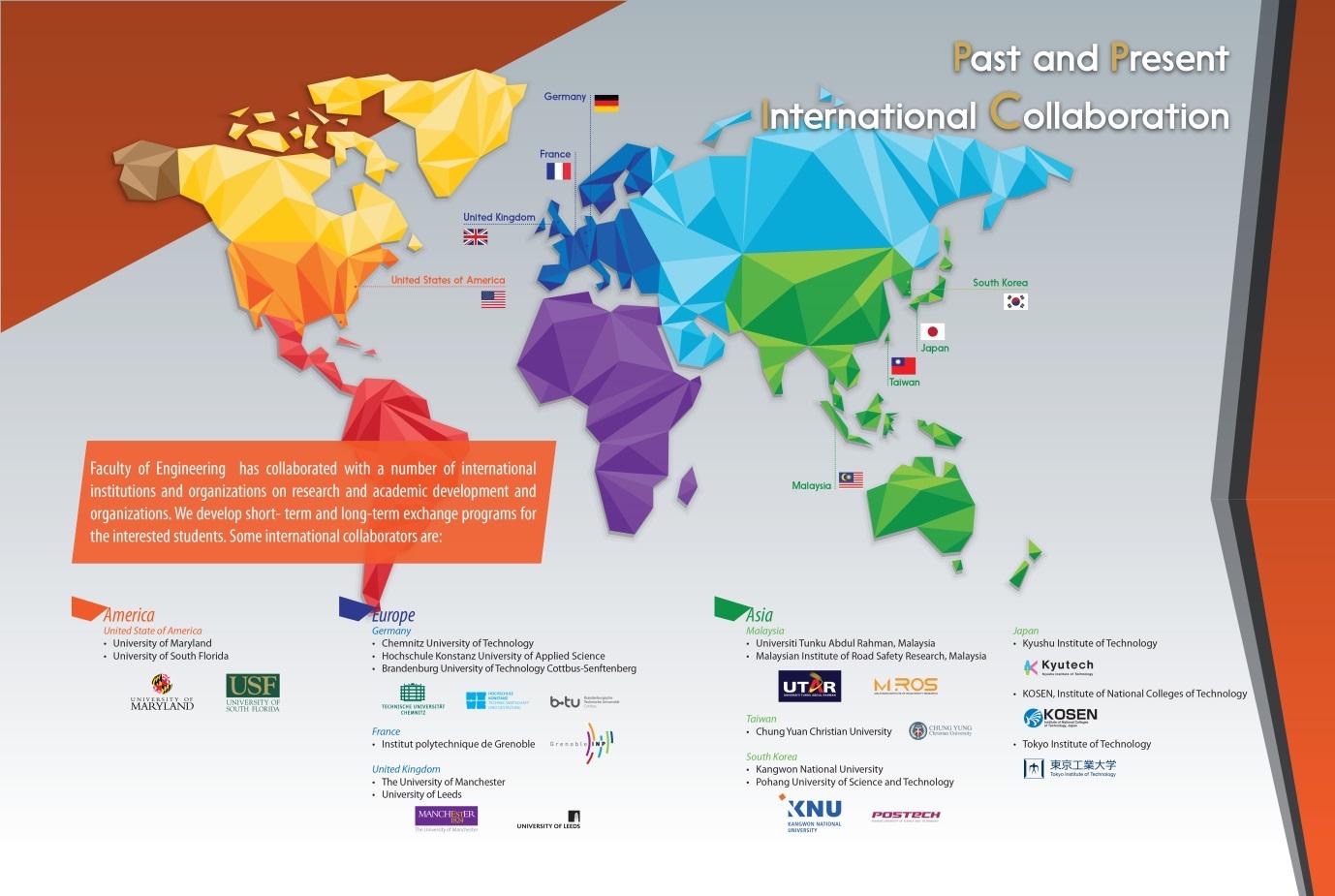 ภาพที่ 3 ความร่วมมือในระดับนานาชาติของคณะวิศวกรรมศาสตร์ลักษณะความร่วมมือแบ่งออกได้เป็น 3 ระดับ คือ ความร่วมมือในการแลกเปลี่ยนนักศึกษา ความร่วมมือในการแลกเปลี่ยนบุคลากร และความร่วมมือในการวิจัย การแลกเปลี่ยนบุคลากรกับองค์กรต่างชาติเป็นกิจกรรมที่สามารถจัดการได้สะดวกที่สุด เนื่องจากเป็นการดำเนินงานในส่วนของนักศึกษาโดยไม่กระทบต่องบประมาณของคณะฯ  โดยคณะฯ จะช่วยดำเนินการทางด้านเอกสารในการแลกเปลี่ยนและจัดหาสถานที่พักและผู้ดูแลในกรณีที่นักศึกษาเดินทางออกนอกประเทศ  ในการแลกเปลี่ยนนักศึกษาเป็นไปได้หลายประเภท คือ การแลกเปลี่ยนในระยะสั้นเป็นรายสัปดาห์ โดยส่วนมากเป็นการฝึกงานในช่วงปิดภาคฤดูร้อน ส่วนการแลกเปลี่ยนระยะยาวคือตั้งแต่หนึ่งภาคการศึกษาเป็นต้นไปจนถึงสองปี ซึ่งกระทบต่อระยะเวลาในการศึกษาของนักศึกษา ดังนั้น การแลกเปลี่ยนระยะยาวจึงต้องมีการทำระบบเทียบเคียงรายวิชาและโอนหน่วยกิตกลับมา เพื่อให้นักศึกษาสามารถสำเร็จการศึกษาตามหลักสูตรของคณะฯ ได้ ดังนั้น หลักสูตรที่มีความร่วมมือในลักษณะแลกเปลี่ยนระยะยาวจึงต้องมีรายละเอียดของการแลกเปลี่ยนบรรจุอยู่ในหลักสูตรด้วย ปัจจุบันหลักสูตรที่รองรับการแลกเปลี่ยนระยะยาว คือBachelor of Engineering in Chemical Engineering (International Program) ซึ่งเป็นหลักสูตร 2+2 ร่วมกับ University of Manchester โดยนักศึกษาที่เข้าในหลักสูตรนี้ต้องเรียนสองปีแรกที่คณะวิศวกรรมศาสตร์ มจพ. และสองปีหลังที่ School of Chemical Engineering and Analytical Science,  University of Manchester หลังจากสำเร็จการศึกษา นักศึกษาที่เข้าร่วมหลักสูตรจะได้ปริญญาจากทั้ง มจพ. และ University of Manchester แยกจากกันเป็นสองปริญญา หลักสูตรวิศวกรรมศาสตรมหาบัณฑิต (วิศวกรรมการบินและอวกาศ) ซึ่งเป็นหลักสูตรร่วมกับ Kyushu Institute of Technology (KIT) โดยนักศึกษาต้องเรียนวิชาบังคับตามหลักสูตรที่ มจพ. และที่ KIT และต้องมีคุณสมบัติในการสำเร็จการศึกษาครบถ้วนจากทั้งสองสถาบัน โดยนักศึกษาจะได้ปริญญาจากทั้ง มจพ. และ KIT สำหรับกิจกรรมการแลกเปลี่ยนระยะสั้น มีความร่วมมือกับหลายมหาวิทยาลัย โดยในภาคการศึกษาฤดูร้อน ปีการศึกษา 2559 ได้มีการส่งนักศึกษาไปแลกเปลี่ยนในมหาวิทยาลัยต่อไปนี้Kyushu Institute of Technology, JapanKOSEN - 9 National Colleges of Technology in Kyushu and Okinawa, JapanUniversiti Tunku Abdul Rahman (UTAR), MalaysiaBrandenburg University of Technology, Cottbus-Senftenberg, Germanyในปีการศึกษา 2559 ทางคณะฯ ได้มีโอกาสต้อนรับผู้แทนและนักศึกษาจากหลายแห่ง เช่นKyushu Institute of Technology, JapanKOSEN - 9 National Colleges of Technology in Kyushu and Okinawa, Japan เป็นต้นสำหรับความร่วมมือทางด้านงานวิจัย มักเป็นความร่วมมือในรูปแบบของบุคคลแล้วขยายตัวเป็นความร่วมมือระหว่างหน่วยงาน โดยคณะฯ มีความร่วมมือทางงานวิจัยกับมหาวิทยาลัยในต่างประเทศหลายแห่ง เช่น Prof. Shinichi Nakasuka, University of Tokyo เป็นต้นตลอดระยะเวลากว่า 52 ปีที่คณะวิศวกรรมศาสตร์ผลิตบัณฑิตวิศวกรรมศาสตร์เชิงปฏิบัติป้อนให้กับสังคมไทยได้สร้างชื่อเสียงจนเป็นที่รู้จักในวงการอุตสาหกรรม มีศิษย์เก่าจำนวนมากที่ผันตัวเองเป็นเจ้าของกิจการทั้งขนาดเล็ก กลาง ใหญ่ เป็นผู้บริหารระดับสูง และเป็นผู้เชี่ยวชาญด้านวิศวกรรมศาสตร์แขนงต่างๆ กอปรกับการตั้งอยู่ในกรุงเทพมหานครซึ่งเป็นเมืองหลวงของประเทศ เป็นแหล่งรวมของความเจริญในทุกด้าน มีเครือข่ายบริษัทห้างร้านและหน่วยงานราชการต่างๆ พร้อมมูล เป็นที่ตั้งของโรงเรียนมัธยม โรงเรียนอาชีวะที่มีคุณภาพ   โดยเฉพาะโรงเรียนเตรียมวิศวกรรมศาสตร์ที่ผลิตนักเรียนมัธยมปลาย และนักศึกษาประโยควิชาชีพคุณภาพซึ่งเป็นตัวป้อนชั้นดีให้กับคณะวิศวกรรมศาสตร์อย่างต่อเนื่อง และสร้างสิ่งประดิษฐ์ต่างๆ เช่น หุ่นยนต์กู้ภัย (Rescue Robot) ผู้ใช้ : สถาบันวิจัยป้องกันประเทศ (สทป.)หุ่นยนต์สำรวจท่อแก๊ส (LPG-Pipe Survey Robot)หุ่นยนต์สำรวจท่อร้อยสายไฟใต้ดิน (Underground-Power-Line-Pipe Survey Robot) ผู้ใช้ : กฟน.หุ่นยนต์ตรวจความหนาถังขนาดใหญ่ (Silo-Thickness Inspection Robot) ผู้ใช้ : SCGหุ่นยนต์เช็ดกระจก (Glass-Window Cleaner Robot) หุ่นยนต์หยอดปุ๋ยชนิดเม็ด (Grain-Type Fertilizing Robot)หุ่นยนต์ Counter Service (Counter-Service Robot)หุ่นยนต์ประชาสัมพันธ์ (PR Robot) “หุ่นยนต์เจริญตา”หุ่นยนต์เก็บขยะบนผิวน้ำ (Water-Surface-Trash Collecting Robot)ยานใต้น้ำควบคุมระยะไกล (Remotely-Operated underwater Vehicle - ROV)ยานบินไร้คนขับ (Unmanned Aerial Vehicle - UAV) และ หุ่นยนต์บินอัตโนมัติดาวเทียมขนาดนาโน (Nano Satellite) ได้รับทุนวิจัยจาก กสทช. เพื่อสร้างดาวเทียม ขนาดน้ำหนัก 1 กิโลกรัม (cube satellite) โดยมีกำหนดการยิงดาวเทียมดังกล่าวขึ้นสู่วงโคจรภายในปีพ.ศ. 2560เครื่องทอดกระทงทอง และเครื่องเสียบไก่กึ่งอัตโนมัติสถานภาพการแข่งขันคณะวิศวกรรมศาสตร์ มหาวิทยาลัยเทคโนโลยีพระจอมเกล้าพระนครเหนือเป็นหนึ่งในแปดสถาบันแรกของประเทศไทยที่เปิดสอนหลักสูตรวิศวกรรมศาสตร์ (8 Gears) ซึ่งบัณฑิตที่จบจากคณะวิศวกรรมศาสตร์ได้สร้างชื่อเสียงให้กับคณะฯ และมหาวิทยาลัยในด้านคุณภาพของการศึกษาและการทำงานอันเป็นที่ประจักษ์ของผู้ใช้บัณฑิต  แต่เนื่องจากปัจจุบันมีสถาบันต่างๆ ที่เปิดหลักสูตรวิศวกรรมศาสตรบัณฑิตมากกว่า 60 แห่ง อีกทั้งหน่วยงานภายในมหาวิทยาลัยเทคโนโลยีพระจอมเกล้าพระนครเหนือเองก็มีหลักสูตรวิศวกรรมศาสตรบัณฑิตจากหลายคณะฯ เช่นกัน  จึงเป็นการหลีกเลี่ยงไม่ได้ที่คณะวิศวกรรมศาตร์ มจพ. จะต้องเผชิญกับการแข่งขันที่ค่อนข้างสูง คณะวิศวกรรมศาสตร์ มจพ. จึงเลือกคู่แข่งจากคณะวิศวกรรมศาตร์ 8 สถาบันดั้งเดิมที่ผลิตวิศวกรป้อนสู่ตลาดแรงงานอันประกอบด้วย จุฬาลงกรณ์มหาวิทยาลัย มหาวิทยาลัยเกษตรศาสตร์ มหาวิทยาลัยเทคโนโลยีพระจอมเกล้าธนบุรี (มจธ.)  สถาบันเทคโนโลยีพระจอมเกล้าเจ้าคุณทหารลาดกระบัง (สจล.) มหาวิทยาลัยเชียงใหม่ มหาวิทยาลัยขอนแก่น คณะวิศวกรรมศาตร์ มจพ. ยังคงมุ่งเน้นการพัฒนาหลักสูตรที่มีความทันสมัยต่อเทคโนโลยีที่เปลี่ยนแปลง อีกทั้งยังมีการพัฒนาหลักสูตรนานาชาติเพื่อต้อนรับการเข้าสู่ประชาคมอาเซียน และมีความร่วมมือทางวิชาการจากมหาวิทยาลัย  สถาบันวิจัย และอุตสาหกรรมทั้งภายในประเทศและต่างประเทศเพื่อพัฒนางานด้านวิชาการ การวิจัย และการเรียนการสอนเพื่อผลิตบัณฑิตอันพึงประสงค์ และที่ผลิตวิศวกรที่มีความรู้ความเชี่ยวชาญในสาขาวิชาชีพนั้นๆ อีกทั้งมีทักษะในการแก้ไขปัญหาทางเทคนิค ร่วมกันสร้างสรรค์เชิงนวัตกรรมและมีทักษะทางสังคมอื่นๆ อันพึงประสงค์ เช่น การทำงานร่วมกับผู้อื่น การมีมนุษยสัมพันธ์ เป็นต้น ซึ่งหนึ่งในเป้าหมายสูงสุดที่            คณะวิศวกรรมศาสตร์ มจพ. ต้องการคือการผลิตบัณฑิตที่จบไปแล้วมีอัตราการมีงานทำสูง และมีระดับความ      พึงพอใจของผู้ใช้บัณฑิตตามที่ได้คาดหวังไว้  ความท้าทายเชิงกลยุทธ์ความท้าทายเชิงกลยุทธ์ในการเพิ่มระดับการได้งานทำของบัณฑิตและระดับความพึงพอใจของผู้ใช้บัณฑิต ได้แก่	1. การพัฒนาหลักสูตรและจัดการเรียนการสอนในรายวิชาที่ทันสมัย	2. การสร้างเครือข่ายความร่วมมือกับหน่วยงานภายนอกทั้งในด้านการศึกษา  งานวิจัย และอุตสาหกรรม	3. การส่งเสริมให้คณะฯ เป็นสังคมแห่งการเรียนรู้และนวัตกรรม	4. การจัดการเรียนการสอนแบบ problem-based learning    5. การพัฒนาทักษะการใช้ภาษาอังกฤษให้กับนักศึกษา	6. การพัฒนาทักษะต่างๆ (Soft skill) ให้กับนักศึกษาความได้เปรียบเชิงกลยุทธ์ความได้เปรียบเชิงกลยุทธ์ในการเพิ่มระดับการได้งานทำของบัณฑิต และระดับความพึงพอใจของผู้ใช้บัณฑิตของคณะวิศวกรรมศาตร์ มจพ. ได้แก่	1. ชื่อเสียงและภาพลักษณ์ที่ดีของศิษย์เก่าที่จบไปจากคณะวิศวกรรมศาสตร์ มจพ.	2. ความร่วมมือของคณะฯ กับหน่วยงานภายนอกมหาวิทยาลัยทั้งภาครัฐและภาคเอกชน ในการจัดการเรียนการสอนแบบสหกิจศึกษา งานวิจัยร่วม และการแลกเปลี่ยนนักศึกษา	3. ความร่วมมือกับสมาคมศิษย์เก่าวิศวกรรมศาสตร์พระนครเหนือ ในการส่งเสริมการให้ทุนการศึกษาการพานักศึกษาดูงาน และการบรรยายต่างๆ	4. ความร่วมมือกับภาคเอกชนในการจัดการอบรมการพัฒนาวิชาชีพด้านต่างๆ เพื่อเตรียมความพร้อมก่อนไปทำงานส่วนที่ 2รายงานผลการดำเนินงานและผลการประเมินตนเองแต่ละตัวบ่งชี้ตัวตัวบ่งชี้หลักตัวบ่งชี้ C.1 การรับและการสำเร็จการศึกษาของนิสิตนักศึกษา (Success Rate)เอกสารอ้างอิง : C1 – 01  ระบบสารสนเทศเพื่องานทะเบียนนักศึกษาการรับเข้าของนักศึกษาในหลักสูตรหมายเหตุ : - *จำนวนผู้มีสิทธิ์เข้าศึกษาอัตราการแข่งขันปีการศึกษา 2559 – Admission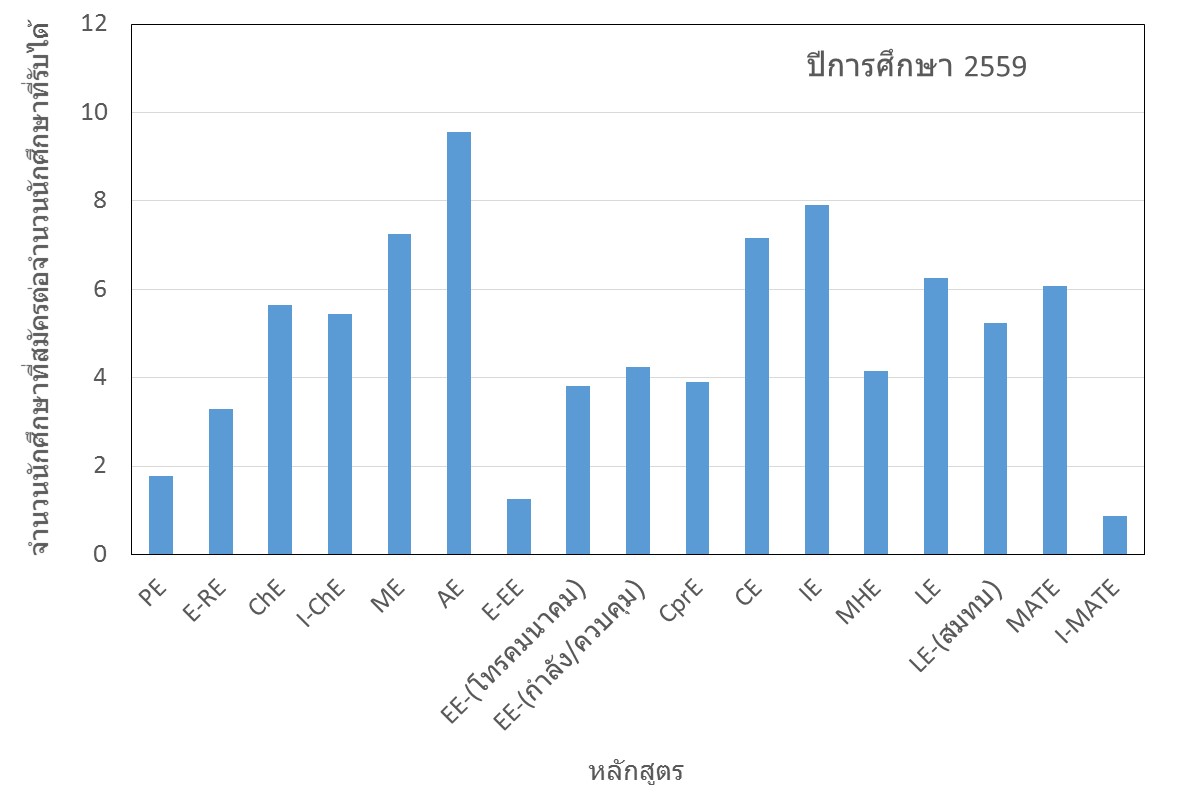 อัตราการแข่งขันปีการศึกษา 2559 – สอบตรงจบการศึกษาในระดับประกาศนียบัตรวิชาชีพ (ปวช.)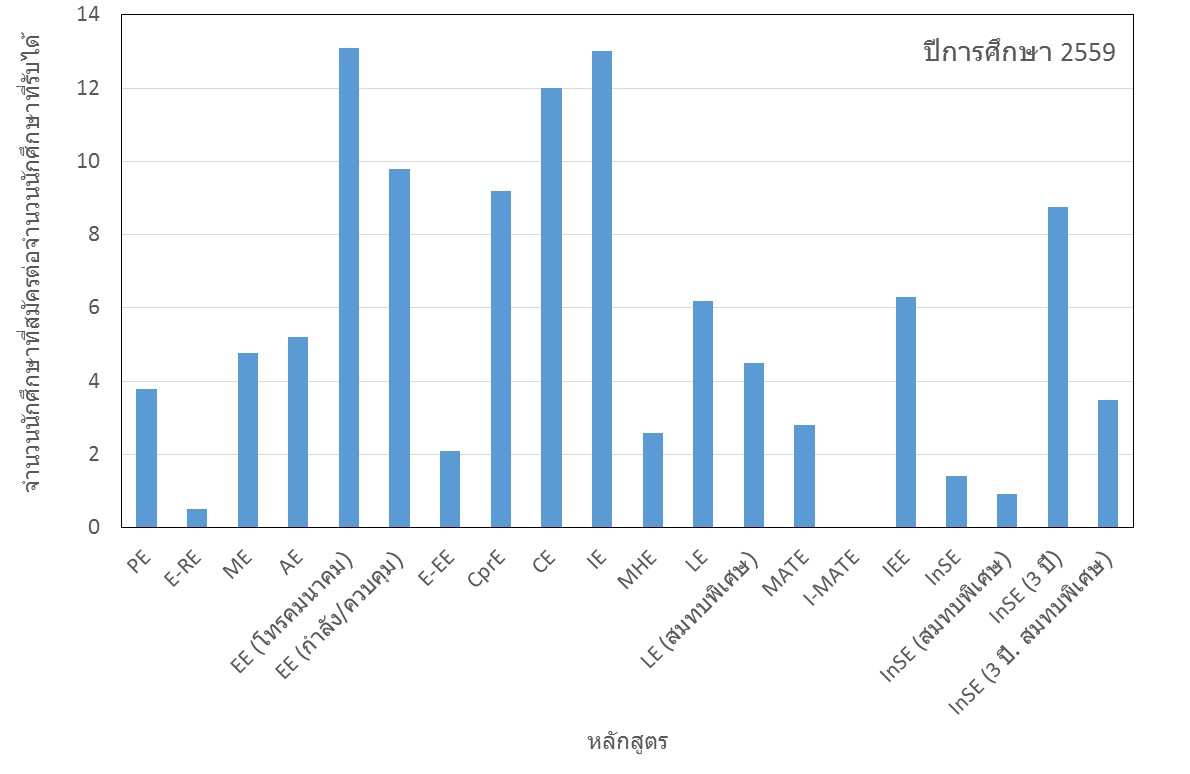 อัตราการแข่งขันปีการศึกษา 2559 – สอบตรงจบการศึกษาในระดับมัธยมศึกษาตอนปลาย (ม.6)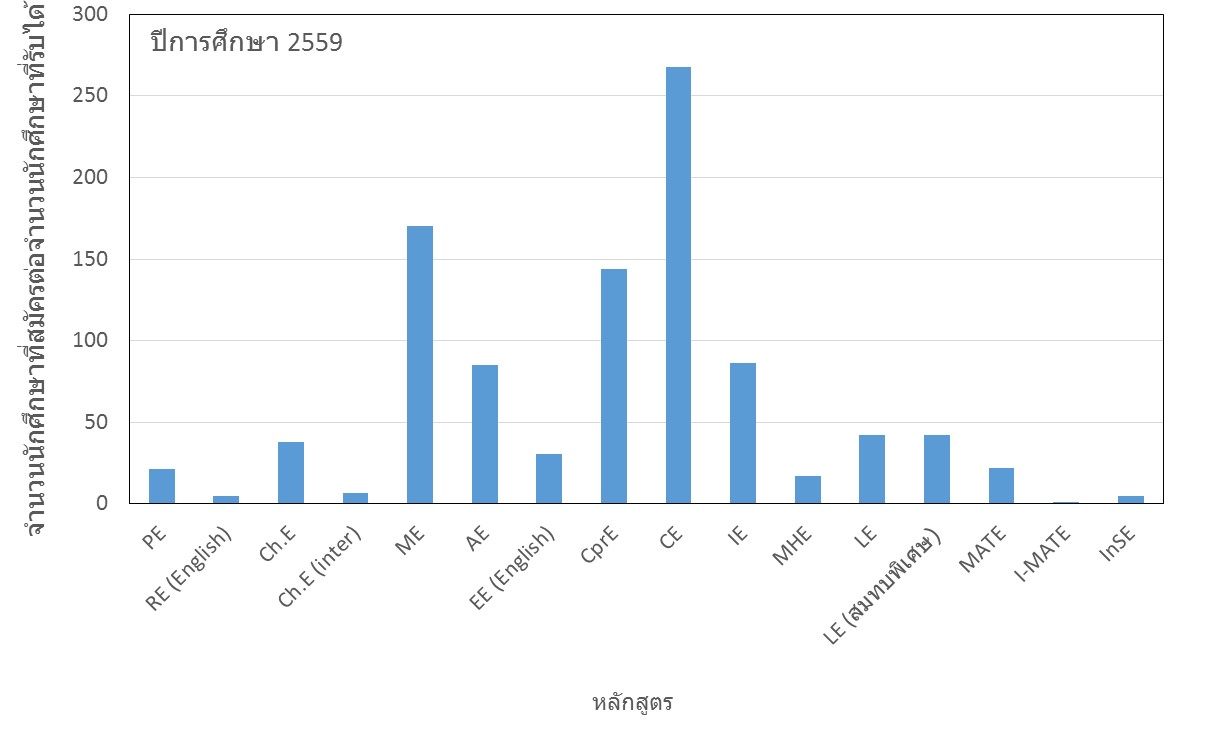 อัตราการสำเร็จการศึกษาของนิสิตนักศึกษา  (Success Rate)ตัวบ่งชี้ C.2 การได้งานทำของบัณฑิต หรือการใช้ประโยชน์ในการประกอบอาชีพเอกสารอ้างอิง : C2 – 01  รายงานภาวะการหางานทำของบัณฑิต รุ่นปีการศึกษา 2554C2 – 02  รายงานภาวะการหางานทำของบัณฑิต รุ่นปีการศึกษา 2555C2 – 03  รายงานภาวะการหางานทำของบัณฑิต รุ่นปีการศึกษา 2556C2 – 04  รายงานภาวะการหางานทำของบัณฑิต รุ่นปีการศึกษา 2557C2 – 05  รายงานภาวะการหางานทำของบัณฑิต รุ่นปีการศึกษา 2558หมายเหตุ : - เป็นข้อมูลของปีการศึกษา 2559 ซึ่งข้อมูลปีการศึกษา 2559 จะเป็นการสำรวจการได้งานทำของบัณฑิต รุ่นปีการศึกษา 2558ตัวบ่งชี้ C.3 คุณภาพบัณฑิตเอกสารอ้างอิง : C3 – 01  การสำรวจความพึงพอใจของนายจ้างต่อบัณฑิต รุ่นปีการศึกษา 2554C3 – 02  การสำรวจความพึงพอใจของนายจ้างต่อบัณฑิต รุ่นปีการศึกษา 2555C3 – 03  การสำรวจความพึงพอใจของนายจ้างต่อบัณฑิต รุ่นปีการศึกษา 2556C3 – 04  การสำรวจความพึงพอใจของนายจ้างต่อบัณฑิต รุ่นปีการศึกษา 2557C3 – 05  การสำรวจความพึงพอใจของนายจ้างต่อบัณฑิต รุ่นปีการศึกษา 2558หมายเหตุ : - เป็นข้อมูลของปีการศึกษา 2559 ซึ่งข้อมูลปีการศึกษา 2559 จะเป็นการสำรวจการได้งานทำของบัณฑิต รุ่นปีการศึกษา 2558ตัวบ่งชี้ C.4 ผลงานของผู้เรียนเอกสารอ้างอิง : C4 – 01  สรุปจำนวนผู้สำเร็จการศึกษาระดับบัณฑิตศึกษา ปีการศึกษา 2559C4 – 02  สรุปรายงานผลการตีพิมพ์หรือเผยแพร่ของผู้สำเร็จการศึกษาระดับบัณฑิตศึกษา   ปีการศึกษา 2559หมายถึง ไม่มีข้อมูลตัวบ่งชี้ C.5 คุณสมบัติของอาจารย์เอกสารอ้างอิง : C5 – 01 สรุปจำนวนอาจารย์ประจำทั้งหมด ปีการศึกษา 2559 จำแนกตามภาควิชา คุณวุฒิการศึกษา และตำแหน่งทางวิชาการอาจารย์ประจำที่มีวุฒิปริญญาเอกอาจารย์ประจำที่ดำรงตำแหน่งทางวิชาการFTE ของอาจารย์ตัวบ่งชี้ C.6 ผลงานวิชาการของอาจารย์ประจำและนักวิจัยเอกสารอ้างอิง : C6 – 01  บทความวิจัยฉบับสมบูรณ์ที่ได้รับการตีพิมพ์ในรายงานสืบเนื่องจากการประชุมวิชาการ ระดับชาติC6 – 02  บทความวิจัยฉบับสมบูรณ์ที่ได้รับการตีพิมพ์ในรายงานสืบเนื่องจากการประชุมวิชาการระดับ นานาชาติC6 – 03  ผลงานที่ได้รับการจดอนุสิทธิบัตรC6 – 04  บทความวิจัยที่ตีพิมพ์ในวารสารวิชาการที่ปรากฏในฐานข้อมูล TCI กลุ่มที่ 1C6 – 05  บทความวิจัยที่ตีพิมพ์ในวารสารทางวิชาการระดับนานาชาติที่ปรากฏในฐานข้อมูลระดับ                      นานาชาติตามประกาศ ก.พ.อ. C6 – 06  ตำราหรือหนังสือที่ผ่านการประเมินตำแหน่งทางวิชาการแล้วC6 – 07  แผนผังกลยุทธ์งานวิจัยและนวัตกรรมคณะ (2557-2561)C6 – 08  ประกาศคณะวิศวกรรมศาสตร์ เรื่อง หลักเกณฑ์ในการสนับสนุนการนำเสนอผลงานในการ ประชุมวิชาการระดับนานาชาติ คณะวิศวกรรมศาสตร์C6 – 09  ประกาศมหาวิทยาลัยเทคโนโลยีพระจอมเกล้าพระนครเหนือเรื่อง หลักเกณฑ์และอัตราการ จ่ายเงินสมนาคุณการเขียนบทความวิจัยที่ได้รับการตีพิมพ์ตัวบ่งชี้ C.7 การกำกับมาตรฐานหลักสูตรเอกสารอ้างอิง : C7 – 01  รายงานสรุปผลการประเมินระดับหลักสูตรผลการประเมินตนเองระดับหลักสูตรตัวบ่งชี้ C.8 การปฏิบัติตามบทบาทหน้าที่ของผู้บริหารคณะตัวบ่งชี้ C.8.1 การปฏิบัติตามบทบาทหน้าที่ของกรรมการประจำคณะเอกสารอ้างอิง : C8.1 – 01 ข้อบังคับมหาวิทยาลัยเทคโนโลยีพระจอมเกล้าพระนครเหนือ ว่าด้วย คณะกรรมการประจำ                 ส่วนงานวิชาการ พ.ศ.2551C8.1 – 02  แบบประเมินการปฏิบัติงานคณะกรรมการประจำส่วนงานวิชาการ      คณะวิศวกรรมศาสตร์ ปีการศึกษา 2559C8.1 – 03  รายงานผลการประเมินการปฏิบัติตามบทบาทหน้าที่ของกรรมการประจำส่วนงานวิชาการ    คณะวิศวกรรมศาสตร์ ประจำปีการศึกษา 2559 ตัวบ่งชี้ C.8.2 การปฏิบัติตามบทบาทหน้าที่ของคณบดีเอกสารอ้างอิง : C8.2 – 01  ข้อบังคับมหาวิทยาลัย ว่าด้วย การประเมินผลการปฏิบัติงานของผู้ดำรงตำแหน่งบริหาร 	     พ.ศ.2556C8.2 – 02  นโยบายในการบริหารงานที่แถลงในการประชุมคณะกรรมการนโยบายและแผนC8.2 – 03  คำสั่งแต่งตั้งคณะกรรมการประเมินผลการปฏิบัติงานC8.2 – 04  คำรับรอง ปี 2559C8.2 – 05  แบบประเมินการปฏิบัติตามบทบาทหน้าที่คณบดี คณะวิศวกรรมศาสตร์ ปีการศึกษา 2559C8.2 – 06  รายงานผลการประเมินการปฏิบัติตามบทบาทหน้าที่คณบดี คณะวิศวกรรมศาสตร์                   ประจำปีการศึกษา 2559 ตัวบ่งชี้ C.9 ผลการบริหารและจัดการของผู้บริหารคณะเอกสารอ้างอิง : 	C9 – 01  แผนกลยุทธ์ของคณะฯ ในรอบปี 2560 – 2564C9 – 02  แผนพัฒนาการศึกษาระดับอุดมศึกษา ฉบับที่ 12 (พ.ศ.2560 – 2564) C9 – 03  แผนกลยุทธ์ทางการเงินC9 – 04  แผนปฏิบัติการประจำปีC9 – 05  รายงานแผนปฏิบัติการประจำปีC9 – 06  ตารางสรุปข้อมูลทางบัญชีC9 – 07  เงินรายได้จากค่าธรรมเนียมการศึกษาC9 – 08  เอกสารเกี่ยวกับการบริหารความเสี่ยงC9 – 09  รายงานผลการดำเนินการบริหารความเสี่ยงC9 – 10  รายงานการประชุมคณะกรรมการประจำส่วนงานวิชาการC9 – 11  รายงานการประชุมคณะกรรมการวิชาการC9 – 12  รายงานการประชุมคณะกรรมการส่งเสริมงานวิจัยC9 – 13  รายงานการประชุมคณะกรรมการบริหารระบบประกันคุณภาพการศึกษา และ	 รายงานการประชุมคณะกรรมการดำเนินการประกันคุณภาพการศึกษาC9  – 14  แผนการจัดการความรู้C9 – 15 โครงการเสวนาแลกเปลี่ยนเรียนรู้ของผู้เกษียณอายุราชการให้แก่คณาจารย์ เรื่อง “ประสบการณ์  ชีวิตด้านเทคนิคการสอน การทำวิจัย และการบริหารจัดการเรียนการสอน”C9 – 16  โครงการเสวนาแลกเปลี่ยนเรียนรู้ให้แก่คณาจารย์ บุคลากรสายสนับสนุนวิชาการของ คณะวิศวกรรมศาสตร์ เรื่อง  “ประสบการณ์ชีวิตด้านการบริหารจัดการด้านวิชาการ และ ด้านงานคลัง”C9 – 17  กิจกรรมวันแลกเปลี่ยนเรียนรู้ “KM Sharing Day 2017 : KMUTNB 4.0”  ครั้งที่ 4  ของมหาวิทยาลัยC9 – 18  แผนการบริหารและพัฒนาบุคลากรสายวิชาการ และสายสนับสนุนวิชาการC9 – 19  คำสั่งแต่งตั้งคณะกรรมการส่งเสริมและพัฒนาบุคลากรสายสนับสนุนวิชาการC9 – 20  คู่มือการประกันคุณภาพการศึกษา CUPT QA ฉบับปีการศึกษา 2558 - 2560C9 – 21  เอกสารเกี่ยวกับการส่งบุคลากรไปประชุม อบรม สัมมนา ปีการศึกษา 2559C9 – 22  เอกสารการดำเนินงานเกี่ยวกับการประกันคุณภาพการศึกษาภายในของคณะวิศวกรรมศาสตร์C9 – 23 แผนการจัดเก็บข้อมูลในการจัดทำรายงานการประเมินตนเอง รอบปีการศึกษา 2559ตัวบ่งชี้ C.10 บุคลากรได้รับการพัฒนาเอกสารอ้างอิง : C10 – 01 สรุปรายงานการพัฒนาบุคลากรสายวิชาการC10 – 02 สรุปรายงานการพัฒนาบุคลากรสายสนับสนุนวิชาการตัวบ่งชี้ C.11 ข้อมูลป้อนกลับจากผู้มีส่วนได้ส่วนเสีย4. ข้อมูลป้อนกลับจากบุคลากรสายวิชาการ อาจเป็นข้อมูลที่เกี่ยวข้องกับประเด็นต่างๆ ต่อไปนี้5. ข้อมูลป้อนกลับจากบุคลากรสายสนับสนุน อาจเป็นข้อมูลที่เกี่ยวข้องกับประเด็นต่างๆ ต่อไปนี้ เอกสารอ้างอิง : 	C11 – 01  สรุปผลของแบบประเมินความพึงพอใจของนักศึกษาC11 – 02  สรุปผลความพึงพอใจของผู้ใช้บัณฑิต/ผู้ใช้บริการวิชาการ/ผู้ใช้ผลงานวิจัย C11 – 03  ความร่วมมือกับสมาคมศิษย์เก่าวิศวกรรมศาสตร์พระจอมเกล้าพระนครเหนือ (สศวพ.)C11 – 04  สรุปผลของแบบประเมินความพึงพอใจในการให้บริการของบุคลากรสายวิชาการC11 – 05  สรุปผลของแบบประเมินความพึงพอใจในการให้บริการของบุคลากรสายสนับสนุนวิชาการC11 – 06  สรุปผลของแบบประเมินความพึงพอใจในด้านสภาพแวดล้อม C11 – 07  บันทึกขออนุมัติจัดทำประกันอุบัติเหตุของบุคลากรที่เดินทางไปปฏิบัติงาน มจพ.ปราจีนบุรีC11 – 08  ประกาศมหาวิทยาลัย ว่าด้วยเงินสวัสดิการของ มจพ.ตัวบ่งชี้ C.12 การบริการวิชาการแก่สังคมของคณะเอกสารอ้างอิง : C12 – 01  คำสั่งแต่งตั้งคณะกรรมการพัฒนางานบริการวิชาการ คณะวิศวกรรมศาสตร์C12 – 02  แผนการให้บริการวิชาการแก่สังคม ปีการศึกษา 2559 มหาวิทยาลัยเทคโนโลยีพระจอมเกล้า        	   พระนครเหนือ คณะวิศวกรรมศาสตร์C12 – 03  การจัดประชุมวิชาการโลหะวิทยาแห่งชาติC12 – 04  งานวิจัยการศึกษาชิ้นส่วนยางรถยนต์จากวัสดุคอมโพสิทผสมเส้นใยสัปปะรดC12 – 05  งานอบรม Introduction to lightweight structuresC12 – 06  การจัดโครงการอบรม Lecture SeriesC12 – 07  โครงการให้บริการวิชาการในการเป็นกรรมการและที่ปรึกษากับหน่วยงานภายนอกC12 – 08  งานทดสอบต่างๆC12 – 09  งานบริการวิจัย/งานบริการที่ปรึกษาเพื่อสร้างอุปกรณ์ต้นแบบC12 – 10  โครงการให้บริการวิชาการแก่สังคมในการเป็นวิทยากรบรรยายพิเศษในการฝึกอบรมC12 – 11  โครงการให้บริการออกแบบและควบคุมงานก่อสร้างสิ่งปลูกสร้างในพระพุทธศาสนา        	   ณ วัดพระธาตุมุงเมือง อ.แม่ใจ จ.พะเยาC12 – 12  โครงการ IEE ทำความดีถวายพ่อหลวง C12 – 13 โครงการ “พี่ช่วยน้อง” บูรณะซ่อมแซมเครื่องเล่นและอุปกรณ์สถานสงเคราะห์หญิงสระบุรีC12 – 14 โครงการนายช่างสัญจร ตอนพัฒนาโรงเรียนบ้านลำไซกงตัวบ่งชี้ C.13 การส่งเสริมสนับสนุนศิลปะและวัฒนธรรมเอกสารอ้างอิง : C13 – 01  โครงการหรือกิจกรรมต่างๆ ที่ส่งเสริมสนับสนุนศิลปะและวัฒนธรรม ปีการศึกษา 2559ตัวบ่งชี้เลือกตัวบ่งชี้ S.1 จำนวนเงินสนับสนุนงานวิจัยหรืองานสร้างสรรค์เอกสารอ้างอิง : S1 – 01  สรุปจำนวนเงินสนับสนุนงานวิจัยหรืองานสร้างสรรค์จากแหล่งทุนภายในมหาวิทยาลัย  ปี พ.ศ. 2559S1 – 02  สรุปจำนวนเงินสนับสนุนงานวิจัยหรืองานสร้างสรรค์จากแหล่งทุนภายนอกมหาวิทยาลัย              ปี พ.ศ. 2559S1 – 03  สรุปจำนวนเงินสนับสนุนงานวิจัยหรืองานสร้างสรรค์จากแหล่งทุนภายในและภายนอก              มหาวิทยาลัย ในปี พ.ศ. 2558S1 – 04  สรุปจำนวนเงินสนับสนุนงานวิจัยหรืองานสร้างสรรค์จากแหล่งทุนภายในและภายนอก              มหาวิทยาลัย ในปี พ.ศ. 2557S1 – 05   สรุปจำนวนเงินสนับสนุนงานวิจัยหรืองานสร้างสรรค์จากแหล่งทุนภายในและภายนอก             มหาวิทยาลัย ในปี พ.ศ. 2556ตัวบ่งชี้ S.2 Student Mobilityเอกสารอ้างอิง : S2 – 01  แผนการดำเนินการแลกเปลี่ยนกับนักศึกษาต่างประเทศS2 – 02  ตัวอย่างเอกสารสำหรับเก็บรวบรวมข้อมูลนักศึกษาแลกเปลี่ยนS2 – 03  ตัวอย่างเอกสารนำส่งข้อมูลให้กับศูนย์ความร่วมมือนานาชาติจำนวนนักศึกษาแลกเปลี่ยนในรอบปีการศึกษาจำนวนนักศึกษาแลกเปลี่ยน และนักศึกษาต่างขาติที่ลงทะเบียนเรียนในหลักสูตรตัวบ่งชี้ S.3 Green Universityเอกสารอ้างอิง : S3 – 01  รายงานข้อมูลตามเกณฑ์ UI MetricS3 – 02  กิจกรรมต่างๆ ที่ส่งเสริมการเป็นมหาวิทยาลัยสีเขียวส่วนที่ 3สรุปคะแนนการประเมินตามตัวบ่งชี้ส่วนที่ 4การวิเคราะห์จุดแข็ง จุดที่ควรพัฒนา และแนวทางการพัฒนาจุดแข็ง	1. บุคลากรสายวิชาการ นักศึกษา และบุคลากรฝ่ายสนับสนุนวิชาการมีความรักผูกพันกับองค์กร 2. คณาจารย์มีความรู้ความสามารถเป็นที่ยอมรับในสังคม คณะฯ ให้การสนับสนุนรวมทั้งการหาช่องทางขยายโอกาสการเข้าถึงทุนวิจัยต่าง	 เช่น ได้รับความไว้งวางใจในการทำงานวิจัยและพัฒนาอย่างต่อเนื่องทุกปี ในปีการศึกษา 2559 สูงถึง 199,737,702.50 บาท เฉลี่ยต่อจำนวนอาจารย์เท่ากับ 962,591.34 บาทต่อคน มีผลงานด้านบทความวิจัยจำนวนมากอย่างต่อเนื่อง เช่น ที่ประชุมวิชาการระดับชาติ จำนวน 42 บทความ ที่ประชุมวิชาการระดับนานาชาติ จำนวน 106 บทความ วารสารวิชาการระดับชาติที่อยู่ในฐานข้อมูบ TCI กลุ่มที่ 1 จำนวน 7 บทความ วารสารวิชาการระดับนานาชาติ จำนวน 41 บทความ รวมทั้งสิ้น 196 บทความ จำนวนผลงานที่ได้รับการจดอนุสิทธิบัตร จำนวน 9 ผลงาน ซึ่งมาจากการสนับสนุน และส่งเสริมอย่างต่อเนื่อง3. มีอาจารย์ที่ดำรงตำแหน่งทางวิชาการอยู่ในสัดส่วนที่สูง ในปีการศึกษา 2559 มีอาจารย์ที่ดำรงตำแหน่งทางวิชาการร้อยละ 63.64 เนื่องจากมีการส่งเสริมการทำงานวิจัยอย่างต่อเนื่อง4. มีโครงการให้บริการวิชาการแก่สังคมอย่างต่อเนื่อง และครบวงจร5. มีการวางแผนด้านการบริหารทรัพยากรบุคคลอย่างต่อเนื่อง และเป็นธรรม6. คณะผู้บริหารเห็นความสำคัญของการนำเอาระบบประกันคุณภาพมาช่วยในการขับเคลื่อนคณะฯจุดที่ควรพัฒนา	1. ควรให้ความรู้บุคลากรทุกระดับให้เห็นความสำคัญในการนำข้อมูลมาช่วยในการทำงาน การบริหาร งาน บริหารหลักสูตร ภาควิชา และคณะฯ จะทำให้ระบบการส่งผ่านข้อมูล การวิเคราะห์ข้อมูล เพื่อการบริหารจัดการระดับหลักสูตรสู่ระดับภาควิชา สู่ระดับคณะฯ อย่างต่อเนื่อง ให้เป็นมาตรฐานการทำงานปกติของบุคลากรในคณะฯ	2. การให้บุคลากรทุกระดับให้ความสำคัญกับการนำข้อมูลมาวิเคราะห์ผลการดำเนินงาน เพื่อการวาง แผนงาน การทำงาน การประเมินผลงาน และการหาวิธีการปรับปรุงงานเพื่อความยั่งยืนในการบริหารงานทุกระดับต่อไปแนวทางการพัฒนา1. คณะฯ ออกแบบวิธีการทำงาน วิธีการปฏิบัติงานให้เป็นลายลักษณ์อักษร เพื่อให้ระบบการทำงานในการบริหารจัดการหลักสูตร ตั้งแต่บุคคลสู่ระดับหลักสูตร สู่ระดับภาควิชา สู่ระดับคณะฯ และดำเนินงานได้อย่างถูกต้อง รวดเร็ว และตรงเวลา2. คณะฯ ต้องร่วมมือกับหลักสูตรให้มีการสำรวจอัตราการได้งานทำ ผลการเรียนรู้ของนักศึกษาที่จบการศึกษาในอต่ละปี และแต่ละภาคการศึกษาเอง เพื่อไม่ให้ข้อมูลขาดช่วงในการวิเคราะห์3. คณะฯ ควรพัฒนาช่องทางการเก็บข้อมูล จำนวนนักศึกษาที่สมัครเรียนในแต่ละหลักสูตร เพื่อนำมาคำนวณหาอัตราการรับเข้าต่อไป ภาคผนวกข้อมูลพื้นฐาน (Common Data Set : CDS) ระดับคณะ
ตามระบบฐานข้อมูลการประกันคุณภาพการศึกษา ของสำนักงานคณะกรรมการการอุดมศึกษาหน่วยงานจำแนกตามประเภทจำแนกตามประเภทจำแนกตามประเภทจำแนกตามประเภทจำแนกตามประเภทจำแนกตามประเภทจำแนกตามประเภทจำแนกตามประเภทจำแนกตามประเภทจำแนกตามประเภทจำแนกตามประเภทจำแนกตามประเภทหน่วยงานสายวิชาการสายวิชาการสายวิชาการสายวิชาการสายวิชาการสายสนับสนุนวิชาการสายสนับสนุนวิชาการสายสนับสนุนวิชาการสายสนับสนุนวิชาการสายสนับสนุนวิชาการรวมรวมทั้งสิ้นหน่วยงานข้า ราชการพนง.ม.พนง.พิเศษรวมลาศึกษาข้า ราชการพนง.ม.พนง. ราชการลูกจ้างประจำพนง. พิเศษรวมรวมทั้งสิ้นภาควิชาวิศวกรรมเครื่องกลและการบิน-อวกาศ824-32-16--41143ภาควิชาวิศวกรรมไฟฟ้าและคอมพิวเตอร์1433-473*83--41562ภาควิชาวิศวกรรมการผลิต723-30-32--101545ภาควิชาวิศวกรรม            อุตสาหการ214-16--2--6824ภาควิชาวิศวกรรมเคมี318-21--4--61031ภาควิชาวิศวกรรมโยธา514-19-211-3726ภาควิชาวิศวกรรมขนถ่ายวัสดุและโลจิสติกส์114116--3-14824ภาควิชาวิศวกรรมวัสดุและเทคโนโลยีการผลิต-20-20116---727ภาควิชาวิศวกรรมเครื่องมือวัดและอิเล็กทรอนิกส์114-15-23--3823สำนักงานคณบดี-----32715134949รวม411741216520572653138354หมายเหตุ  * ลาศึกษาบางส่วน ภาควิชา ECE 1 คน  หมายเหตุ  * ลาศึกษาบางส่วน ภาควิชา ECE 1 คน  หมายเหตุ  * ลาศึกษาบางส่วน ภาควิชา ECE 1 คน  หมายเหตุ  * ลาศึกษาบางส่วน ภาควิชา ECE 1 คน  หมายเหตุ  * ลาศึกษาบางส่วน ภาควิชา ECE 1 คน  หมายเหตุ  * ลาศึกษาบางส่วน ภาควิชา ECE 1 คน  หมายเหตุ  * ลาศึกษาบางส่วน ภาควิชา ECE 1 คน  หมายเหตุ  * ลาศึกษาบางส่วน ภาควิชา ECE 1 คน  หมายเหตุ  * ลาศึกษาบางส่วน ภาควิชา ECE 1 คน  หมายเหตุ  * ลาศึกษาบางส่วน ภาควิชา ECE 1 คน  หมายเหตุ  * ลาศึกษาบางส่วน ภาควิชา ECE 1 คน  หมายเหตุ  * ลาศึกษาบางส่วน ภาควิชา ECE 1 คน  หมายเหตุ  * ลาศึกษาบางส่วน ภาควิชา ECE 1 คน  บุคลากรสายวิชาการบุคลากรสายวิชาการบุคลากรสายวิชาการบุคลากรสายวิชาการบุคลากรสายวิชาการบุคลากรสายวิชาการบุคลากรสายวิชาการบุคลากรสายวิชาการบุคลากรสายวิชาการบุคลากรสายสนับสนุนวิชาการบุคลากรสายสนับสนุนวิชาการบุคลากรสายสนับสนุนวิชาการบุคลากรสายสนับสนุนวิชาการบุคลากรสายสนับสนุนวิชาการบุคลากรสายสนับสนุนวิชาการหน่วยงานจำแนกตามตำแหน่งวิชาการจำแนกตามตำแหน่งวิชาการจำแนกตามตำแหน่งวิชาการจำแนกตามตำแหน่งวิชาการจำแนกตามตำแหน่งวิชาการจำแนกตามวุฒิการศึกษาจำแนกตามวุฒิการศึกษาจำแนกตามวุฒิการศึกษาจำแนกตามวุฒิการศึกษาสายสนับสนุนจำแนกตามวุฒิการศึกษาจำแนกตามวุฒิการศึกษาจำแนกตามวุฒิการศึกษาจำแนกตามวุฒิการศึกษาจำแนกตามวุฒิการศึกษาศ.รศ.ผศ.อ.รวมเอกโทตรีรวมชำนาญการพิเศษเอกโทตรีต่ำกว่าตรีรวมภาควิชาวิศวกรรมเครื่องกลและการบิน-อวกาศ1616932302-3211-5511ภาควิชาวิศวกรรมไฟฟ้าและคอมพิวเตอร์1111916473016147---51015ภาควิชาวิศวกรรมการผลิต-71112301812-30---6915ภาควิชาวิศวกรรม            อุตสาหการ1211216124-16---718ภาควิชาวิศวกรรมเคมี-69621165-21---5510ภาควิชาวิศวกรรมโยธา1106219181-19---437ภาควิชาวิศวกรรมขนถ่ายวัสดุและโลจิสติกส์-42101679-16---358ภาควิชาวิศวกรรมวัสดุและเทคโนโลยีการผลิต-181120164-20---257ภาควิชาวิศวกรรมเครื่องมือวัดและอิเล็กทรอนิกส์-27615771151--358สำนักงานคณบดี------------311849รวม449897421615460221621-7166138รายงานผลการดำเนินงาน          อัตราการรับนักศึกษายังขาดข้อมูลในส่วนจำนวนผู้สมัครของบางหลักสูตร ซึ่งมีหลายช่องทาง เช่น การรับตรง การสอบตรงจากระบบ Admission ส่วนกลาง ทางคณะฯ ดำเนินการค้นหาแหล่งข้อมูลให้ครบถ้วนต่อไป โดยคณะฯ กำหนดค่าคาดหวังไว้ร้อยละ 50          อัตราการสำเร็จการศึกษาของนักศึกษา ทุกหลักสูตรสามารถเข้าดูได้จากเว็บไซต์ของกองบริการการศึกษา งานทะเบียนและสถิตินักศึกษา สำนักงานอธิการบดี ของมหาวิทยาลัย ทุกสิ้นภาคการศึกษา โดยคณะฯ กำหนด ค่าคาดหวังในระดับปริญญาตรีและปริญญาโทไว้ที่ร้อยละ 80 และในระดับปริญญาเอกไว้ที่ร้อยละ 50 ซึ่งต้องใช้ข้อมูลจากหน่วยงานดังกล่าว (C1 – 01) และนำข้อมูลที่ได้มาประชุมวิเคราะห์ร่วมกันในระดับหลักสูตร ส่งมายังภาควิชา ส่งต่อมายังคณะกรรมการวิชาการ และส่งผลการวิเคราะห์สู่คณะกรรมการประจำส่วนงานวิชาการ ระดับคณะต่อไปสัมพันธ์กับเกณฑ์ระดับหลักสูตร 	AUN.8.1, AUN.8.2, AUN.8.3, AUN.11.1 และ AUN.11.2ตารางข้อมูลระดับหลักสูตร 	taun14.1เกณฑ์การประเมินระดับหลักสูตรเกณฑ์การประเมินระดับหลักสูตรเกณฑ์การประเมินระดับหลักสูตรเกณฑ์การประเมินระดับหลักสูตรเกณฑ์การประเมินระดับหลักสูตรเกณฑ์การประเมินระดับหลักสูตรเกณฑ์การประเมินระดับหลักสูตร1234567ไม่มีการดำเนินงานตามเกณฑ์ที่กำหนดมีผลการดำเนินงานเบื้องต้น (เป็นข้อมูลดิบ เริ่มมีระบบ แต่ยังไม่สมบูรณ์ ไม่สามารถ/ไม่มีการวิเคราะห์)มีการเก็บข้อมูลอย่างเป็นระบบ สามารถ/มีผลการวิเคราะห์การดำเนินงานเทียบกับเป้าหมาย3+มีแนวโน้มผลการดำเนินงานของระบบดี ทำให้เกิดผลเป็นไป/ในทิศทางตามเป้าหมายที่กำหนด4+มีการดำเนินงานเหนือกว่าที่เกณฑ์กำหนด ส่งผลให้เกิดการพัฒนาระบบ5+มีผลการดำเนินงานที่เท่าหรือสูงกว่าคู่เทียบในระดับชั้นนำของประเทศ มีการดำเนินงานที่ดีต่อเนื่อง ส่งผลให้การดำเนินงานเทียบเท่าหรือสูงกว่าคู่เทียบ (คู่เทียบชั้นนำระดับประเทศ)Excellent (Example of World-class or Leading Practices)หลักสูตรการรับเข้าของนักศึกษาในหลักสูตรผลการดำเนินงานย้อนหลัง การรับเข้าของนักศึกษาในหลักสูตรผลการดำเนินงานย้อนหลัง การรับเข้าของนักศึกษาในหลักสูตรผลการดำเนินงานย้อนหลัง การรับเข้าของนักศึกษาในหลักสูตรผลการดำเนินงานย้อนหลัง ค่าคาดหวังระดับคะแนนหลักสูตร4 ปีการศึกษา4 ปีการศึกษา4 ปีการศึกษา4 ปีการศึกษาค่าคาดหวังระดับคะแนนหลักสูตร2556255725582559ค่าคาดหวังระดับคะแนนระดับปริญญาตรี1. วศ.บ.วิศวกรรมเครื่องกล (ME)1:51:71:91:155042. วศ.บ.วิศวกรรมการบินและอวกาศ (AE)100*100*100*1:55033. วศ.บ.วิศวกรรมไฟฟ้า (EE)1021.4615.5327.425034. วศ.บ.วิศวกรรมคอมพิวเตอร์ (CprE)21.081612.3525.645035. วศ.บ.วิศวกรรมไฟฟ้า (หลักสูตรภาษาอังกฤษ) (EEE)เปิดรับ ปี 2558เปิดรับ ปี 255813.33445036. วศ.บ.วิศวกรรมการผลิต (PE)98.5894.294.275.365037. วศ.บ.วิศวกรรมหุ่นยนต์และระบบอัตโนมัติ (หลักสูตรสองภาษา) (RE)5838.33ปิดรับปิดรับ5038. วศ.บ.วิศวกรรมหุ่นยนต์และระบบอัตโนมัติ (E-RE)เปิดรับ ปี 2558เปิดรับ ปี 255837.6428.185039. วศ.บ.วิศวกรรมเคมี (Ch.E)90.9982.9583.8175.3250310. วศ.บ.วิศวกรรมเคมี (หลักสูตรนานาชาติ) (ICh.E)เปิดรับ ปี 2558เปิดรับ ปี 255835.35*68.9650311. วศ.บ.วิศวกรรมอุตสาหการ (IE)---1:7.850112. วศ.บ.วิศวกรรมโยธา (CE)93.3310010082.6750313. วศ.บ.วิศวกรรมวัสดุ (MATE)100*100*100*100*50314. วศ.บ.วิศวกรรมวัสดุเชิงนวัตกรรม (หลักสูตรนานาชาติ) (IIME)เปิดรับ ปี 2558เปิดรับ ปี 255875.6164.2850315. อส.บ.เทคโนโลยีการผลิต (PDT)ไม่มีการรับ นศ. ตั้งแต่ปีการศึกษา 2556ไม่มีการรับ นศ. ตั้งแต่ปีการศึกษา 2556ไม่มีการรับ นศ. ตั้งแต่ปีการศึกษา 2556ไม่มีการรับ นศ. ตั้งแต่ปีการศึกษา 255650116. วศ.บ.วิศวกรรมระบบเครื่องมือวัด (InSE)12.6417.1120.3315.2050317. วศ.บ.วิศวกรรมไฟฟ้าอุตสาหกรรมและพลังงาน (IEE)2320.8024.5912.3050318. อส.บ.เทคโนโลยีไฟฟ้าอุตสาหกรรม (IET)ไม่มีการรับ นศ. ตั้งแต่ปีการศึกษา 2556ไม่มีการรับ นศ. ตั้งแต่ปีการศึกษา 2556ไม่มีการรับ นศ. ตั้งแต่ปีการศึกษา 2556ไม่มีการรับ นศ. ตั้งแต่ปีการศึกษา 255650119. วศ.บ.วิศวกรรมขนถ่ายวัสดุ (MHE)26.688687250320. วศ.บ.วิศวกรรมโลจิสติกส์ (LE)25.0629.1020.0826.59503ระดับปริญญาโท21. วศ.ม.วิศวกรรมเครื่องกล (MME) (คน)737050322. วศ.ม.วิศวกรรมการบินและอวกาศ (MAE) (คน)124050323. วศ.ม.วิศวกรรมเครื่องกล (ภาคภาษาอังกฤษ) (EMME) (คน)110150324. วศ.ม.วิศวกรรมไฟฟ้า (MEE)6062.5087.5010050325. วศ.ม.วิศวกรรมการผลิต (MPE)--10010050326. วศ.ม.วิศวกรรมเคมี (MCh.E)70.5354.5410071.4350327. วศ.ม.วิศวกรรมอุตสาหการ (MIE)-61.2357.1426.9250328. วศ.ม.วิศวกรรมการจัดการอุตสาหกรรม (XMIE, YMIE)10010010010050329. วศ.ม.วิศวกรรมโยธา (MCE, SMCE)1001001008050330. วศ.ม.การบริหารงานก่อสร้าง (XMCM)10010010010050331. วศ.ม.วิศวกรรมวัสดุ (MPTE)2545201050332. วศ.ม.วิศวกรรมอัตโนมัติ (MAUE)7076.9237.5089.4750333. วศ.ม.วิศวกรรมขนถ่ายวัสดุและโลจิสติกส์ (MHLE)เปิดรับ ปี 2557เปิดรับ ปี 255783.33100503ระดับปริญญาเอก34. ปร.ด.วิศวกรรมเครื่องกล (DME)-100100050335. ปร.ด.วิศวกรรมไฟฟ้า (DEE)81.8284.6188.897550336. ปร.ด.วิศวกรรมการผลิต (DPE)-10010010050337. ปร.ด.วิศวกรรมการผลิต (หลักสูตรภาคภาษาอังกฤษ) (IDPE)ไม่มีการรับ นศ. ตั้งแต่ปีการศึกษา 2559ไม่มีการรับ นศ. ตั้งแต่ปีการศึกษา 2559ไม่มีการรับ นศ. ตั้งแต่ปีการศึกษา 2559ไม่มีการรับ นศ. ตั้งแต่ปีการศึกษา 255950138. ปร.ด.วิศวกรรมเคมี (DCh.E)10010066.6710050339. ปร.ด.วิศวกรรมอุตสาหการ (DIE, GDIE)6010083.338050340. ปร.ด.วิศวกรรมโยธา (DCE)1000100050341. ปร.ด.วิศวกรรมวัสดุ (DPTE)04000501ผลการประเมินตนเองระดับคณะผลการประเมินตนเองระดับคณะผลการประเมินตนเองระดับคณะผลการประเมินตนเองระดับคณะผลการประเมินตนเองระดับคณะผลการประเมินตนเองระดับคณะ4หลักสูตรผลการดำเนินงานย้อนหลัง ผลการดำเนินงานย้อนหลัง ผลการดำเนินงานย้อนหลัง ผลการดำเนินงานย้อนหลัง ค่าคาดหวังระดับคะแนนหลักสูตร4 ปีการศึกษา4 ปีการศึกษา4 ปีการศึกษา4 ปีการศึกษาค่าคาดหวังระดับคะแนนหลักสูตร2556255725582559ค่าคาดหวังระดับคะแนนระดับปริญญาตรี1. วศ.บ.วิศวกรรมเครื่องกล (ME)86.5987.3464.4884.218032. วศ.บ.วิศวกรรมการบินและอวกาศ (AE)NA26.7040508033. วศ.บ.วิศวกรรมไฟฟ้า (EE)--91.6756.618034. วศ.บ.วิศวกรรมคอมพิวเตอร์ (CprE)71.7985.7178.3848.898035. วศ.บ.วิศวกรรมไฟฟ้า (หลักสูตรภาษาอังกฤษ) (EEE)เปิดรับ ปี 2558 ยังไม่มี นศ. จบการศึกษาเปิดรับ ปี 2558 ยังไม่มี นศ. จบการศึกษาเปิดรับ ปี 2558 ยังไม่มี นศ. จบการศึกษาเปิดรับ ปี 2558 ยังไม่มี นศ. จบการศึกษา8016. วศ.บ.วิศวกรรมการผลิต (PE)87.2964.1250.897.228037. วศ.บ.วิศวกรรมหุ่นยนต์และระบบอัตโนมัติ (หลักสูตรสองภาษา) (RE)13 คน8018. วศ.บ.วิศวกรรมหุ่นยนต์และระบบอัตโนมัติ (E-RE)เปิดรับ ปี 2558 ยังไม่มี นศ. จบการศึกษาเปิดรับ ปี 2558 ยังไม่มี นศ. จบการศึกษาเปิดรับ ปี 2558 ยังไม่มี นศ. จบการศึกษาเปิดรับ ปี 2558 ยังไม่มี นศ. จบการศึกษา8019. วศ.บ.วิศวกรรมเคมี (Ch.E)75.5378.7993.6276.6780310. วศ.บ.วิศวกรรมเคมี (หลักสูตรนานาชาติ) (ICh.E)เปิดรับ ปี 2558 ยังไม่มี นศ. จบการศึกษาเปิดรับ ปี 2558 ยังไม่มี นศ. จบการศึกษาเปิดรับ ปี 2558 ยังไม่มี นศ. จบการศึกษาเปิดรับ ปี 2558 ยังไม่มี นศ. จบการศึกษา80111. วศ.บ.วิศวกรรมอุตสาหการ (IE)88.8992.2185.5287.2180312. วศ.บ.วิศวกรรมโยธา (CE)91.3198.4176.212080313. วศ.บ.วิศวกรรมวัสดุ (MATE)40 คน80114. วศ.บ.วิศวกรรมวัสดุเชิงนวัตกรรม (หลักสูตรนานาชาติ) (IIME)เปิดรับ ปี 2558 ยังไม่มี นศ. จบการศึกษาเปิดรับ ปี 2558 ยังไม่มี นศ. จบการศึกษาเปิดรับ ปี 2558 ยังไม่มี นศ. จบการศึกษาเปิดรับ ปี 2558 ยังไม่มี นศ. จบการศึกษา80115. อส.บ.เทคโนโลยีการผลิต (PDT)000080316. วศ.บ.วิศวกรรมระบบเครื่องมือวัด (InSE)66.8288.7564.0434.8880317. วศ.บ.วิศวกรรมไฟฟ้าอุตสาหกรรมและพลังงาน (IEE)6 คน80118. อส.บ.เทคโนโลยีไฟฟ้าอุตสาหกรรม (IET)000080319. วศ.บ.วิศวกรรมขนถ่ายวัสดุ (MHE)73.6853.5763.3370.2180320. วศ.บ.วิศวกรรมโลจิสติกส์ (LE)-9072.6881.57803ระดับปริญญาโท21. วศ.ม.วิศวกรรมเครื่องกล (MME)23.08028.57080322. วศ.ม.วิศวกรรมการบินและอวกาศ (MAE)66.7000080323. วศ.ม.วิศวกรรมเครื่องกล (ภาคภาษาอังกฤษ) (EMME)5000080324. วศ.ม.วิศวกรรมไฟฟ้า (MEE)06061.11080325. วศ.ม.วิศวกรรมการผลิต (MPE)000080326. วศ.ม.วิศวกรรมเคมี (MCh.E)85.71508010080327. วศ.ม.วิศวกรรมอุตสาหการ (MIE)89.4783.3393.7583.3680328. วศ.ม.วิศวกรรมการจัดการอุตสาหกรรม (XMIE, YMIE)96.1582.857578.5780329. วศ.ม.วิศวกรรมโยธา (MCE, SMCE)81.8282.6181.8191.3080330. วศ.ม.การบริหารงานก่อสร้าง (XMCM)90.9187.5010010080331. วศ.ม.วิศวกรรมวัสดุ (MPTE)2 คน80132. วศ.ม.วิศวกรรมอัตโนมัติ (MAUE)-6.6771.433080333. วศ.ม.วิศวกรรมขนถ่ายวัสดุและโลจิสติกส์ (MHLE)-000803ระดับปริญญาเอก34. ปร.ด.วิศวกรรมเครื่องกล (DME)1 คน50135. ปร.ด.วิศวกรรมไฟฟ้า (DEE)0061.11050336. ปร.ด.วิศวกรรมการผลิต (DPE)เปิดรับ ปี 2557 ยังไม่มี นศ. จบการศึกษาเปิดรับ ปี 2557 ยังไม่มี นศ. จบการศึกษาเปิดรับ ปี 2557 ยังไม่มี นศ. จบการศึกษาเปิดรับ ปี 2557 ยังไม่มี นศ. จบการศึกษา50137. ปร.ด.วิศวกรรมการผลิต (หลักสูตรภาคภาษาอังกฤษ) (IDPE)ยังไม่มี นศ.จบการศึกษายังไม่มี นศ.จบการศึกษายังไม่มี นศ.จบการศึกษายังไม่มี นศ.จบการศึกษา50138. ปร.ด.วิศวกรรมเคมี (DCh.E)0100 (2552)100 (2553)3350339. ปร.ด.วิศวกรรมอุตสาหการ (DIE, GDIE)83.33 (2551)100 (2552)40 (2553)6050340. ปร.ด.วิศวกรรมโยธา (DCE)1000100050341. ปร.ด.วิศวกรรมวัสดุ (DPTE)--00503ผลการประเมินตนเองระดับคณะผลการประเมินตนเองระดับคณะผลการประเมินตนเองระดับคณะผลการประเมินตนเองระดับคณะผลการประเมินตนเองระดับคณะผลการประเมินตนเองระดับคณะ4ความคิดเห็นและข้อเสนอแนะระดับคณะ          จากข้อมูลการรับนักศึกษาพบว่า สูงสุด คือ 1:9 ต่ำสุด คือ 1:1 จากการวิเคราะห์เบื้องต้นพบว่า หลักสูตรที่มีการเปิดการเรียนการสอนมานาน มีอัตราการสมัครสูง แต่หลักสูตรใหม่ โดยเฉพาะหลักสูตรที่ใช้ภาอังกฤษในการเรียน มีนักศึกษาสนใจสมัครน้อย ซึ่งมีลักษณะแบบนี้ต่อเนื่องหลายปี และมีแนวโน้มที่ลดลงในบางหลักสูตร โดยเฉพาะหลักสูตรระดับปรัชญาดุษฎีบัณฑิต ยังไม่สามารถแก้ไขปัญหาได้ อาจเนื่องมาจากค่าใช้จ่ายสูง ในปีการศึกษาถัดไปต้องทำการวิเคราะห์ว่า การลดลงเนื่องจากสมัครน้อย หรือมีการสละสิทธิ์จากการรับเข้าศึกษาซึ่งจะมีแนวทางแก้ไขปัญหาแตกต่างกันไป          คณะฯ เห็นว่าการสำเร็จการศึกษาอย่างเป็นทางการมีความละเอียดอ่อน ขั้นตอนการดำเนินงานดังกล่าว เกี่ยวกับอัตราการสำเร็จการศึกษาของนิสิตนักศึกษา (Success Rate) บางหลักสูตรเหมาะสมอยู่แล้ว บางหลักสูตรต้องรีบหาสาเหตุและแก้ไข          คณะฯ มีมาตรการ แผนงาน กำหนดเวลาในการนำข้อมูลระดับหลักสูตรที่ได้มาประชุมวิเคราะห์ร่วมกันในระดับหลักสูตร ส่งให้ภาควิชา และรายงานผลในระดับคณะฯ           คณะฯ มีมาตรการให้มีการกำหนดเป้าหมายคาดหวังที่เหมาะสม ของแต่ละหลักสูตรต่อไป กำหนดเกณฑ์นักศึกษาที่มีความเสี่ยงของแต่ละหลักสูตรเพื่อการดูแลเฉพาะกลุ่มเสี่ยง หรือการดำเนินการใดที่สนับสนุนให้อัตราการสำเร็จการศึกษามีแนวโน้มในทิศทางที่ดี           ปีการศึกษา 2559 ข้อมูลผู้สำเร็จการศึกษา กองบริการการศึกษาจะดำเนินการประมาณเดือนพฤศจิกายน 2560 พร้อมการขึ้นทะเบียนบัณฑิตรับปริญญาบัตร แต่อัตราการรับนักศึกษาสามารถเก็บข้อมูลและวิเคราะห์ผลการดำเนินงานก่อนเพื่อวางแผนปรับปรุงสำหรับปีการศึกษาต่อไปได้ก่อนตั้งแต่ช่วงเดือนกันยายนของทุกปีผลการประเมินตนเองระดับคณะการรับและการสำเร็จการศึกษาของนิสิตนักศึกษา4รายงานผลการดำเนินงาน          ข้อมูลประกอบตัวบ่งชี้นี้เป็นข้อมูลจากการสำรวจการได้งานทำของบัณฑิตที่สำเร็จการศึกษาในปีการศึกษา 2554 โดยสำรวจเมื่อวันที่ 1 – 30 กันยายน 2555 และเดือนมกราคม 2556 หลังสำเร็จการศึกษา 8 เดือน (มิถุนายน 2555 – มกราคม 2556), 2555 โดยสำรวจเมื่อวันที่ 1 – 30 กันยายน 2556 และเดือนมกราคม 2557 หลังสำเร็จการศึกษา 8 เดือน (มิถุนายน 2556 – มกราคม 2557) และ 2556 2555 โดยสำรวจเมื่อวันที่ 1 – 30 กันยายน 2557 และเดือนมกราคม 2558 หลังสำเร็จการศึกษา 8 เดือน (มิถุนายน 2557 – มกราคม 2558) (C2 – 01) (C2 - 02) และ (C2 - 03) ปีการศึกษา 2558 ข้อมูลของการสำรวจบัณฑิตที่สำเร็จการศึกษา รุ่นปีการศึกษา 2557 โดยสำรวจตั้งแต่วันที่ 1 - 20 กันยายน 2558 และได้เปิดระบบให้บัณฑิตปรับปรุงข้อมูล อีกครั้ง ในเดือนมกราคม และเดือนมิถุนายน 2559 (หลังจากจบการศึกษา 12 เดือน) (มิถุนายน 2558 – มิถุนายน 2559) (C2 – 04) และปีการศึกษา 2559 ข้อมูลของการสำรวจบัณฑิตที่สำเร็จการศึกษา รุ่นปีการศึกษา 2558 โดยสำรวจตั้งแต่วันที่ 1 - 20 กันยายน 2559 และได้เปิดระบบให้บัณฑิตปรับปรุงข้อมูลอีกครั้งในเดือนกุมภาพันธ์ 2560 และให้ส่วนงานจัดการเรียน      การสอนติดตามภาวะการหางานทำอีกครั้งในเดือนมิถุนายน 2560 (หลังจากจบการศึกษา 12 เดือน) (มิถุนายน 2559  – มิถุนายน 2560) (C2 – 05) ระบบของคณะฯ นำข้อมูลที่ได้มาประชุมวิเคราะห์ร่วมกันในระดับหลักสูตร ส่งมายังภาควิชา ส่งต่อมายังคณะกรรมการวิชาการ และส่งผลการวิเคราะห์สู่คณะกรรมการประจำส่วนงานวิชาการ ระดับคณะ ต่อไปสัมพันธ์กับเกณฑ์ระดับหลักสูตร 	AUN.11.3ตารางข้อมูลระดับหลักสูตร	taun14.3เกณฑ์การประเมินระดับหลักสูตรเกณฑ์การประเมินระดับหลักสูตรเกณฑ์การประเมินระดับหลักสูตรเกณฑ์การประเมินระดับหลักสูตรเกณฑ์การประเมินระดับหลักสูตรเกณฑ์การประเมินระดับหลักสูตรเกณฑ์การประเมินระดับหลักสูตร1234567ไม่มีการดำเนินงานตามเกณฑ์ที่กำหนดมีผลการดำเนินงานเบื้องต้น (เป็นข้อมูลดิบ เริ่มมีระบบ แต่ยังไม่สมบูรณ์ ไม่สามารถ/ไม่มีการวิเคราะห์)มีการเก็บข้อมูลอย่างเป็นระบบ สามารถ/มีผลการวิเคราะห์การดำเนินงานเทียบกับเป้าหมาย3+มีแนวโน้มผลการดำเนินงานของระบบดี ทำให้เกิดผลเป็นไป/ในทิศทางตามเป้าหมายที่กำหนด4+มีการดำเนินงานเหนือกว่าที่เกณฑ์กำหนด ส่งผลให้เกิดการพัฒนาระบบ5+มีผลการดำเนินงานที่เท่าหรือสูงกว่าคู่เทียบในระดับชั้นนำของประเทศ มีการดำเนินงานที่ดีต่อเนื่อง ส่งผลให้การดำเนินงานเทียบเท่าหรือสูงกว่าคู่เทียบ (คู่เทียบชั้นนำระดับประเทศ)Excellent (Example of World-class or Leading Practices)หลักสูตรผลการดำเนินงานย้อนหลัง ผลการดำเนินงานย้อนหลัง ผลการดำเนินงานย้อนหลัง ผลการดำเนินงานย้อนหลัง ค่าคาดหวังระดับคะแนนหลักสูตร4 ปีการศึกษา4 ปีการศึกษา4 ปีการศึกษา4 ปีการศึกษาค่าคาดหวังระดับคะแนนหลักสูตร2555255625572558ค่าคาดหวังระดับคะแนนระดับปริญญาตรี1. วศ.บ.วิศวกรรมเครื่องกล (ME)90.5988.5489.0479.438032. วศ.บ.วิศวกรรมการบินและอวกาศ (AE)81.8271.4346.6778.578033. วศ.บ.วิศวกรรมไฟฟ้า (EE)78.9185.4484.5282.388034. วศ.บ.วิศวกรรมคอมพิวเตอร์ (CprE)8022.3184.5282.818035. วศ.บ.วิศวกรรมไฟฟ้า (หลักสูตรภาษาอังกฤษ) (EEE)เปิดรับ ปี 2558 ยังไม่มี นศ. จบการศึกษาเปิดรับ ปี 2558 ยังไม่มี นศ. จบการศึกษาเปิดรับ ปี 2558 ยังไม่มี นศ. จบการศึกษาเปิดรับ ปี 2558 ยังไม่มี นศ. จบการศึกษา8016. วศ.บ.วิศวกรรมการผลิต (PE)84.3271.0876.1279.818037. วศ.บ.วิศวกรรมหุ่นยนต์และระบบอัตโนมัติ (หลักสูตรสองภาษา) (RE)ยังไม่มี นศ. จบการศึกษายังไม่มี นศ. จบการศึกษายังไม่มี นศ. จบการศึกษา608038. วศ.บ.วิศวกรรมหุ่นยนต์และระบบอัตโนมัติ (E-RE)เปิดรับ ปี 2558 ยังไม่มี นศ. จบการศึกษาเปิดรับ ปี 2558 ยังไม่มี นศ. จบการศึกษาเปิดรับ ปี 2558 ยังไม่มี นศ. จบการศึกษาเปิดรับ ปี 2558 ยังไม่มี นศ. จบการศึกษา8018. วศ.บ.วิศวกรรมเคมี (Ch.E)53.8577.9754.9369.158039. วศ.บ.วิศวกรรมเคมี (หลักสูตรนานาชาติ) (ICh.E)เปิดรับ ปี 2558 ยังไม่มี นศ. จบการศึกษาเปิดรับ ปี 2558 ยังไม่มี นศ. จบการศึกษาเปิดรับ ปี 2558 ยังไม่มี นศ. จบการศึกษาเปิดรับ ปี 2558 ยังไม่มี นศ. จบการศึกษา80310. วศ.บ.วิศวกรรมอุตสาหการ (IE)8075.5180.7078.3380211. วศ.บ.วิศวกรรมโยธา (CE)73.4778.4869.2381.3880212. วศ.บ.วิศวกรรมวัสดุ (MATE)91.8486.4955.0071.1180213. วศ.บ.วิศวกรรมวัสดุเชิงนวัตกรรม (หลักสูตรนานาชาติ) (IIME)เปิดรับ ปี 2558 ยังไม่มี นศ. จบการศึกษาเปิดรับ ปี 2558 ยังไม่มี นศ. จบการศึกษาเปิดรับ ปี 2558 ยังไม่มี นศ. จบการศึกษาเปิดรับ ปี 2558 ยังไม่มี นศ. จบการศึกษา80114. อส.บ.เทคโนโลยีการผลิต (PDT)75.8987.9160.0066.6780315. วศ.บ.วิศวกรรมระบบเครื่องมือวัด (InSE)81.4091.2091.0787.9580316. วศ.บ.วิศวกรรมไฟฟ้าอุตสาหกรรมและพลังงาน (IEE)ยังไม่มี นศ. จบการศึกษายังไม่มี นศ. จบการศึกษายังไม่มี นศ. จบการศึกษา80317. อส.บ.เทคโนโลยีไฟฟ้าอุตสาหกรรม (IET)92.3090.9090.6310080318. วศ.บ.วิศวกรรมขนถ่ายวัสดุ (MHE)83.6769.0183.3386.3680319. วศ.บ.วิศวกรรมโลจิสติกส์ (LE)-67.8676.6283.75803ผลการประเมินตนเองระดับคณะผลการประเมินตนเองระดับคณะผลการประเมินตนเองระดับคณะผลการประเมินตนเองระดับคณะผลการประเมินตนเองระดับคณะผลการประเมินตนเองระดับคณะ3คะแนน25552555255625562557255725582558ต่ำที่สุด53.85Ch.E22.31CprE46.67AE60.00REเฉลี่ย80.6276.0079.0079.18สูงที่สุด92.30IET91.20InSE91.07InSE100.00IETความคิดเห็นและข้อเสนอแนะระดับคณะ          คณะฯ มีความเห็นเกี่ยวกับการได้งานทำหรือประกอบอาชีพอิสระว่า อัตราส่วนที่สูงน่าพอใจในบางสาขา วิชา บางสาขาวิชาก็ยังไม่ผ่านค่าคาดหวัง โดยต่ำที่สุดอยู่ที่ 60 สูงที่สุดอยู่ที่ 100 มีค่าเฉลี่ย 79.18          คณะฯ มีมาตรการหรือการดำเนินการที่สนับสนุนให้การได้งานทำหรือประกอบอาชีพอิสระมีแนวโน้มในทิศทางที่ดี โดยการจัดงานร่วมกับบริษัทจัดหางานภาคการศึกษาละ 1 ครั้ง และให้การสนับสนุนหน่วยงานภายนอกเข้ามารับสมัครนักศึกษา         หลักสูตรควรนำผลการประเมินย้อนหลังมาวิเคราะห์เพื่อหาสาเหตุ และกำหนดแนวทางแก้ไขต่อไป         หลักสูตร ภาควิชา และคณะฯ ต้องหาแนวทางในการสำรวจข้อมูลด้วยตนเอง เพื่อให้ได้ข้อมูลที่ครอบคลุม และไม่ต้องรอข้อมูลจากส่วนกลางผลการประเมินตนเองระดับคณะการได้งานทำหรือของบัณฑิต หรือการใช้ประโยชน์ในการประกอบวิชาชีพ3รายงานผลการดำเนินงาน          ข้อมูลประกอบตัวบ่งชี้นี้เป็นข้อมูลจากการสำรวจความพึงพอใจของนายจ้างต่อบัณฑิตรุ่นที่สำเร็จการศึกษา รุ่นปีการศึกษา 2554 โดยดำเนินการสำรวจในช่วงเดือนกุมภาพันธ์ – เมษายน 2556, 2555 โดยดำเนินการสำรวจในช่วงเดือนกุมภาพันธ์ – เมษายน 2557 และ 2556 โดยสำรวจในช่วงเดือนกุมภาพันธ์ – เมษายน 2558 ซึ่งกระบวนการประเมินคุณภาพจากผู้ใช้บัณฑิตดำเนินการโดยกลุ่มงานสารสนเทศเพื่อการพัฒนา กองแผนงาน สำนักงานอธิการบดี แต่การเก็บข้อมูลเป็นในภาพรวมระดับคณะ แยกตามนายจ้างประเภทต่างๆ แต่ไม่มีการแยกหลักสูตรบางหลักสูตร (C3 – 01) (C3 - 02) และ (C3 - 03) ปีการศึกษา 2558 และปีการศึกษา 2559 เป็นการเก็บข้อมูลในภาพรวมระดับคณะ แยกตามนายจ้างประเภทต่างๆ และแยกเป็นรายหลักสูตร (C3 - 04) และ (C3 – 05)          ระบบของคณะฯ นำข้อมูลที่ได้มาประชุมวิเคราะห์ร่วมกันในระดับหลักสูตร ส่งมายังภาควิชา ส่งต่อมายังคณะกรรมการวิชาการ และส่งผลการวิเคราะห์สู่คณะกรรมการประจำส่วนงานวิชาการ ระดับคณะ ต่อไปสัมพันธ์กับเกณฑ์ระดับหลักสูตร 	AUN.10.6 และ AUN. 11.5ตารางข้อมูลระดับหลักสูตร	taun14.3เกณฑ์การประเมินระดับหลักสูตรเกณฑ์การประเมินระดับหลักสูตรเกณฑ์การประเมินระดับหลักสูตรเกณฑ์การประเมินระดับหลักสูตรเกณฑ์การประเมินระดับหลักสูตรเกณฑ์การประเมินระดับหลักสูตรเกณฑ์การประเมินระดับหลักสูตร1234567ไม่มีการดำเนินงานตามเกณฑ์ที่กำหนดมีผลการดำเนินงานเบื้องต้น (เป็นข้อมูลดิบ เริ่มมีระบบ แต่ยังไม่สมบูรณ์ ไม่สามารถ/ไม่มีการวิเคราะห์)มีการเก็บข้อมูลอย่างเป็นระบบ สามารถ/มีผลการวิเคราะห์การดำเนินงานเทียบกับเป้าหมาย3+มีแนวโน้มผลการดำเนินงานของระบบดี ทำให้เกิดผลเป็นไป/ในทิศทางตามเป้าหมายที่กำหนด4+มีการดำเนินงานเหนือกว่าที่เกณฑ์กำหนด ส่งผลให้เกิดการพัฒนาระบบ5+มีผลการดำเนินงานที่เท่าหรือสูงกว่าคู่เทียบในระดับชั้นนำของประเทศ มีการดำเนินงานที่ดีต่อเนื่อง ส่งผลให้การดำเนินงานเทียบเท่าหรือสูงกว่าคู่เทียบ (คู่เทียบชั้นนำระดับประเทศ)Excellent (Example of World-class or Leading Practices)หลักสูตรด้านคุณธรรม จริยธรรมด้านความรู้ด้านทักษะทางปัญญาด้านทักษะความสัมพันธ์ระหว่างบุคคลและความรับผิดชอบด้านทักษะการวิเคราะห์เชิงตัวเลข การสื่อสาร และการใช้เทคโนโลยีสารสนเทศค่าคาดหวังระดับคะแนนระดับปริญญาตรี4.264.103.914.163.851. วศ.บ.วิศวกรรมเครื่องกล (ME)3.943.983.844.123.943.5022. วศ.บ.วิศวกรรมการบินและอวกาศ (AE)4.534.204.134.404.203.5023. วศ.บ.วิศวกรรมไฟฟ้า (EE)4.274.103.924.083.983.5024. วศ.บ.วิศวกรรมคอมพิวเตอร์ (CprE)4.384.283.904.203.843.5025. วศ.บ.วิศวกรรมไฟฟ้า (หลักสูตรภาษาอังกฤษ) (EEE)เปิดรับ ปี 2558 ยังไม่มีผู้สำเร็จการศึกษาเปิดรับ ปี 2558 ยังไม่มีผู้สำเร็จการศึกษาเปิดรับ ปี 2558 ยังไม่มีผู้สำเร็จการศึกษาเปิดรับ ปี 2558 ยังไม่มีผู้สำเร็จการศึกษาเปิดรับ ปี 2558 ยังไม่มีผู้สำเร็จการศึกษา3.5016. วศ.บ.วิศวกรรมการผลิต (PE)4.184.033.774.053.703.5027. วศ.บ.วิศวกรรมหุ่นยนต์และระบบอัตโนมัติ (หลักสูตรสองภาษา) (RE)มีผู้สำเร็จการศึกษา แต่ไม่มีผลประเมินมีผู้สำเร็จการศึกษา แต่ไม่มีผลประเมินมีผู้สำเร็จการศึกษา แต่ไม่มีผลประเมินมีผู้สำเร็จการศึกษา แต่ไม่มีผลประเมินมีผู้สำเร็จการศึกษา แต่ไม่มีผลประเมิน3.5018. วศ.บ.วิศวกรรมหุ่นยนต์และระบบอัตโนมัติ (E-RE)เปิดรับ ปี 2558 ยังไม่มีผู้สำเร็จการศึกษาเปิดรับ ปี 2558 ยังไม่มีผู้สำเร็จการศึกษาเปิดรับ ปี 2558 ยังไม่มีผู้สำเร็จการศึกษาเปิดรับ ปี 2558 ยังไม่มีผู้สำเร็จการศึกษาเปิดรับ ปี 2558 ยังไม่มีผู้สำเร็จการศึกษา3.5019. วศ.บ.วิศวกรรมเคมี (Ch.E)4.354.053.934.153.783.50210. วศ.บ.วิศวกรรมเคมี (หลักสูตรนานาชาติ) (ICh.E)เปิดรับ ปี 2558 ยังไม่มีผู้สำเร็จการศึกษาเปิดรับ ปี 2558 ยังไม่มีผู้สำเร็จการศึกษาเปิดรับ ปี 2558 ยังไม่มีผู้สำเร็จการศึกษาเปิดรับ ปี 2558 ยังไม่มีผู้สำเร็จการศึกษาเปิดรับ ปี 2558 ยังไม่มีผู้สำเร็จการศึกษา3.50111. วศ.บ.วิศวกรรมอุตสาหการ (IE)4.264.203.954.203.913.50212. วศ.บ.วิศวกรรมโยธา (CE)4.384.164.034.133.043.50213. วศ.บ.วิศวกรรมวัสดุ (MATE)4.314.183.714.313.643.50214. วศ.บ.วิศวกรรมวัสดุเชิงนวัตกรรม (หลักสูตรนานาชาติ) (IIME)เปิดรับ ปี 2558 ยังไม่มีผู้สำเร็จการศึกษาเปิดรับ ปี 2558 ยังไม่มีผู้สำเร็จการศึกษาเปิดรับ ปี 2558 ยังไม่มีผู้สำเร็จการศึกษาเปิดรับ ปี 2558 ยังไม่มีผู้สำเร็จการศึกษาเปิดรับ ปี 2558 ยังไม่มีผู้สำเร็จการศึกษา3.50115. อส.บ.เทคโนโลยีการผลิต (PDT)3.753.563.263.563.313.50216. วศ.บ.วิศวกรรมระบบเครื่องมือวัด (InSE)4.084.003.854.383.683.50217. วศ.บ.วิศวกรรมไฟฟ้าอุตสาหกรรมและพลังงาน (IEE)มีผู้สำเร็จการศึกษา แต่ไม่มีผลประเมินมีผู้สำเร็จการศึกษา แต่ไม่มีผลประเมินมีผู้สำเร็จการศึกษา แต่ไม่มีผลประเมินมีผู้สำเร็จการศึกษา แต่ไม่มีผลประเมินมีผู้สำเร็จการศึกษา แต่ไม่มีผลประเมิน3.50118. อส.บ.เทคโนโลยีไฟฟ้าอุตสาหกรรม (IET)4.203.803.203.803.523.50219. วศ.บ.วิศวกรรมขนถ่ายวัสดุ (MHE)4.354.143.854.033.833.50220. วศ.บ.วิศวกรรมโลจิสติกส์ (LE)4.384.204.134.303.953.502ระดับปริญญาโท4.184.154.014.093.9121. วศ.ม.วิศวกรรมเครื่องกล (MME)4.404.404.004.204.003.50222. วศ.ม.วิศวกรรมการบินและอวกาศ (MAE)มีผู้สำเร็จการศึกษา แต่ไม่มีผลประเมินมีผู้สำเร็จการศึกษา แต่ไม่มีผลประเมินมีผู้สำเร็จการศึกษา แต่ไม่มีผลประเมินมีผู้สำเร็จการศึกษา แต่ไม่มีผลประเมินมีผู้สำเร็จการศึกษา แต่ไม่มีผลประเมิน3.50123. วศ.ม.วิศวกรรมเครื่องกล (ภาคภาษาอังกฤษ) (EMME)4.204.004.204.204.603.50224. วศ.ม.วิศวกรรมไฟฟ้า (MEE)4.374.004.094.063.973.50225. วศ.ม.วิศวกรรมการผลิต (MPE)ไม่มีผู้สำเร็จการศึกษาไม่มีผู้สำเร็จการศึกษาไม่มีผู้สำเร็จการศึกษาไม่มีผู้สำเร็จการศึกษาไม่มีผู้สำเร็จการศึกษา3.50226. วศ.ม.วิศวกรรมเคมี (MCh.E)2.803.802.803.6033.50227. วศ.ม.วิศวกรรมอุตสาหการ (MIE)54.204.004.804.003.50228. วศ.ม.วิศวกรรมการจัดการอุตสาหกรรม (XMIE, YMIE)4.104.143.984.063.893.50229. วศ.ม.วิศวกรรมโยธา (MCE, SMCE)4.204.204.134.274.203.50230. วศ.ม.การบริหารงานก่อสร้าง (XMCM)4.274.134.204.204.003.50231. วศ.ม.วิศวกรรมวัสดุ (MPTE)-----3.50232. วศ.ม.วิศวกรรมอัตโนมัติ (MAUE)มีผู้สำเร็จการศึกษา แต่ไม่มีผลประเมินมีผู้สำเร็จการศึกษา แต่ไม่มีผลประเมินมีผู้สำเร็จการศึกษา แต่ไม่มีผลประเมินมีผู้สำเร็จการศึกษา แต่ไม่มีผลประเมินมีผู้สำเร็จการศึกษา แต่ไม่มีผลประเมิน3.50133. วศ.ม.วิศวกรรมขนถ่ายวัสดุและโลจิสติกส์ (MHLE)-----3.501ระดับปริญญาเอก4.474.404.674.734.4734. ปร.ด.วิศวกรรมเครื่องกล (DME)มีผู้สำเร็จการศึกษา แต่ไม่มีผลประเมินมีผู้สำเร็จการศึกษา แต่ไม่มีผลประเมินมีผู้สำเร็จการศึกษา แต่ไม่มีผลประเมินมีผู้สำเร็จการศึกษา แต่ไม่มีผลประเมินมีผู้สำเร็จการศึกษา แต่ไม่มีผลประเมิน3.50135. ปร.ด.วิศวกรรมไฟฟ้า (DEE)มีผู้สำเร็จการศึกษา แต่ไม่มีผลประเมินมีผู้สำเร็จการศึกษา แต่ไม่มีผลประเมินมีผู้สำเร็จการศึกษา แต่ไม่มีผลประเมินมีผู้สำเร็จการศึกษา แต่ไม่มีผลประเมินมีผู้สำเร็จการศึกษา แต่ไม่มีผลประเมิน3.50136. ปร.ด.วิศวกรรมการผลิต (DPE)ยังไม่มีผู้สำเร็จการศึกษายังไม่มีผู้สำเร็จการศึกษายังไม่มีผู้สำเร็จการศึกษายังไม่มีผู้สำเร็จการศึกษายังไม่มีผู้สำเร็จการศึกษา3.50137. ปร.ด.วิศวกรรมการผลิต (หลักสูตรภาคภาษาอังกฤษ) (IDPE)ยังไม่มีผู้สำเร็จการศึกษายังไม่มีผู้สำเร็จการศึกษายังไม่มีผู้สำเร็จการศึกษายังไม่มีผู้สำเร็จการศึกษายังไม่มีผู้สำเร็จการศึกษา3.50138. ปร.ด.วิศวกรรมเคมี (DCh.E)มีผู้สำเร็จการศึกษา แต่ไม่มีผลประเมินมีผู้สำเร็จการศึกษา แต่ไม่มีผลประเมินมีผู้สำเร็จการศึกษา แต่ไม่มีผลประเมินมีผู้สำเร็จการศึกษา แต่ไม่มีผลประเมินมีผู้สำเร็จการศึกษา แต่ไม่มีผลประเมิน3.50139. ปร.ด.วิศวกรรมอุตสาหการ (DIE, GDIE)4.404.304.804.804.403.50240. ปร.ด.วิศวกรรมโยธา (DCE)4.604.604.404.604.603.50241. ปร.ด.วิศวกรรมวัสดุ (DPTE)มีผู้สำเร็จการศึกษา แต่ไม่มีผลประเมินมีผู้สำเร็จการศึกษา แต่ไม่มีผลประเมินมีผู้สำเร็จการศึกษา แต่ไม่มีผลประเมินมีผู้สำเร็จการศึกษา แต่ไม่มีผลประเมินมีผู้สำเร็จการศึกษา แต่ไม่มีผลประเมิน3.501ผลการประเมินตนเองระดับคณะผลการประเมินตนเองระดับคณะผลการประเมินตนเองระดับคณะผลการประเมินตนเองระดับคณะผลการประเมินตนเองระดับคณะผลการประเมินตนเองระดับคณะผลการประเมินตนเองระดับคณะ3หลักสูตรด้านคุณธรรม จริยธรรมด้านความรู้ด้านทักษะทางปัญญาด้านทักษะความสัมพันธ์ระหว่างบุคคลและความรับผิดชอบด้านทักษะการวิเคราะห์เชิงตัวเลข การสื่อสาร และการใช้เทคโนโลยีสารสนเทศระดับปริญญาตรี 25594.264.103.914.163.85ระดับปริญญาตรี 25584.23, 4.204.063.90, 3.884.07, 4.093.90, 3.93ระดับปริญญาตรี 25573.963.763.613.763.60ระดับปริญญาโท 25594.184.154.014.093.91ระดับปริญญาโท 25584.344.224.234.274.14ระดับปริญญาโท 25574.264.044.014.043.92ระดับปริญญาเอก 25594.474.404.674.734.47ระดับปริญญาเอก 25584.454.364.344.414.39ระดับปริญญาเอก 25574.404.594.294.594.23ความคิดเห็นและข้อเสนอแนะระดับคณะ          การประเมินคุณภาพจากผู้ใช้บัณฑิตพบว่า บัณฑิตในระดับปริญญาเอก ได้รับการประเมินความพึงพอใจสูงที่สุด ในทุกปีการศึกษาอาจเนื่องจากมีเวลาที่กล่อมเกลานาน และอายุมากกว่า ทักษะด้านความสัมพันธ์ระหว่างบุคคลสูงที่สุด บัณฑิตในระดับปริญญาโท และปริญญาตรี จากข้อมูลย้อนหลัง 3 ปี พบว่า มีผลการประเมินแต่ละด้านใกล้เคียงกัน โดยเฉลี่ยด้านคุณธรรมจริยธรรมสูงที่สุด ด้านทักษะทางตัวเลข และทักษะทางปัญญาน้อยทึ่สุด บางด้านของบางหลักสูตรไม่ผ่านค่าคาดหวังที่หลักสูตรกำหนดไว้ คือ 3.50 และส่งข้อมูลจากส่วนกลางไปยังทุกหลักสูตรเพื่อการวิเคราะห์และวางแผนการปรับปรุงการเรียนการสอนสำหรับบางสมรรถนะที่ไม่เป็นไปตามคาดหวัง         หลักสูตร ภาควิชา และคณะฯ ต้องหาแนวทางในการสำรวจข้อมูลด้วยตนเอง เพื่อให้ได้ข้อมูลที่ครอบคลุม และไม่ต้องรอข้อมูลจากส่วนกลางผลการประเมินตนเองระดับคณะคุณภาพบัณฑิต3รายงานผลการดำเนินงานหลักสูตรรายงานการดำเนินงานเพื่อให้ผู้เรียนทั้งในระดับปริญญาตรี และระดับบัณฑิตศึกษามีผลงานที่มีคุณภาพ และมีการตีพิมพ์เผยแพร่ พิจารณาจากการที่นักศึกษาระดับปริญญาตรี และระดับบัณฑิตศึกษามีผลงาน รางวัลต่างๆ การตีพิมพ์เผยแพร่ก่อนสำเร็จการศึกษา ตามระเบียบของทางมหาวิทยาลัย ระดับบัณฑิตศึกษา หากแผน ก. ก่อนจบการศึกษา แผน ข. ไม่บังคับว่าต้องมี โดยใช้ข้อมูลประกอบแสดงให้เห็นผลการดำเนินงานอย่างน้อย 5 ปี โดยแต่ละหลักสูตรรายงานผ่านภาควิขา และรายงานให้กับคณะฯ ต่อไปหลังจากนั้นวิเคราะห์ ความพอเพียง ร้อยละของนักศึกษาที่มีผลงาน รางวัลต่างๆ และระดับผลงานให้เหมาะสมกับหลักสูตรตนเองที่ตั้งเป้าหมายไว้ (ตั้งแต่ปี 2555 จนถึงปีปัจจุบัน) แล้วตั้งเป้าหมายในปีการศึกษา 2560 เพื่อวางแผนการพัฒนา ลงในแบบบันทึก F-QAENG C4-2559 แล้วส่งผลการวิเคราะห์ตนเองให้กับภาควิชา ภายในสัปดาห์ที่ 2 ของเดือนมกราคม (C4 – 01) และ (C4 - 02) สัมพันธ์กับเกณฑ์ระดับหลักสูตร	 AUN.11.4ตารางข้อมูลระดับหลักสูตร	taun14.4เกณฑ์การประเมินระดับหลักสูตรเกณฑ์การประเมินระดับหลักสูตรเกณฑ์การประเมินระดับหลักสูตรเกณฑ์การประเมินระดับหลักสูตรเกณฑ์การประเมินระดับหลักสูตรเกณฑ์การประเมินระดับหลักสูตรเกณฑ์การประเมินระดับหลักสูตร1234567ไม่มีการดำเนินงานตามเกณฑ์ที่กำหนดมีผลการดำเนินงานเบื้องต้น (เป็นข้อมูลดิบ เริ่มมีระบบ แต่ยังไม่สมบูรณ์ ไม่สามารถ/ไม่มีการวิเคราะห์)มีการเก็บข้อมูลอย่างเป็นระบบ สามารถ/มีผลการวิเคราะห์การดำเนินงานเทียบกับเป้าหมาย3+มีแนวโน้มผลการดำเนินงานของระบบดี ทำให้เกิดผลเป็นไป/ในทิศทางตามเป้าหมายที่กำหนด4+มีการดำเนินงานเหนือกว่าที่เกณฑ์กำหนด ส่งผลให้เกิดการพัฒนาระบบ5+มีผลการดำเนินงานที่เท่าหรือสูงกว่าคู่เทียบในระดับชั้นนำของประเทศ มีการดำเนินงานที่ดีต่อเนื่อง ส่งผลให้การดำเนินงานเทียบเท่าหรือสูงกว่าคู่เทียบ (คู่เทียบชั้นนำระดับประเทศ)Excellent (Example of World-class or Leading Practices)หลักสูตรผลการดำเนินงานย้อนหลัง ร้อยละของผลรวมถ่วงน้ำหนักของผลงานทางวิชาการของผู้เรียนผลการดำเนินงานย้อนหลัง ร้อยละของผลรวมถ่วงน้ำหนักของผลงานทางวิชาการของผู้เรียนผลการดำเนินงานย้อนหลัง ร้อยละของผลรวมถ่วงน้ำหนักของผลงานทางวิชาการของผู้เรียนผลการดำเนินงานย้อนหลัง ร้อยละของผลรวมถ่วงน้ำหนักของผลงานทางวิชาการของผู้เรียนผลการดำเนินงานย้อนหลัง ร้อยละของผลรวมถ่วงน้ำหนักของผลงานทางวิชาการของผู้เรียนค่าคาดหวังระดับคะแนนเป้าหมายปีถัดไปหลักสูตร5 ปีการศึกษา5 ปีการศึกษา5 ปีการศึกษา5 ปีการศึกษา5 ปีการศึกษาค่าคาดหวังระดับคะแนนเป้าหมายปีถัดไปหลักสูตร25552556255725582559ค่าคาดหวังระดับคะแนนเป้าหมายปีถัดไประดับปริญญาตรี1. วศ.บ.วิศวกรรมเครื่องกล (ME)1.410.942.131.0302122. วศ.บ.วิศวกรรมการบินและอวกาศ (AE)000002123. วศ.บ.วิศวกรรมไฟฟ้า (EE)1.071.521.640.76-1414. วศ.บ.วิศวกรรมคอมพิวเตอร์ (CprE)2.424.555.862.44-3435. วศ.บ.วิศวกรรมไฟฟ้า (หลักสูตรภาษาอังกฤษ) (EEE)ยังไม่เปิดหลักสูตรยังไม่เปิดหลักสูตรยังไม่เปิดหลักสูตร--1316. วศ.บ.วิศวกรรมการผลิต (PE)333335337. วศ.บ.วิศวกรรมหุ่นยนต์และระบบอัตโนมัติ (หลักสูตรสองภาษา) (RE)333--5338. วศ.บ.วิศวกรรมหุ่นยนต์และระบบอัตโนมัติ (E-RE)---335339. วศ.บ.วิศวกรรมเคมี (Ch.E)-----11110. วศ.บ.วิศวกรรมเคมี (หลักสูตรนานาชาติ) (ICh.E)-----11111. วศ.บ.วิศวกรรมอุตสาหการ (IE)11122.46+0.307=2.76714112. วศ.บ.วิศวกรรมโยธา (CE)0000001013. วศ.บ.วิศวกรรมวัสดุ (MATE)0000021514. วศ.บ.วิศวกรรมวัสดุเชิงนวัตกรรม (หลักสูตรนานาชาติ) (IIME)---0001215. อส.บ.เทคโนโลยีการผลิต (PDT)ไม่มีการรับ นศ. ตั้งแต่ปีการศึกษา 2556ไม่มีการรับ นศ. ตั้งแต่ปีการศึกษา 2556ไม่มีการรับ นศ. ตั้งแต่ปีการศึกษา 2556ไม่มีการรับ นศ. ตั้งแต่ปีการศึกษา 2556ไม่มีการรับ นศ. ตั้งแต่ปีการศึกษา 255611116. วศ.บ.วิศวกรรมระบบเครื่องมือวัด (InSE)--------17. วศ.บ.วิศวกรรมไฟฟ้าอุตสาหกรรมและพลังงาน (IEE)--------18. อส.บ.เทคโนโลยีไฟฟ้าอุตสาหกรรม (IET)ไม่มีการรับ นศ. ตั้งแต่ปีการศึกษา 2556ไม่มีการรับ นศ. ตั้งแต่ปีการศึกษา 2556ไม่มีการรับ นศ. ตั้งแต่ปีการศึกษา 2556ไม่มีการรับ นศ. ตั้งแต่ปีการศึกษา 2556ไม่มีการรับ นศ. ตั้งแต่ปีการศึกษา 255611119. วศ.บ.วิศวกรรมขนถ่ายวัสดุ (MHE)333--14120. วศ.บ.วิศวกรรมโลจิสติกส์ (LE)-1-63141ระดับปริญญาโท21. วศ.ม.วิศวกรรมเครื่องกล (MME)004011.403013022. วศ.ม.วิศวกรรมการบินและอวกาศ (MAE)000003013023. วศ.ม.วิศวกรรมเครื่องกล (ภาคภาษาอังกฤษ) (EMME)--404003013024. วศ.ม.วิศวกรรมไฟฟ้า (MEE)47.8826.6730.5324.00-4045025. วศ.ม.วิศวกรรมการผลิต (MPE)0.250.590.330.20021.371.7526. วศ.ม.วิศวกรรมเคมี (MCh.E)30.7038.8041.80341403043527. วศ.ม.วิศวกรรมอุตสาหการ (MIE)1001001001000.20.240.228. วศ.ม.วิศวกรรมการจัดการอุตสาหกรรม (XMIE, YMIE)66.1562.855014.5(50%)5035029. วศ.ม.วิศวกรรมโยธา (MCE, SMCE)020.0020.0020.0022.222032030. วศ.ม.การบริหารงานก่อสร้าง (XMCM)0000001031. วศ.ม.วิศวกรรมวัสดุ (MPTE)00225531032. วศ.ม.วิศวกรรมอัตโนมัติ (MAUE)-403220-5035033. วศ.ม.วิศวกรรมขนถ่ายวัสดุและโลจิสติกส์ (MHLE)11112ระดับปริญญาเอก34. ปร.ด.วิศวกรรมเครื่องกล (DME)--0005015035. ปร.ด.วิศวกรรมไฟฟ้า (DEE)-93.3313066.67367048036. ปร.ด.วิศวกรรมการผลิต (DPE)0000011137. ปร.ด.วิศวกรรมการผลิต (หลักสูตรภาคภาษาอังกฤษ) (IDPE)ไม่มีนักศึกษา และปิดหลักสูตรในปีการศึกษา 2559ไม่มีนักศึกษา และปิดหลักสูตรในปีการศึกษา 2559ไม่มีนักศึกษา และปิดหลักสูตรในปีการศึกษา 2559ไม่มีนักศึกษา และปิดหลักสูตรในปีการศึกษา 2559ไม่มีนักศึกษา และปิดหลักสูตรในปีการศึกษา 255911138. ปร.ด.วิศวกรรมเคมี (DCh.E)-60---5045039. ปร.ด.วิศวกรรมอุตสาหการ (DIE, GDIE)100100100100100100410040. ปร.ด.วิศวกรรมโยธา (DCE)0000001041. ปร.ด.วิศวกรรมวัสดุ (DPTE)001025310ความคิดเห็นและข้อเสนอแนะระดับคณะ          คณะฯ มีความเห็นต่อผลงานตีพิมพ์เผยแพร่ของนักศึกษาระดับปริญญาตรี มีผลงานไม่ต่อเนื่องในระดับหลักสูตร แต่ภาพรวมคณะฯมีผลงานทุกต่อเนื่องทุกปี และระดับบัณฑิตศึกษาเป็นที่น่าพอใจในทุกหลักสูตรเป็นไปตามเกณฑ์ที่คาดหวังของหลักสูตรที่เป็น แผน ก ส่วนหลักสูตรที่เป็น แผน ข บางหลักสูตร สามารถมีผลงานเผยแพร่ด้วย แม้ไม่ได้เป็นข้อกำหนด แสดงให้เห็นถึงศักยภาพของผู้เรียนที่ตั้งใจทำวิจัยซึ่งสอดคล้องกับเป้าหมายที่ กำหนด          คณะฯ มีมาตรการหรือการดำเนินการที่สนับสนุนการตีพิมพ์เผยแพร่ผลงานของนักศึกษาระดับปริญญาตรี และระดับบัณฑิตศึกษา รวมถึงผลงานที่ตอบโจทย์อุตสาหกรรม ชุมชน โดยการมีส่วนร่วมของทุกภาคส่วน เช่น อาจารย์ นักศึกษา อุตสาหกรรมหรือชุมชน การทำความร่วมมือระหว่างหน่วยงาน (MOU) เช่น การมีทุนวิจัยร่วมกัน การร่วมกันเขียนบทความ         จากผลการประเมินทราบว่า แม้คณะฯ จะมีระบบให้เวลาในการรวมรวมข้อมูล มีแบบฟอร์ม แต่ละหลักสูตรมีตัวชี้วัดแตกต่างกัน และความเข้าใจเรื่องแบบบันทึกข้อมูลแตกต่างกัน ต้องการการปรับปรุงด่วนผลการประเมินตนเองระดับคณะผลงานของผู้เรียน4รายงานผลการดำเนินงาน               ในปีการศึกษา 2559 คณะวิศวกรรมศาสตร์ มีจำนวนอาจารย์ประจำทั้งหมด 211.50 คน ลาศึกษาต่อ จำนวน 4 คน และที่ปฏิบัติงานจริง จำนวน 207.50 คน มีอาจารย์ที่ไม่มีตำแหน่งทางวิชาการ จำนวน 69.50 คน คิดเป็นร้อยละ 32.86  ตำแหน่งผู้ช่วยศาสตราจารย์ จำนวน 89 คน คิดเป็นร้อยละ 42.08  ตำแหน่ง รองศาสตราจารย์ จำนวน 49 คน คิดเป็นร้อยละ 23.17  และตำแหน่งศาสตราจารย์ จำนวน 4 คน คิดเป็นร้อยละ 1.89 ซึ่งมีตำแหน่งทางวิชาการรวมทั้งสิ้น จำนวน 142 คน คิดเป็นร้อยละ 67.14  คณาจารย์มีคุณวุฒิปริญญาเอก 139.50 คน  คุณวุฒิปริญญาโท 70 คน และคุณวุฒิระดับปริญญาตรี จำนวน 2 คน ร้อยละของอาจารย์ประจำที่มีคุณวุฒิ ปริญญาเอก 65.96 (C5 - 01) หลักสูตรรวบรวมข้อมูลคุณสมบัติของอาจารย์ ตำแหน่งทางวิชาการ คุณวุฒิการศึกษา อัตราการคงอยู่ของอาจารย์ประจำ และ FTE ของอาจารย์ประจำผู้สอนในหลักสูตร หลังจากนั้นวิเคราะห์ความพอเพียงของอาจารย์ผู้สอนในหลักสูตรให้เหมาะสมกับหลักสูตรตนเองที่ตั้งเป้าหมายไว้ (ตั้งแต่ปี 2555 จนถึงปีปัจจุบัน) แล้วตั้งเป้าหมายในปีการศึกษา 2560 เพื่อวางแผนการพัฒนา ลงในแบบบันทึก F-QAENG C5-2559 แล้วส่งผลการวิเคราะห์ตนเองให้กับภาควิชา ภายในสัปดาห์ที่ 2 ของเดือนมกราคมคณะฯ มหาวิทยาลัยมีการให้ทุนสนับสนุนงานวิจัยอย่างต่อเนื่อง หากไม่มีจะมีอัตราการขึ้นเงินเดือนต่ำสัมพันธ์กับเกณฑ์ระดับหลักสูตร	AUN.6.2 และ AUN.6.4ตารางข้อมูลระดับหลักสูตร	taun6เกณฑ์การประเมินระดับหลักสูตรเกณฑ์การประเมินระดับหลักสูตรเกณฑ์การประเมินระดับหลักสูตรเกณฑ์การประเมินระดับหลักสูตรเกณฑ์การประเมินระดับหลักสูตรเกณฑ์การประเมินระดับหลักสูตรเกณฑ์การประเมินระดับหลักสูตร1234567ไม่ปรากฏการดำเนินการ (ไม่มีเอกสาร ไม่มีแผน หรือไม่มีหลักฐาน)มีการวางแผนแต่ยังไม่ได้เริ่มดำเนินการมีเอกสารแต่ไม่เชื่อมโยงกับการปฏิบัติ หรือมีการดำเนินการแต่ยังไม่ครบถ้วนมีเอกสารและหลักฐานการดำเนินการตามเกณฑ์มีเอกสารและหลักฐานชัดเจนที่แสดงถึงการดำเนินการที่มีประสิทธิภาพดีกว่าเกณฑ์ตัวอย่างของแนวปฏิบัติที่ดีดีเยี่ยม เป็นแนวปฏิบัติในระดับโลก หรือแนวปฏิบัติชั้นนำข้อมูลพื้นฐานในภาพรวมระดับคณะข้อมูลพื้นฐานในภาพรวมระดับคณะข้อมูลพื้นฐานในภาพรวมระดับคณะข้อมูลพื้นฐานในภาพรวมระดับคณะข้อมูลพื้นฐานในภาพรวมระดับคณะข้อมูลพื้นฐานในภาพรวมระดับคณะรายการข้อมูลหน่วยนับ2556255725582559จำนวนอาจารย์ประจำทั้งหมดคน210.50214220211.501.1 จำนวนอาจารย์ประจำที่มีวุฒิปริญญาเอกคน120.50128139.50139.501.2 จำนวนอาจารย์ประจำที่มีวุฒิปริญญาโทคน868276.50701.3 จำนวนอาจารย์ประจำที่มีวุฒิปริญญาตรีคน44421.4 ร้อยละของอาจารย์ประจำที่มีวุฒิปริญญาเอกร้อยละ57.2459.8163.4165.96จำนวนอาจารย์ประจำที่ดำรงตำแหน่งอาจารย์คน85.50798069.502.1 จำนวนอาจารย์ประจำที่ดำรงตำแหน่งอาจารย์ที่มีวุฒิปริญญาเอกคน33.502937.5036.502.2 จำนวนอาจารย์ประจำที่ดำรงตำแหน่งอาจารย์ที่มีวุฒิปริญญาโทคน494641.50322.3 จำนวนอาจารย์ประจำที่ดำรงตำแหน่งอาจารย์ที่มีวุฒิปริญญาตรีคน3311จำนวนอาจารย์ประจำที่ดำรงตำแหน่งผู้ช่วยศาสตราจารย์คน698284893.1 จำนวนอาจารย์ประจำที่ดำรงตำแหน่งผู้ช่วยศาสตราจารย์ที่มีวุฒิปริญญาเอกคน455957573.2 จำนวนอาจารย์ประจำที่ดำรงตำแหน่งผู้ช่วยศาสตราจารย์ที่มีวุฒิปริญญาโทคน232224313.3 จำนวนอาจารย์ประจำที่ดำรงตำแหน่งผู้ช่วยศาสตราจารย์ที่มีวุฒิปริญญาตรีคน1131จำนวนอาจารย์ประจำที่ดำรงตำแหน่งรองศาสตราจารย์คน555254494.1 จำนวนอาจารย์ประจำที่ดำรงตำแหน่งรองศาสตราจารย์ที่มีวุฒิปริญญาเอกคน413843424.2 จำนวนอาจารย์ประจำที่ดำรงตำแหน่งรองศาสตราจารย์ที่มีวุฒิปริญญาโทคน14141174.3 จำนวนอาจารย์ประจำที่ดำรงตำแหน่งรองศาสตราจารย์ที่มีวุฒิปริญญาตรีคน0000จำนวนอาจารย์ประจำที่ดำรงตำแหน่งศาสตราจารย์คน12245.1 จำนวนอาจารย์ประจำที่ดำรงตำแหน่งศาสตราจารย์ที่มีวุฒิปริญญาเอกคน1224ข้อมูลพื้นฐานในภาพรวมระดับคณะข้อมูลพื้นฐานในภาพรวมระดับคณะข้อมูลพื้นฐานในภาพรวมระดับคณะข้อมูลพื้นฐานในภาพรวมระดับคณะข้อมูลพื้นฐานในภาพรวมระดับคณะข้อมูลพื้นฐานในภาพรวมระดับคณะรายการข้อมูลหน่วยนับ25562557255825595.2 จำนวนอาจารย์ประจำที่ดำรงตำแหน่งศาสตราจารย์ที่มีวุฒิปริญญาโทคน00005.3 จำนวนอาจารย์ประจำที่ดำรงตำแหน่งศาสตราจารย์ที่มีวุฒิปริญญาตรีคน0000อัตราการคงอยู่ของอาจารย์ประจำอัตราการคงอยู่ของอาจารย์ประจำอัตราการคงอยู่ของอาจารย์ประจำอัตราการคงอยู่ของอาจารย์ประจำอัตราการคงอยู่ของอาจารย์ประจำปีการศึกษาจำนวนอาจารย์ประจำทั้งหมดต้นปีการศึกษาจำนวนอาจารย์ประจำลาออก/เกษียณระหว่างปีการศึกษาจำนวนอาจารย์ประจำเข้าใหม่ระหว่างปีการศึกษาจำนวนอาจารย์ประจำทั้งหมดปลาย ปีการศึกษา25562205/69210.5025572163/442142558218-/41222025592211/156211.50หลักสูตรผลการดำเนินงานย้อนหลังร้อยละของอาจารย์ประจำที่มีวุฒิปริญญาเอกผลการดำเนินงานย้อนหลังร้อยละของอาจารย์ประจำที่มีวุฒิปริญญาเอกผลการดำเนินงานย้อนหลังร้อยละของอาจารย์ประจำที่มีวุฒิปริญญาเอกผลการดำเนินงานย้อนหลังร้อยละของอาจารย์ประจำที่มีวุฒิปริญญาเอกผลการดำเนินงานย้อนหลังร้อยละของอาจารย์ประจำที่มีวุฒิปริญญาเอกค่าคาดหวังระดับคะแนนระดับคะแนนเป้าหมายปีถัดไปเป้าหมายปีถัดไปหลักสูตร5 ปีการศึกษา5 ปีการศึกษา5 ปีการศึกษา5 ปีการศึกษา5 ปีการศึกษาค่าคาดหวังระดับคะแนนระดับคะแนนเป้าหมายปีถัดไปเป้าหมายปีถัดไประดับปริญญาตรี25552556255725582559ค่าคาดหวังระดับคะแนนระดับคะแนนเป้าหมายปีถัดไปเป้าหมายปีถัดไป1. วศ.บ.วิศวกรรมเครื่องกล (ME)77.4283.3380.6584.8593.75905590902. วศ.บ.วิศวกรรมการบินและอวกาศ (AE)83.8786.6787.1084.8593.75905590903. วศ.บ.วิศวกรรมไฟฟ้า (EE)52.7855.8857.5858.3360.00605565654. วศ.บ.วิศวกรรมคอมพิวเตอร์ (CprE)33.3336.0041.6758.3369.23605570705. วศ.บ.วิศวกรรมไฟฟ้า (หลักสูตรภาษาอังกฤษ) (EEE)ยังไม่เปิดหลักสูตรยังไม่เปิดหลักสูตรยังไม่เปิดหลักสูตร77.2777.27775577776. วศ.บ.วิศวกรรมการผลิต (PE)41.9441.9443.7546.8859.38504450507. วศ.บ.วิศวกรรมหุ่นยนต์และระบบอัตโนมัติ (หลักสูตรสองภาษา) (RE)41.9441.9443.7546.8859.38504450508. วศ.บ.วิศวกรรมหุ่นยนต์และระบบอัตโนมัติ (E-RE)41.9441.9443.7546.8859.38504450509. วศ.บ.วิศวกรรมเคมี (Ch.E)75747576767544757510. วศ.บ.วิศวกรรมเคมี (หลักสูตรนานาชาติ) (ICh.E)ยังไม่เปิดหลักสูตรยังไม่เปิดหลักสูตรยังไม่เปิดหลักสูตร76767544757511. วศ.บ.วิศวกรรมอุตสาหการ (IE)-66.6770.5872.2272.225044505012. วศ.บ.วิศวกรรมโยธา (CE)88.8888.8889.479094.739033959513. วศ.บ.วิศวกรรมวัสดุ (MATE)5058.8261.1177.7077.7010055808014. วศ.บ.วิศวกรรมวัสดุเชิงนวัตกรรม (หลักสูตรนานาชาติ) (IIME)---76.2084.2010055858515. อส.บ.เทคโนโลยีการผลิต (PDT)ไม่มีการรับ นศ. ตั้งแต่ปีการศึกษา 2556ไม่มีการรับ นศ. ตั้งแต่ปีการศึกษา 2556ไม่มีการรับ นศ. ตั้งแต่ปีการศึกษา 2556ไม่มีการรับ นศ. ตั้งแต่ปีการศึกษา 2556ไม่มีการรับ นศ. ตั้งแต่ปีการศึกษา 25561111116. วศ.บ.วิศวกรรมระบบเครื่องมือวัด (InSE)33262531405033505017. วศ.บ.วิศวกรรมไฟฟ้าอุตสาหกรรมและพลังงาน (IEE)-262531405033505018. อส.บ.เทคโนโลยีไฟฟ้าอุตสาหกรรม (IET)ไม่มีการรับ นศ. ตั้งแต่ปีการศึกษา 2556ไม่มีการรับ นศ. ตั้งแต่ปีการศึกษา 2556ไม่มีการรับ นศ. ตั้งแต่ปีการศึกษา 2556ไม่มีการรับ นศ. ตั้งแต่ปีการศึกษา 2556ไม่มีการรับ นศ. ตั้งแต่ปีการศึกษา 25561111119. วศ.บ.วิศวกรรมขนถ่ายวัสดุ (MHE)24.4333.3337.5035.2137.503533353520. วศ.บ.วิศวกรรมโลจิสติกส์ (LE)24.4333.3337.5035.2137.5035333535ระดับปริญญาโท21. วศ.ม.วิศวกรรมเครื่องกล (MME)1001001001001001005510010022. วศ.ม.วิศวกรรมการบินและอวกาศ (MAE)1001001001001001005510010023. วศ.ม.วิศวกรรมเครื่องกล (ภาคภาษาอังกฤษ) (EMME)1001001001001001005510010024. วศ.ม.วิศวกรรมไฟฟ้า (MEE)76.9280.398087.1087.508555909025. วศ.ม.วิศวกรรมการผลิต (MPE)47.9441.9443.7546.8859.385033757526. วศ.ม.วิศวกรรมเคมี (MCh.E)1001001001001001005510010027. วศ.ม.วิศวกรรมอุตสาหการ (MIE)-70.5870.5872.2272.2272.224472.2072.2028. วศ.ม.วิศวกรรมการจัดการอุตสาหกรรม (XMIE, YMIE)-70.5870.5872.2272.2272.224472.2072.2029. วศ.ม.วิศวกรรมโยธา (MCE, SMCE)1001001001001009033909030. วศ.ม.การบริหารงานก่อสร้าง (XMCM)1001001001001009533959531. วศ.ม.วิศวกรรมวัสดุ (MPTE)810111001001005510010032. วศ.ม.วิศวกรรมอัตโนมัติ (MAUE)808080831005033505033. วศ.ม.วิศวกรรมขนถ่ายวัสดุและโลจิสติกส์ (MHLE)--37.5035.2137.5035333535ระดับปริญญาเอก34. ปร.ด.วิศวกรรมเครื่องกล (DME)1001001001001001005510010035. ปร.ด.วิศวกรรมไฟฟ้า (DEE)76.9280.39809090.329055909036. ปร.ด.วิศวกรรมการผลิต (DPE)1001001001001001003310010037. ปร.ด.วิศวกรรมการผลิต (หลักสูตรภาคภาษาอังกฤษ) (IDPE)ไม่มีนักศึกษา และปิดหลักสูตรในปีการศึกษา 2559ไม่มีนักศึกษา และปิดหลักสูตรในปีการศึกษา 2559ไม่มีนักศึกษา และปิดหลักสูตรในปีการศึกษา 2559ไม่มีนักศึกษา และปิดหลักสูตรในปีการศึกษา 2559ไม่มีนักศึกษา และปิดหลักสูตรในปีการศึกษา 25591111138. ปร.ด.วิศวกรรมเคมี (DCh.E)1001001001001001005510010039. ปร.ด.วิศวกรรมอุตสาหการ (DIE, GDIE)70.5870.5870.5872.2272.2272.224472.2072.2040. ปร.ด.วิศวกรรมโยธา (DCE)1001001001001009033909041. ปร.ด.วิศวกรรมวัสดุ (DPTE)80909010010010055100100หลักสูตรร้อยละของอาจารย์ประจำที่ดำรงตำแหน่งทางวิชาการร้อยละของอาจารย์ประจำที่ดำรงตำแหน่งทางวิชาการร้อยละของอาจารย์ประจำที่ดำรงตำแหน่งทางวิชาการร้อยละของอาจารย์ประจำที่ดำรงตำแหน่งทางวิชาการร้อยละของอาจารย์ประจำที่ดำรงตำแหน่งทางวิชาการค่าคาดหวังระดับคะแนนเป้าหมายปีถัดไปหลักสูตรผลการดำเนินงานย้อนหลัง 5 ปีการศึกษาผลการดำเนินงานย้อนหลัง 5 ปีการศึกษาผลการดำเนินงานย้อนหลัง 5 ปีการศึกษาผลการดำเนินงานย้อนหลัง 5 ปีการศึกษาผลการดำเนินงานย้อนหลัง 5 ปีการศึกษาค่าคาดหวังระดับคะแนนเป้าหมายปีถัดไปหลักสูตร25552556255725582559ค่าคาดหวังระดับคะแนนเป้าหมายปีถัดไประดับปริญญาตรี1. วศ.บ.วิศวกรรมเครื่องกล (ME)61.2960.0061.2963.6462.50754752. วศ.บ.วิศวกรรมการบินและอวกาศ (AE)NANA74.1966.6762.50754753. วศ.บ.วิศวกรรมไฟฟ้า (EE)58.3355.8863.6463.8971.43655754. วศ.บ.วิศวกรรมคอมพิวเตอร์ (CprE)58.3356.0058.3358.3361.54605655. วศ.บ.วิศวกรรมไฟฟ้า (หลักสูตรภาษาอังกฤษ) (EEE)ยังไม่เปิดหลักสูตรยังไม่เปิดหลักสูตรยังไม่เปิดหลักสูตร86.3690.91905906. วศ.บ.วิศวกรรมการผลิต (PE)45.1645.1646.8854.8456.25504507. วศ.บ.วิศวกรรมหุ่นยนต์และระบบอัตโนมัติ (หลักสูตรสองภาษา) (RE)45.1645.1646.8854.8456.25504508. วศ.บ.วิศวกรรมหุ่นยนต์และระบบอัตโนมัติ (E-RE)45.1645.1646.8854.8456.25504509. วศ.บ.วิศวกรรมเคมี (Ch.E)53556062675047010. วศ.บ.วิศวกรรมเคมี (หลักสูตรนานาชาติ) (ICh.E)ยังไม่เปิดหลักสูตรยังไม่เปิดหลักสูตรยังไม่เปิดหลักสูตร62675047011. วศ.บ.วิศวกรรมอุตสาหการ (IE)-8088.2472.2772.225045012. วศ.บ.วิศวกรรมโยธา (CE)72.2277.7778.948078.948038513. วศ.บ.วิศวกรรมวัสดุ (MATE)-364042.1042.105036014. วศ.บ.วิศวกรรมวัสดุเชิงนวัตกรรม (หลักสูตรนานาชาติ) (IIME)ยังไม่เปิดหลักสูตรยังไม่เปิดหลักสูตรยังไม่เปิดหลักสูตร42.1042.105036015. อส.บ.เทคโนโลยีการผลิต (PDT)ไม่มีการรับ นศ. ตั้งแต่ปีการศึกษา 2556ไม่มีการรับ นศ. ตั้งแต่ปีการศึกษา 2556ไม่มีการรับ นศ. ตั้งแต่ปีการศึกษา 2556ไม่มีการรับ นศ. ตั้งแต่ปีการศึกษา 2556ไม่มีการรับ นศ. ตั้งแต่ปีการศึกษา 255611116. วศ.บ.วิศวกรรมระบบเครื่องมือวัด (InSE)54545757545035017. วศ.บ.วิศวกรรมไฟฟ้าอุตสาหกรรมและพลังงาน (IEE)-545757545035018. อส.บ.เทคโนโลยีไฟฟ้าอุตสาหกรรม (IET)ไม่มีการรับ นศ. ตั้งแต่ปีการศึกษา 2556ไม่มีการรับ นศ. ตั้งแต่ปีการศึกษา 2556ไม่มีการรับ นศ. ตั้งแต่ปีการศึกษา 2556ไม่มีการรับ นศ. ตั้งแต่ปีการศึกษา 2556ไม่มีการรับ นศ. ตั้งแต่ปีการศึกษา 255611119. วศ.บ.วิศวกรรมขนถ่ายวัสดุ (MHE)52.1453.335047.0643.753533520. วศ.บ.วิศวกรรมโลจิสติกส์ (LE)52.1453.335047.0643.7535335ระดับปริญญาโท21. วศ.ม.วิศวกรรมเครื่องกล (MME)75727671.4366.678048022. วศ.ม.วิศวกรรมการบินและอวกาศ (MAE)75727671.4366.678048023. วศ.ม.วิศวกรรมเครื่องกล (ภาคภาษาอังกฤษ) (EMME)75727671.4366.678048024. วศ.ม.วิศวกรรมไฟฟ้า (MEE)80.7778.438080.6584.388058525. วศ.ม.วิศวกรรมการผลิต (MPE)45.1645.1646.8854.8456.255035026. วศ.ม.วิศวกรรมเคมี (MCh.E)57606781887049027. วศ.ม.วิศวกรรมอุตสาหการ (MIE)90.9190.9110072.2272.2272.22472.2228. วศ.ม.วิศวกรรมการจัดการอุตสาหกรรม (XMIE, YMIE)-8088.2472.2272.2272.22472.2229. วศ.ม.วิศวกรรมโยธา (MCE, SMCE)93.3393.3393.3393.3393.339039030. วศ.ม.การบริหารงานก่อสร้าง (XMCM)1001001001001009539531. วศ.ม.วิศวกรรมวัสดุ (MPTE)364050506037032. วศ.ม.วิศวกรรมอัตโนมัติ (MAUE)60100100100835035033. วศ.ม.วิศวกรรมขนถ่ายวัสดุและโลจิสติกส์ (MHLE)--5047.0643.7535335ระดับปริญญาเอก34. ปร.ด.วิศวกรรมเครื่องกล (DME)75727671.4366.678048035. ปร.ด.วิศวกรรมไฟฟ้า (DEE)80.7778.43808083.878058536. ปร.ด.วิศวกรรมการผลิต (DPE)45.1645.1646.8854.8456.255035037. ปร.ด.วิศวกรรมการผลิต (หลักสูตรภาคภาษาอังกฤษ) (IDPE)ไม่มีนักศึกษา และปิดหลักสูตรในปีการศึกษา 2559ไม่มีนักศึกษา และปิดหลักสูตรในปีการศึกษา 2559ไม่มีนักศึกษา และปิดหลักสูตรในปีการศึกษา 2559ไม่มีนักศึกษา และปิดหลักสูตรในปีการศึกษา 2559ไม่มีนักศึกษา และปิดหลักสูตรในปีการศึกษา 255911138. ปร.ด.วิศวกรรมเคมี (DCh.E)57606781887049039. ปร.ด.วิศวกรรมอุตสาหการ (DIE, GDIE)90.9190.9110072.2272.2272.22472.2240. ปร.ด.วิศวกรรมโยธา (DCE)93.3393.3393.3393.3393.339039041. ปร.ด.วิศวกรรมวัสดุ (DPTE)3640505060370หลักสูตรFTE ของอาจารย์ประจำFTE ของอาจารย์ประจำFTE ของอาจารย์ประจำFTE ของอาจารย์ประจำFTE ของอาจารย์ประจำค่าคาดหวังระดับคะแนนเป้าหมายปีถัดไปหลักสูตรผลการดำเนินงานย้อนหลัง 5 ปีการศึกษาผลการดำเนินงานย้อนหลัง 5 ปีการศึกษาผลการดำเนินงานย้อนหลัง 5 ปีการศึกษาผลการดำเนินงานย้อนหลัง 5 ปีการศึกษาผลการดำเนินงานย้อนหลัง 5 ปีการศึกษาค่าคาดหวังระดับคะแนนเป้าหมายปีถัดไปหลักสูตร25552556255725582559ค่าคาดหวังระดับคะแนนเป้าหมายปีถัดไประดับปริญญาตรี1. วศ.บ.วิศวกรรมเครื่องกล (ME)2928313332325322. วศ.บ.วิศวกรรมการบินและอวกาศ (AE)2928313332325323. วศ.บ.วิศวกรรมไฟฟ้า (EE)3634333635364364. วศ.บ.วิศวกรรมคอมพิวเตอร์ (CprE)1212.50121213125135. วศ.บ.วิศวกรรมไฟฟ้า (หลักสูตรภาษาอังกฤษ) (EEE)ยังไม่เปิดหลักสูตรยังไม่เปิดหลักสูตรยังไม่เปิดหลักสูตร2222225226. วศ.บ.วิศวกรรมการผลิต (PE)2510735457. วศ.บ.วิศวกรรมหุ่นยนต์และระบบอัตโนมัติ (หลักสูตรสองภาษา) (RE)11--1535458. วศ.บ.วิศวกรรมหุ่นยนต์และระบบอัตโนมัติ (E-RE)11--1535459. วศ.บ.วิศวกรรมเคมี (Ch.E)19202021212142110. วศ.บ.วิศวกรรมเคมี (หลักสูตรนานาชาติ) (ICh.E)ยังไม่เปิดหลักสูตรยังไม่เปิดหลักสูตรยังไม่เปิดหลักสูตร21212142111. วศ.บ.วิศวกรรมอุตสาหการ (IE)18181818181841812. วศ.บ.วิศวกรรมโยธา (CE)18181920191932013. วศ.บ.วิศวกรรมวัสดุ (MATE)0.901111100410014. วศ.บ.วิศวกรรมวัสดุเชิงนวัตกรรม (หลักสูตรนานาชาติ) (IIME)ยังไม่เปิดหลักสูตรยังไม่เปิดหลักสูตรยังไม่เปิดหลักสูตร11100310015. อส.บ.เทคโนโลยีการผลิต (PDT)ไม่มีการรับ นศ. ตั้งแต่ปีการศึกษา 2556ไม่มีการรับ นศ. ตั้งแต่ปีการศึกษา 2556ไม่มีการรับ นศ. ตั้งแต่ปีการศึกษา 2556ไม่มีการรับ นศ. ตั้งแต่ปีการศึกษา 2556ไม่มีการรับ นศ. ตั้งแต่ปีการศึกษา 255611116. วศ.บ.วิศวกรรมระบบเครื่องมือวัด (InSE)15151616155035017. วศ.บ.วิศวกรรมไฟฟ้าอุตสาหกรรมและพลังงาน (IEE)-151616155055018. อส.บ.เทคโนโลยีไฟฟ้าอุตสาหกรรม (IET)ไม่มีการรับ นศ. ตั้งแต่ปีการศึกษา 2556ไม่มีการรับ นศ. ตั้งแต่ปีการศึกษา 2556ไม่มีการรับ นศ. ตั้งแต่ปีการศึกษา 2556ไม่มีการรับ นศ. ตั้งแต่ปีการศึกษา 2556ไม่มีการรับ นศ. ตั้งแต่ปีการศึกษา 255611119. วศ.บ.วิศวกรรมขนถ่ายวัสดุ (MHE)14141414145035020. วศ.บ.วิศวกรรมโลจิสติกส์ (LE)141414141450350ระดับปริญญาโท21. วศ.ม.วิศวกรรมเครื่องกล (MME)24252528303053022. วศ.ม.วิศวกรรมการบินและอวกาศ (MAE)24252528303053023. วศ.ม.วิศวกรรมเครื่องกล (ภาคภาษาอังกฤษ) (EMME)24252528303053024. วศ.ม.วิศวกรรมไฟฟ้า (MEE)2625.502531323153225. วศ.ม.วิศวกรรมการผลิต (MPE)5555555526. วศ.ม.วิศวกรรมเคมี (MCh.E)14151516161641627. วศ.ม.วิศวกรรมอุตสาหการ (MIE)14141414141441428. วศ.ม.วิศวกรรมการจัดการอุตสาหกรรม (XMIE, YMIE)13131314142042029. วศ.ม.วิศวกรรมโยธา (MCE, SMCE)15151515151531530. วศ.ม.การบริหารงานก่อสร้าง (XMCM)5555553531. วศ.ม.วิศวกรรมวัสดุ (MPTE)1111100310032. วศ.ม.วิศวกรรมอัตโนมัติ (MAUE)555565035033. วศ.ม.วิศวกรรมขนถ่ายวัสดุและโลจิสติกส์ (MHLE)141414141450350ระดับปริญญาเอก34. ปร.ด.วิศวกรรมเครื่องกล (DME)24252528303053035. ปร.ด.วิศวกรรมไฟฟ้า (DEE)2625.502530313053136. ปร.ด.วิศวกรรมการผลิต (DPE)5555533337. ปร.ด.วิศวกรรมการผลิต (หลักสูตรภาคภาษาอังกฤษ) (IDPE)ไม่มีนักศึกษา และปิดหลักสูตรในปีการศึกษา 2559ไม่มีนักศึกษา และปิดหลักสูตรในปีการศึกษา 2559ไม่มีนักศึกษา และปิดหลักสูตรในปีการศึกษา 2559ไม่มีนักศึกษา และปิดหลักสูตรในปีการศึกษา 2559ไม่มีนักศึกษา และปิดหลักสูตรในปีการศึกษา 255911138. ปร.ด.วิศวกรรมเคมี (DCh.E)14151516161641639. ปร.ด.วิศวกรรมอุตสาหการ (DIE, GDIE)13131314142042040. ปร.ด.วิศวกรรมโยธา (DCE)15151515151531541. ปร.ด.วิศวกรรมวัสดุ (DPTE)11111003100ความคิดเห็นและข้อเสนอแนะระดับคณะ         คณะฯ มีนโยบายในการส่งเสริมความก้าวหน้าทางวิชาการของอาจารย์ โดยมีแผนและงบประมาณสนับสนุนการวิจัย การนำเสนอผลงานทางวิชาการ การเขียนบทความวิชาการ ตลอดจนส่งเสริมการเขียนตำรา อันนำไปสู่ตำแหน่งทางวิชาการ และส่งเสริมการทำผลงานทางวิชาการร่วมกับหน่วยงานภายนอกทั้งในรูปแบบของการทำวิจัย โดยการสนับสนุนงบประมาณ หรืออนุมัติตัวบุคคลไปร่วมทำผลงาน        บุคลากรที่ดำรงตำแหน่งทางวิขาการ มีการเปลี่ยนแปลงในแต่ละรอบปี เนื่องจากการเกษียณอายุราชการ ซึ่งอาจารย์ที่เกษียณอายุราชการส่วนใหญ่ ดำรงตำแน่ง รองศาสตราจารย์ และผู้ช่วยศาสตราจารย์ ดังนั้นเมื่อรับอาจารย์ใหม่มาทดแทน ต้องใช้เวลาในการพัฒนาอาจารย์ทำผลงาน อีกทั้งเวลาตามเงื่อนไขของการเข้าสู่ตำแหน่งทางวิชาการข้อเสนอแนะ          การเตรียมอาจารย์ใหม่ทดแทนอาจารย์ที่จะเกษียณอายุราชการ ควรเตรียมการทดแทนอย่างน้อย 5 ปี หากเป็นพนักงานพิเศษ ควรมีสิทธิในการทำผลงานวิชาการ และนับอายุงานให้เพื่อเข้าสู่เกณฑ์การเข้าสู่ตำแหน่งทาง     วิชาการ        แม้คณะมีบุคลากรสายวิชาการ ดำรงตำแหน่งทางวิชาการ ตามจำนวนดังกล่าว  แต่คณะก็ต้องสูญเสียบุคลากรที่ดำรงตำแหน่งทางวิชาการที่ต้องเกษียณอายุราชการทุกปี เช่นกัน ซึ่งหากมองภาพรวมระยะเวลา 10 ปีที่ผ่านมาของแผนพัฒนาการศึกษาระดับอุดมศึกษา ฉบับที่ 11 (2555 - 2559) มีบุคลากรของคณะฯ ตำแหน่งอาจารย์เกษียณอายุราชการ 15 คน         ผลการเปลี่ยนแปลงที่เกิดขึ้นทั้งบุคลากรที่เกษียณอายุราชการไป และการรับบุคลากรใหม่มาทดแทนล้วนแต่ยังผลกระทบต่อคุณสมบัติของอาจารย์  เพราะต้องสูญเสียบุคลากร เนื่องจากการเกษียณอายุราชการโดยรวม ประมาณ 45 คน หรือคิดเป็นร้อยละ 20 ในรอบ 10 ปีที่ผ่านมา (แผน 10 + แผน 11) ซึ่งต้องใช้เวลาในการพัฒนาบุคลากรใหม่ที่รับมาทดแทน ทั้งด้านประสบการณ์และตำแหน่งทางวิชาการผลการประเมินตนเองระดับคณะคุณสมบัติของอาจารย์4รายงานผลการดำเนินงานด้วยวิสัยทัศน์ที่จะผลิตวิศวกรและสร้างสรรค์เทคโนโลยีระดับสากล แผนพัฒนาการศึกษาระดับอุดมศึกษา ฉบับที่ 12 (ปีงบประมาณ 2560-2564) ของคณะวิศวกรรมศาสตร์จึงมีประเด็นยุทธศาสตร์ที่จะพัฒนางานวิจัยและนวัตกรรมสู่สากล โดยในปีการศึกษา 2559 มีเป้าหมายมุ่งสู่การเป็นหน่วยงานวิจัยเพื่อการใช้ประโยชน์ สร้างองค์ความรู้และการจัดอันดับ และเป็นหน่วยงานสร้างนวัตกรรมเพื่อตอบสนองความต้องการของสังคม ซึ่งแผนยุทธศาสตร์ของคณะฯ สอดคล้องกับยุทธศาสตร์ของมหาวิทยาลัยที่ต้องการเพิ่มขีดความสามารถในการวิจัย พัฒนา และสร้างสรรค์นวัตกรรม โดยมีเป้าหมายที่จะเป็นมหาวิทยาลัยวิจัยเพื่อการจัดอันดับและการนำไปใช้ประโยชน์ เป็นมหาวิทยาลัยแห่งการสร้างสรรค์สิ่งประดิษฐ์และนวัตกรรม  คณะฯ มีแผนดำเนินการที่ตอบสนองเป้าหมายดังกล่าว โดยสนับสนุนทุนวิจัยให้กับบุคลากรทั้งสายวิชาการและสายสนับสนุนวิชาการ ส่งเสริมการตีพิมพ์บทความวิจัยระดับชาติและนานาชาติ ด้วยการให้ค่าสมนาคุณนักวิจัยที่มีผลงานตีพิมพ์ในวารสารที่อยู่ในฐานข้อมูลระดับชาติและนานาชาติ  สนับสนุนค่าใช้จ่ายในการเสนอผลงานวิจัยในต่างประเทศให้กับอาจารย์ที่ยังไม่เคยได้รับการสนับสนุนมาก่อน เพื่อเป็นการกระตุ้นให้อาจารย์เริ่มมีผลงานวิจัย หรือผู้ที่มีผลงานตีพิมพ์ในวารสารที่อยู่ในฐานข้อมูลระดับนานาชาติซึ่งเป็นเงื่อนไขเพื่อที่จะให้เกิดผลงานวิจัยมากขึ้น และจัดงานประชุมวิชาการนานาชาติด้านวิศวกรรมและนวัตกรรม ปีการศึกษา 2559 คณะฯ มีร้อยละของผลรวมถ่วงน้ำหนักของผลงานทางวิชาการของอาจารย์ประจำและนักวิจัยประจำ เพิ่มขึ้น และมีแนวโน้มเพิ่มขึ้นทุกปีตลอด 3 ปีที่ผ่านมา แต่มีอัตราการเพิ่มที่ลดลง ดังนั้น ในปีการศึกษา 2560 จึงควรกระตุ้นให้อาจารย์พัฒนาผลงานวิชาการของตัวเองให้อยู่ในระดับที่สูงขึ้น เช่น ให้อาจารย์สร้างผลงานเป็นบทความวิจัยที่ตีพิมพ์ในวารสารวิชาการโดยให้ค่าสมนาคุณ แทนบทความวิจัยฉบับสมบูรณ์ที่ได้รับการตีพิมพ์ในรายงานสืบเนื่องจากการประชุมวิชาการระดับนานาชาติ เป็นต้น นอกจากนี้ มีข้อสังเกตว่าข้อมูลผลงานวิชาการบางประเภทยังไม่ได้มีการบันทึก ซึ่งหากมีการบันทึกข้อมูลเหล่านี้จะทำให้การประเมินคุณภาพของคณะฯ ในด้านนี้มีมาตรฐานขึ้น  ซึ่งคณะฯ มีแผนจะพัฒนาระบบสารสนเทศที่จะรวบรวมข้อมูลส่วนนี้ โดยร่วมมือกับสำนักวิจัยวิทยาศาสตร์และเทคโนโลยีหลักสูตรรวบรวมข้อมูลผลงานวิจัย บทความวิจัย บทความวิชาการ ผลงานได้รับการจดอนุสิทธิบัตรหรือสิทธิบัตร ผลงานวิชาการรับใช้สังคมที่ผ่านการประเมินตำแหน่งทางวิชาการแล้ว ผลงานวิจัยที่หน่วยงานหรือองค์กรระดับชาติว่าจ้างให้ดำเนินการ ผลงานค้นพบพันธ์พืช พันธ์สัตว์ที่ค้นพบใหม่และได้รับการจดทะเบียน ตำราหรือหนังสือที่ผ่านการประเมินตำแหน่งทางวิชาการแล้ว ตำราหรือหนังสือที่ผ่านการพิจารณาตามหลักเกณฑ์การประเมินตำแหน่งทางวิชาการ แต่ไม่ได้นำมาขอรับการประเมินตำแหน่งทางวิชาการของอาจารย์ผู้สอนในหลักสูตรทุกคน (อาจารย์ประจำ) แล้วคำนวณผลรวมถ่วงน้ำหนักของผลงานวิชาการของอาจารย์ประจำและนักวิจัยประจำ และร้อยละของผลรวมถ่วงน้ำหนักของผลงานทางวิชาการของอาจารย์ประจำและนักวิจัยประจำ หลังจากนั้นวิเคราะห์ความพอเพียง ร้อยละของอาจารย์ที่มีผลงานวิจัยและระดับผลงานให้เหมาะสมกับหลักสูตรตนเองที่ตั้งเป้าหมายไว้ (ตั้งแต่ปี 2555 จนถึงปีปัจจุบัน) แล้วตั้งเป้าหมายในปีการศึกษา 2560 เพื่อวางแผนการพัฒนา ลงในแบบบันทึก F-QAENG C6-2559 แล้วส่งผลการวิเคราะห์ตนเองให้กับภาควิชา ภายในสัปดาห์ที่ 2 ของเดือนมกราคม          ในปีการศึกษา 2559 คณะวิศวกรรมศาสตร์ มีจำนวนอาจารย์ประจำทั้งหมด 211.50 คน ที่ลาศึกษาต่อ จำนวน  4 คน และที่ปฏิบัติงานจริง จำนวน 207.50 คน มีจำนวนผลงานวิชาการของอาจารย์ประจำและนักวิจัย คือ          1. บทความวิจัยฉบับสมบูรณ์ที่ได้รับการตีพิมพ์ในรายงานสืบเนื่องจากการประชุมวิชาการระดับชาติจำนวน 42 เรื่อง (C6 – 01)            2. บทความวิจัยฉบับสมบูรณ์ที่ได้รับการตีพิมพ์ในรายงานสืบเนื่องจากการประชุมวิชาการระดับนานาชาติจำนวน 106 เรื่อง (C6 – 02)            3. ผลงานที่ได้รับการจดอนุสิทธิบัตร จำนวน 9 เรื่อง (C6 – 03)            4. บทความวิจัยที่ตีพิมพ์ในวารสารวิชาการที่ปรากฏในฐานข้อมูล TCI กลุ่มที่ 1 จำนวน 7  เรื่อง (C6 – 04)            5. บทความวิจัยที่ตีพิมพ์ในวารสารทางวิชาการระดับนานาชาติที่ปรากฏในฐานข้อมูลระดับนานาชาติตามประกาศ ก.พ.อ. จำนวน 41 เรื่อง (C6 – 05)            6. ตำราหรือหนังสือที่ผ่านการประเมินตำแหน่งทางวิชาการแล้ว จำนวน 5 เรื่อง (C6 – 06)           ในปีการศึกษา 2559 ผลงานวิชาการของอาจารย์ประจำและนักวิจัย มีผลถ่วงน้ำหนักรวมทั้งหมด 110.40  คิดเป็นร้อยละของผลรวมถ่วงน้ำหนักของผลงานทางวิชาการของอาจารย์ประจำและนักวิจัยประจำเท่ากับ 52.20 คิดเป็นคะแนนที่ได้เท่ากับ  5         ในปีการศึกษา 2558 ผลงานวิชาการของอาจารย์ประจำและนักวิจัย มีผลถ่วงน้ำหนักรวมทั้งหมด 107.60  คิดเป็นร้อยละของผลรวมถ่วงน้ำหนักของผลงานทางวิชาการของอาจารย์ประจำและนักวิจัยประจำเท่ากับ 48.91 คิดเป็นคะแนนที่ได้เท่ากับ  5          ในปีการศึกษา 2557 ผลงานวิชาการของอาจารย์ประจำและนักวิจัย มีผลถ่วงน้ำหนักรวมทั้งหมด 95.60   คิดเป็นร้อยละของผลรวมถ่วงน้ำหนักของผลงานทางวิชาการของอาจารย์ประจำและนักวิจัยประจำเท่ากับ 44.67 คิดเป็นคะแนนที่ได้เท่ากับ  5          ในปีการศึกษา 2556 ผลงานวิชาการของอาจารย์ประจำและนักวิจัย มีผลถ่วงน้ำหนักรวมทั้งหมด 117.20 คิดเป็นร้อยละของผลรวมถ่วงน้ำหนักของผลงานทางวิชาการของอาจารย์ประจำและนักวิจัยประจำเท่ากับ 55.68  คิดเป็นคะแนนที่ได้เท่ากับ  5          ตลอดระยะเวลา 4 ปี ผลงานวิชาการของอาจารย์ประจำและนักวิจัย  คิดเป็นคะแนนที่ได้เท่ากับ 5  (เกณฑ์การประเมินตามคู่มือประกันคุณภาพการศึกษา CUPT QA ฉบับปีการศึกษา 2558 - 2560) เนื่องจากคณะวิศวกรรมศาสตร์ได้มีการวางแผนการดำเนินงาน (C6 – 07) และส่งเสริมสนับสนุนให้อาจารย์ได้พัฒนาศักยภาพด้านการวิจัยอย่างต่อเนื่อง เช่น คณะฯ ให้การสนับสนุนคณาจารย์ไปเผยแพร่ผลงานทั้งภายในประเทศและต่างประเทศ โดยเฉพาะการนำเสนอผลงานในต่างประเทศ กระบวนการคัดสรรบุคลากรที่เหมาะสมและโปร่งใสอย่างเป็นระบบ โดยสนับสนุนปีละประมาณ 30 ทุนๆ ละ 70,000.00 บาท (C6 – 08) และให้การสนับสนุนการนำผลงานวิจัยไปเผยแพร่โดยการตีพิมพ์ในวารสารวิชาการทั้งในระดับชาติและระดับนานาชาติ โดยให้การสนับสนุนงบประมาณเป็นเงินสมนาคุณการเขียนบทความวิจัยที่ได้รับการตีพิมพ์ในวารสารวิชาการ (C6 – 09) อย่างต่อเนื่องทุกปีสัมพันธ์กับเกณฑ์ระดับหลักสูตร	AUN.6.7 และ AUN.11.4ตารางข้อมูล	taun14.4ข้อมูลพื้นฐานในภาพรวมระดับคณะข้อมูลพื้นฐานในภาพรวมระดับคณะข้อมูลพื้นฐานในภาพรวมระดับคณะข้อมูลพื้นฐานในภาพรวมระดับคณะข้อมูลพื้นฐานในภาพรวมระดับคณะข้อมูลพื้นฐานในภาพรวมระดับคณะรายการข้อมูลหน่วยนับ25562557255825591.    จำนวนอาจารย์ประจำทั้งหมดคน210.50214220211.502.    จำนวนนักวิจัยประจำทั้งหมดคน----3.    จำนวนผลงานวิจัยที่ได้รับการตีพิมพ์หรือเผยแพร่เรื่อง1881752182163.1   บทความวิจัยฉบับสมบูรณ์ที่ได้รับการตีพิมพ์ในรายงานสืบเนื่องจากการประชุมวิชาการระดับชาติเรื่อง231647423.2   บทความวิชาการฉบับสมบูรณ์ที่ได้รับการตีพิมพ์ในรายงานสืบเนื่องจากการประชุมวิชาการระดับชาติเรื่อง- - - -3.3   บทความวิจัยฉบับสมบูรณ์ที่ได้รับการตีพิมพ์ในรายงานสืบเนื่องจากการประชุมวิชาการระดับนานาชาติเรื่อง79102931063.4   บทความวิชาการฉบับสมบูรณ์ที่ได้รับการตีพิมพ์ในรายงานสืบเนื่องจากการประชุมวิชาการระดับนานาชาติเรื่อง-  - - -3.5   บทความวิจัยฉบับสมบูรณ์ที่ได้รับการตีพิมพ์ในวารสารทางวิชาการระดับชาติที่ไม่อยู่ในฐานข้อมูลตามประกาศ ก.พ.อ. ว่าด้วย หลักเกณฑ์การพิจารณาวารสารทางวิชาการสำหรับการเผยแพร่ผลงานทางวิชาการ พ.ศ.2556 แต่มหาวิทยาลัยนำเสนอสภามหาวิทยาลัยอนุมัติและจัดทำเป็นประกาศให้ทราบเป็นการทั่วไป และแจ้งให้ ก.พ.อ. ทราบภายใน 30 วันนับแต่วันที่ออกประกาศเรื่อง - - - -3.6   บทความวิชาการฉบับสมบูรณ์ที่ได้รับการตีพิมพ์ในวารสารทางวิชาการระดับชาติที่ไม่อยู่ในฐานข้อมูลตามประกาศ ก.พ.อ. ว่าด้วย หลักเกณฑ์การพิจารณาวารสารทางวิชาการสำหรับการเผยแพร่ผลงานทางวิชาการ พ.ศ.2556 แต่มหาวิทยาลัยนำเสนอสภามหาวิทยาลัยอนุมัติและจัดทำเป็นประกาศให้ทราบเป็นการทั่วไป และแจ้งให้ ก.พ.อ. ทราบภายใน 30 วันนับแต่วันที่ออกประกาศเรื่อง - - - -3.7   ผลงานที่ได้รับการจดอนุสิทธิบัตรเรื่อง 752593.8  บทความวิจัยที่ตีพิมพ์ในวารสารวิชาการที่ปรากฏในฐานข้อมูล TCI กลุ่มที่ 1เรื่อง4121073.9   บทความวิจัยที่ตีพิมพ์ในวารสารวิชาการที่ปรากฏในฐานข้อมูล TCI กลุ่มที่ 2เรื่อง- - -  -3.10 บทความวิจัยฉบับสมบูรณ์ที่ได้รับการตีพิมพ์ในวารสารทางวิชาการระดับนานาชาติที่ไม่อยู่ในฐานข้อมูลตามประกาศ ก.พ.อ. ว่าด้วย หลักเกณฑ์การพิจารณาวารสารทางวิชาการสำหรับการเผยแพร่ผลงานทางวิชาการ พ.ศ.2556 แต่มหาวิทยาลัยนำเสนอสภามหาวิทยาลัยอนุมัติและจัดทำเป็นประกาศให้ทราบเป็นการทั่วไป และแจ้งให้ ก.พ.อ. ทราบภายใน 30 วันนับแต่วันที่ออกประกาศ (ซึ่งไม่อยู่ใน Beall’s list)เรื่อง-  - - -3.11 บทความวิชาการฉบับสมบูรณ์ที่ได้รับการตีพิมพ์ในวารสารทางวิชาการระดับนานาชาติที่ไม่อยู่ในฐานข้อมูลตามประกาศ ก.พ.อ. ว่าด้วย หลักเกณฑ์การพิจารณาวารสารทางวิชาการสำหรับการเผยแพร่ผลงานทางวิชาการ พ.ศ.2556 แต่มหาวิทยาลัยนำเสนอสภามหาวิทยาลัยอนุมัติและจัดทำเป็นประกาศให้ทราบเป็นการทั่วไป และแจ้งให้ ก.พ.อ. ทราบภายใน 30 วันนับแต่วันที่ออกประกาศ (ซึ่งไม่อยู่ใน Beall’s list)เรื่อง-  - - -3.12 บทความวิชาการที่ตีพิมพ์ในวารสารวิชาการที่ปรากฏในฐานข้อมูล TCI กลุ่มที่ 1เรื่อง --  - -3.13 บทความวิชาการที่ตีพิมพ์ในวารสารวิชาการที่ปรากฏในฐานข้อมูล TCI กลุ่มที่ 2เรื่อง --  - -3.14 บทความวิจัยที่ตีพิมพ์ในวารสารทางวิชาการระดับนานาชาติที่ปรากฏในฐานข้อมูลระดับนานาชาติตามประกาศ ก.พ.อ.เรื่อง502941413.15 บทความวิชาการที่ตีพิมพ์ในวารสารทางวิชาการระดับนานาชาติที่ปรากฏในฐานข้อมูลระดับนานาชาติตามประกาศ ก.พ.อ.เรื่อง - - - -3.16 ผลงานได้รับการจดสิทธิบัตรเรื่อง -1--3.17 ผลงานวิชาการรับใช้สังคมที่ผ่านการประเมินตำแหน่งทางวิชาการแล้วเรื่อง-  -- - 3.18 ผลงานวิจัยที่หน่วยงานหรือองค์กรระดับชาติว่าจ้างให้ดำเนินการเรื่อง - - - -3.19 ผลงานค้นพบพันธ์พืช พันธ์สัตว์ที่ค้นพบใหม่และได้รับการจดทะเบียนผลงาน --  - -3.20 ตำราหรือหนังสือที่ผ่านการประเมินตำแหน่งทางวิชาการแล้วผลงาน82253.21 ตำราหรือหนังสือที่ผ่านการพิจารณาตามหลักเกณฑ์การประเมินตำแหน่งทางวิชาการ แต่ไม่ได้นำมาขอรับการประเมินตำแหน่งทางวิชาการผลงาน178--4.    จำนวนงานสร้างสรรค์ที่ได้รับการเผยแพร่ผลงาน -- - - 4.1   งานสร้างสรรค์ที่มีการเผยแพร่สู่สาธารณะในลักษณะใดลักษณะหนึ่ง หรือผ่านสื่ออิเล็กทรอนิกส์ onlineผลงาน-  -- - 4.2   งานสร้างสรรค์ที่ได้รับการเผยแพร่ในระดับสถาบันผลงาน --  -- 4.3   งานสร้างสรรค์ที่ได้รับการเผยแพร่ในระดับชาติผลงาน --  -54.4   งานสร้างสรรค์ที่ได้รับการเผยแพร่ในระดับความร่วมมือระหว่างประเทศผลงาน - -- -4.5   งานสร้างสรรค์ที่ได้รับการเผยแพร่ในระดับภูมิภาคอาเซียน/นานาชาติผลงาน --  -15.    ผลรวมถ่วงน้ำหนักของผลงานวิชาการของอาจารย์ประจำและนักวิจัยประจำ117.2095.60107.60110.406.    ร้อยละของผลรวมถ่วงน้ำหนักของผลงานทางวิชาการของอาจารย์ประจำและนักวิจัยประจำร้อยละ55.6844.6748.9152.20เกณฑ์การประเมินระดับหลักสูตรเกณฑ์การประเมินระดับหลักสูตรเกณฑ์การประเมินระดับหลักสูตรเกณฑ์การประเมินระดับหลักสูตรเกณฑ์การประเมินระดับหลักสูตรเกณฑ์การประเมินระดับหลักสูตรเกณฑ์การประเมินระดับหลักสูตร1234567ไม่ปรากฏการดำเนินการ (ไม่มีเอกสาร ไม่มีแผน หรือไม่มีหลักฐาน)มีการวางแผนแต่ยังไม่ได้เริ่มดำเนินการมีเอกสารแต่ไม่เชื่อมโยงกับการปฏิบัติ หรือมีการดำเนินการแต่ยังไม่ครบถ้วนมีเอกสารและหลักฐานการดำเนินการตามเกณฑ์มีเอกสารและหลักฐานชัดเจนที่แสดงถึงการดำเนินการที่มีประสิทธิภาพดีกว่าเกณฑ์ตัวอย่างของแนวปฏิบัติที่ดีดีเยี่ยม เป็นแนวปฏิบัติในระดับโลก หรือแนวปฏิบัติชั้นนำหลักสูตรผลการดำเนินงานย้อนหลัง ร้อยละของผลรวมถ่วงน้ำหนักของผลงานทางวิชาการของอาจารย์ประจำและนักวิจัยประจำผลการดำเนินงานย้อนหลัง ร้อยละของผลรวมถ่วงน้ำหนักของผลงานทางวิชาการของอาจารย์ประจำและนักวิจัยประจำผลการดำเนินงานย้อนหลัง ร้อยละของผลรวมถ่วงน้ำหนักของผลงานทางวิชาการของอาจารย์ประจำและนักวิจัยประจำผลการดำเนินงานย้อนหลัง ร้อยละของผลรวมถ่วงน้ำหนักของผลงานทางวิชาการของอาจารย์ประจำและนักวิจัยประจำผลการดำเนินงานย้อนหลัง ร้อยละของผลรวมถ่วงน้ำหนักของผลงานทางวิชาการของอาจารย์ประจำและนักวิจัยประจำค่าคาดหวังระดับคะแนนเป้าหมายปีถัดไปหลักสูตร5 ปีการศึกษา5 ปีการศึกษา5 ปีการศึกษา5 ปีการศึกษา5 ปีการศึกษาค่าคาดหวังระดับคะแนนเป้าหมายปีถัดไปหลักสูตร25552556255725582559ค่าคาดหวังระดับคะแนนเป้าหมายปีถัดไประดับปริญญาตรี1. วศ.บ.วิศวกรรมเครื่องกล (ME)42.58106.6768.39104.2446.88405402. วศ.บ.วิศวกรรมการบินและอวกาศ (AE)42.58106.6768.39104.2446.88405403. วศ.บ.วิศวกรรมไฟฟ้า (EE)86.6746.4744.2461.1172655754. วศ.บ.วิศวกรรมคอมพิวเตอร์ (CprE)41.6768.8023.3311.6723.08354405. วศ.บ.วิศวกรรมไฟฟ้า (หลักสูตรภาษาอังกฤษ) (EEE)ยังไม่เปิดหลักสูตรยังไม่เปิดหลักสูตรยังไม่เปิดหลักสูตร120135.4510051006. วศ.บ.วิศวกรรมการผลิต (PE)----13102107. วศ.บ.วิศวกรรมหุ่นยนต์และระบบอัตโนมัติ (หลักสูตรสองภาษา) (RE)---80102108. วศ.บ.วิศวกรรมหุ่นยนต์และระบบอัตโนมัติ (E-RE)---80102109. วศ.บ.วิศวกรรมเคมี (Ch.E)147.37114345483.815046010. วศ.บ.วิศวกรรมเคมี (หลักสูตรนานาชาติ) (ICh.E)ยังไม่เปิดหลักสูตรยังไม่เปิดหลักสูตรยังไม่เปิดหลักสูตร5483.805046011. วศ.บ.วิศวกรรมอุตสาหการ (IE)53.30127.2216.6722.22144.41100410012. วศ.บ.วิศวกรรมโยธา (CE)54.30506452.4032.305035013. วศ.บ.วิศวกรรมวัสดุ (MATE)10203550605036014. วศ.บ.วิศวกรรมวัสดุเชิงนวัตกรรม (หลักสูตรนานาชาติ) (IIME)---50605035015. อส.บ.เทคโนโลยีการผลิต (PDT)ไม่มีการรับ นศ. ตั้งแต่ปีการศึกษา 2556ไม่มีการรับ นศ. ตั้งแต่ปีการศึกษา 2556ไม่มีการรับ นศ. ตั้งแต่ปีการศึกษา 2556ไม่มีการรับ นศ. ตั้งแต่ปีการศึกษา 2556ไม่มีการรับ นศ. ตั้งแต่ปีการศึกษา 255611116. วศ.บ.วิศวกรรมระบบเครื่องมือวัด (InSE)1740506070.665035017. วศ.บ.วิศวกรรมไฟฟ้าอุตสาหกรรมและพลังงาน (IEE)-40506070.665035018. อส.บ.เทคโนโลยีไฟฟ้าอุตสาหกรรม (IET)ไม่มีการรับ นศ. ตั้งแต่ปีการศึกษา 2556ไม่มีการรับ นศ. ตั้งแต่ปีการศึกษา 2556ไม่มีการรับ นศ. ตั้งแต่ปีการศึกษา 2556ไม่มีการรับ นศ. ตั้งแต่ปีการศึกษา 2556ไม่มีการรับ นศ. ตั้งแต่ปีการศึกษา 255611119. วศ.บ.วิศวกรรมขนถ่ายวัสดุ (MHE)53.575029.6920.59255035020. วศ.บ.วิศวกรรมโลจิสติกส์ (LE)53.575029.6920.592550350ระดับปริญญาโท21. วศ.ม.วิศวกรรมเครื่องกล (MME)5512884.8122.86506046022. วศ.ม.วิศวกรรมการบินและอวกาศ (MAE)5512884.80122.86506046023. วศ.ม.วิศวกรรมเครื่องกล (ภาคภาษาอังกฤษ) (EMME)5512884.80122.86506046024. วศ.ม.วิศวกรรมไฟฟ้า (MEE)138.4684.716896.77102.50100510025. วศ.ม.วิศวกรรมการผลิต (MPE)003214.2805025026. วศ.ม.วิศวกรรมเคมี (MCh.E)20015245.367.51105055027. วศ.ม.วิศวกรรมอุตสาหการ (MIE)53.30127.2216.6722.22144.41100410028. วศ.ม.วิศวกรรมการจัดการอุตสาหกรรม (XMIE, YMIE)53.30127.2216.6722.22144.411004100 29. วศ.ม.วิศวกรรมโยธา (MCE, SMCE)54.7052.3065.305432.305035030. วศ.ม.การบริหารงานก่อสร้าง (XMCM)24483037.5025.703033031. วศ.ม.วิศวกรรมวัสดุ (MPTE)50555557606026532. วศ.ม.วิศวกรรมอัตโนมัติ (MAUE)361041321201105055033. วศ.ม.วิศวกรรมขนถ่ายวัสดุและโลจิสติกส์ (MHLE)29.6920.5925334ระดับปริญญาเอก34. ปร.ด.วิศวกรรมเครื่องกล (DME)5512884.80122.86506046035. ปร.ด.วิศวกรรมไฟฟ้า (DEE)138.4684.7168.00100105.81100510036. ปร.ด.วิศวกรรมการผลิต (DPE)000005035037. ปร.ด.วิศวกรรมการผลิต (หลักสูตรภาคภาษาอังกฤษ) (IDPE)ไม่มีนักศึกษา และปิดหลักสูตรในปีการศึกษา 2559ไม่มีนักศึกษา และปิดหลักสูตรในปีการศึกษา 2559ไม่มีนักศึกษา และปิดหลักสูตรในปีการศึกษา 2559ไม่มีนักศึกษา และปิดหลักสูตรในปีการศึกษา 2559ไม่มีนักศึกษา และปิดหลักสูตรในปีการศึกษา 255911138. ปร.ด.วิศวกรรมเคมี (DCh.E)20015245.3067.501105055039. ปร.ด.วิศวกรรมอุตสาหการ (DIE, GDIE)53.30127.2216.6722.22144.41100410040. ปร.ด.วิศวกรรมโยธา (DCE)54.7052.3065.305432.305035041. ปร.ด.วิศวกรรมวัสดุ (DPTE)505555576060265ความคิดเห็นและข้อเสนอแนะระดับคณะ          คณะฯ มีบุคลากรที่มีความรู้ความชำนาญหลากหลายที่มีศักยภาพในการสร้างงานวิจัย และมีจำนวนผลงานวิจัยอยู่ในระดับที่ดี ซึ่งดูได้จากมีงานวิจัยหรืองานสร้างสรรค์ที่ได้รับการตีพิมพ์หรือเผยแพร่ในระดับดีมาก            คณะฯ นอกจากให้การสนับสนุนงบประมาณนำเสนอผลงานในต่างประเทศ และให้การสนับสนุนการนำผลงานวิจัยไปเผยแพร่โดยการตีพิมพ์ในวารสารวิชาการทั้งในระดับชาติและระดับนานาชาติ โดยให้การสนับสนุนงบประมาณเป็นเงินสมนาคุณการเขียนบทความวิจัยที่ได้รับการตีพิมพ์ในวารสารวิชาการแล้ว  	ในปีการศึกษา 2559 คณะฯ จะดำเนินโครงการทุนสนับสนุนการตรวจแก้บทความวิจัยภาษาอังกฤษ เพื่อเป็นการสนับสนุนและช่วยเหลือให้คณาจารย์ตีพิมพ์ผลงานในวารสารวิชาการระดับนานาชาติมากขึ้น และมีการจัดการประชุมวิชาการระดับนานาชาติ ครั้งที่ 1 มีผู้เข้าร่วมนำเสนอผลงานทั้งภายใน และภายนอกคณะฯ และชาวต่างชาติผลการประเมินตนเองระดับคณะผลงานวิชาการของอาจารย์ประจำและนักวิจัย4รายงานผลการดำเนินงาน          รายงานผลการดำเนินงานเพื่อกำกับติดตามให้หลักสูตรได้มาตรฐานตามเกณฑ์มาตรฐานหลักสูตรที่กำหนด ในปีการศึกษา 2559 มีหลักสูตรทั้งหมด 41 หลักสูตร ประกอบด้วย ระดับปริญญาตรี จำนวน 20 หลักสูตร ผ่านเกณฑ์มาตรฐาน จำนวน 20 หลักสูตร  ระดับปริญญาโท จำนวน 13 หลักสูตร ผ่านเกณฑ์มาตรฐาน จำนวน 13 หลักสูตร  และระดับปริญญาเอก จำนวน 8 หลักสูตร ผ่านเกณฑ์มาตรฐาน จำนวน 8 หลักสูตร  คิดเป็นร้อยละ 100 (C9 – 01)สัมพันธ์กับเกณฑ์ระดับหลักสูตร	AUN.QAตารางข้อมูลระดับหลักสูตร	taun6เกณฑ์การประเมินระดับหลักสูตรเกณฑ์การประเมินระดับหลักสูตรเกณฑ์การประเมินระดับหลักสูตรเกณฑ์การประเมินระดับหลักสูตรเกณฑ์การประเมินระดับหลักสูตรเกณฑ์การประเมินระดับหลักสูตรเกณฑ์การประเมินระดับหลักสูตร1234567Absolutely InadequateInadequate and Improvement is NecessaryInadequate but Minor Improvement Will Make it Adequate NecessaryAdequate as ExpectedBetter Than AdequateExample of Best PracticesExcellentข้อมูลพื้นฐานระดับคณะข้อมูลพื้นฐานระดับคณะข้อมูลพื้นฐานระดับคณะข้อมูลพื้นฐานระดับคณะจำนวนหลักสูตรที่ผ่านเกณฑ์การกำกับมาตรฐานหลักสูตรจำนวนหลักสูตรที่ผ่านเกณฑ์การกำกับมาตรฐานหลักสูตรจำนวนหลักสูตรที่ผ่านเกณฑ์การกำกับมาตรฐานหลักสูตรจำนวนหลักสูตรที่ผ่านเกณฑ์การกำกับมาตรฐานหลักสูตรระดับการศึกษาจำนวนหลักสูตรทั้งหมดจำนวนหลักสูตรที่ผ่านเกณฑ์
การกำกับมาตรฐานหลักสูตรร้อยละของหลักสูตรที่ผ่านเกณฑ์การกำกับมาตรฐานหลักสูตรปริญญาตรี2020100ปริญญาโท1313100ปริญญาเอก88100รวม4141100หลักสูตรตามเกณฑ์ข้อความคิดเห็นระดับหลักสูตรความคิดเห็นระดับ        ภาควิชาฯระดับปริญญาตรี1. วศ.บ.วิศวกรรมเครื่องกล (ME)1ตามเกณฑ์ทุกข้อ2. วศ.บ.วิศวกรรมการบินและอวกาศ (AE)1ตามเกณฑ์ทุกข้อ3. วศ.บ.วิศวกรรมไฟฟ้า (EE)1ตามเกณฑ์ทุกข้อ4. วศ.บ.วิศวกรรมคอมพิวเตอร์ (CprE)1ตามเกณฑ์ทุกข้อ5. วศ.บ.วิศวกรรมไฟฟ้า (หลักสูตรภาษาอังกฤษ) (EEE)1ตามเกณฑ์ทุกข้อ6. วศ.บ.วิศวกรรมการผลิต (PE)1ตามเกณฑ์ทุกข้อ7. วศ.บ.วิศวกรรมหุ่นยนต์และระบบอัตโนมัติ (หลักสูตรสองภาษา) (RE)1ตามเกณฑ์ทุกข้อ8. วศ.บ.วิศวกรรมหุ่นยนต์และระบบอัตโนมัติ (หลักสูตรภาคภาษาอังกฤษ) (ERE)1ตามเกณฑ์ทุกข้อ9. วศ.บ.วิศวกรรมเคมี (Ch.E)1ตามเกณฑ์ทุกข้อ10. วศ.บ.วิศวกรรมเคมี (หลักสูตรนานาชาติ) (ICh.E)1ตามเกณฑ์ทุกข้อ11. วศ.บ.วิศวกรรมอุตสาหการ (IE)1ตามเกณฑ์ทุกข้อ12. วศ.บ.วิศวกรรมโยธา (CE)1ตามเกณฑ์ทุกข้อ13. วศ.บ.วิศวกรรมวัสดุ (MATE)1ตามเกณฑ์ทุกข้อ14. วศ.บ.วิศวกรรมวัสดุเชิงนวัตกรรม (หลักสูตรนานาชาติ) (IIME)1ตามเกณฑ์ทุกข้อ15. อส.บ.เทคโนโลยีการผลิต (PDT)1ไม่มีการรับ นศ. ตั้งแต่ปีการศึกษา 2556 รอ นศ.จบหมด จะปิดหลักสูตร16. วศ.บ.วิศวกรรมระบบเครื่องมือวัด (InSE)1ตามเกณฑ์ทุกข้อ17. วศ.บ.วิศวกรรมไฟฟ้าอุตสาหกรรมและพลังงาน (IEE)1ตามเกณฑ์ทุกข้อหลักสูตรตามเกณฑ์ข้อความคิดเห็นระดับหลักสูตรความคิดเห็นระดับ        ภาควิชาฯ18. อส.บ.เทคโนโลยีไฟฟ้าอุตสาหกรรม (IET)1ไม่มีการรับ นศ. ตั้งแต่ปีการศึกษา 2556 รอ นศ. จบหมด จะปิดหลักสูตร19. วศ.บ.วิศวกรรมขนถ่ายวัสดุ (MHE)1 ตามเกณฑ์ทุกข้อ20. วศ.บ.วิศวกรรมโลจิสติกส์ (LE)1ตามเกณฑ์ทุกข้อระดับปริญญาโท21. วศ.ม.วิศวกรรมเครื่องกล (MME)1ตามเกณฑ์ทุกข้อ21. วศ.ม.วิศวกรรมการบินและอวกาศ (MAE)1ตามเกณฑ์ทุกข้อ23. วศ.ม.วิศวกรรมเครื่องกล (ภาคภาษาอังกฤษ) (EMME)1ตามเกณฑ์ทุกข้อ24. วศ.ม.วิศวกรรมไฟฟ้า (MEE)1ตามเกณฑ์ทุกข้อ25. วศ.ม.วิศวกรรมการผลิต (MPE)1ตามเกณฑ์ทุกข้อ26. วศ.ม.วิศวกรรมเคมี (MCh.E)1ตามเกณฑ์ทุกข้อ27. วศ.ม.วิศวกรรมอุตสาหการ (MIE)1ตามเกณฑ์ทุกข้อ87. วศ.ม.วิศวกรรมการจัดการอุตสาหกรรม (XMIE, YMIE)1ตามเกณฑ์ทุกข้อ29. วศ.ม.วิศวกรรมโยธา (MCE, SMCE)1ตามเกณฑ์ทุกข้อ30. วศ.ม.การบริหารงานก่อสร้าง (XMCM)1ตามเกณฑ์ทุกข้อ31. วศ.ม.วิศวกรรมวัสดุ (MPTE)1ตามเกณฑ์ทุกข้อ32. วศ.ม.วิศวกรรมอัตโนมัติ (MAUE)1ตามเกณฑ์ทุกข้อ33. วศ.ม.วิศวกรรมขนถ่ายวัสดุและโลจิสติกส์ (MHLE)1ตามเกณฑ์ทุกข้อระดับปริญญาเอก34. ปร.ด.วิศวกรรมเครื่องกล (DME)1ตามเกณฑ์ทุกข้อ35. ปร.ด.วิศวกรรมไฟฟ้า (DEE)1ตามเกณฑ์ทุกข้อ36. ปร.ด.วิศวกรรมการผลิต (DPE)1ตามเกณฑ์ทุกข้อหลักสูตรตามเกณฑ์ข้อความคิดเห็นระดับหลักสูตรความคิดเห็นระดับ        ภาควิชาฯ37. ปร.ด.วิศวกรรมการผลิต (หลักสูตรภาคภาษาอังกฤษ) (IDPE)1ตามเกณฑ์ทุกข้อ38. ปร.ด.วิศวกรรมเคมี (DCh.E)1ตามเกณฑ์ทุกข้อ39. ปร.ด.วิศวกรรมอุตสาหการ (DIE, GDIE)1ตามเกณฑ์ทุกข้อ40. ปร.ด.วิศวกรรมโยธา (DCE)1ตามเกณฑ์ทุกข้อ41. ปร.ด.วิศวกรรมวัสดุ (DPTE)1ตามเกณฑ์ทุกข้อร้อยละของหลักสูตรที่ผ่านเกณฑ์มาตรฐาน100ความคิดเห็นและข้อเสนอแนะระดับคณะ          คณะฯ ทราบสัดส่วนหลักสูตรที่ไม่ผ่านเกณฑ์ และทราบเหตุผลของการที่หลักสูตรแต่ละหลักสูตรไม่ผ่านเกณฑ์ และกำหนดให้หลักสูตรเขียนแผนการยกระดับหลักสูตรให้เป็นไปตามเกณฑ์เสนอที่ประชุมคณะกรรมการวิชาการ และคณะกรรมการประจำส่วนงานวิชาการ เพื่อให้การช่วยเหลือหลักสูตรตามแผนการยกระดับของแต่ละหลักสุตรต่อไป ผลการประเมินตนเองระดับคณะการกำกับมาตรฐานหลักสูตร4รายงานผลการดำเนินงาน          คณะกรรมการประจำส่วนงานวิชาการ คณะวิศวกรรมศาสตร์ ปฏิบัติตามอำนาจและหน้าที่ตามข้อบังคับมหาวิทยาลัยฯ ว่าด้วย คณะกรรมการประจำส่วนงานวิชาการ พ.ศ.2551 อย่างครบถ้วน (C8.1 - 01) และตามมติของคณะกรรมการประจำส่วนงานวิชาการ ครั้งที่ 9/2560 เมื่อวันที่  19 กรกฎาคม 2560 ได้มอบให้รองคณบดีฝ่ายวิชาการและผู้ช่วยคณบดีฝ่ายประกันคุณภาพจัดทำแบบประเมินการปฏิบัติงานของคณะกรรมการประจำส่วนงานวิชาการขึ้น (C8.1 - 02)  และมีการประเมินตนเองตามหลักเกณฑ์ที่กำหนด และแจ้งผลในที่ประชุมคณะกรรมการประจำส่วนงานวิชาการ ครั้งที่ 10/2560 วันที่ 16 สิงหาคม 2560 (C8.1 - 03) โดยคณะกรรมการประจำส่วนงานวิชาการ  ได้ปฏิบัติงานตามอำนาจและหน้าที่ ดังนี้รายงานผลการดำเนินงานกรรมการประจำคณะได้ทำพันธกิจครบถ้วนตามภาระหน้าที่ที่กำหนดใน พรบ. กรรมการประจำคณะได้กำหนดยุทธศาสตร์ ทิศทาง กำหนดนโยบายการบริหารคณะ กรรมการประจำคณะได้ปฏิบัติตามกฎ ระเบียบ ข้อบังคับ กรรมการประจำคณะได้กำกับ ติดตามผลการดำเนินงานของคณะให้บรรลุเป้าหมาย เอาใจใส่ ระมัดระวัง (Duty of Care)ซื่อสัตย์สุจริต รักษาผลประโยชน์ขององค์กร (Duty of Loyalty)ปฏิบัติตามกติกา (Duty of Obedience)โปร่งใสเปิดเผย (Duty of Disclosure)     5.   กรรมการประจำคณะได้ดำเนินงานโดยใช้หลักธรรมาภิบาล           ผลการประเมินฯ ในปี 2559 สามารถสรุปได้ดังตารางรายงานผลการดำเนินงานรายงานผลการดำเนินงาน	เมื่อพิจารณาการปฎิบัติหน้าที่ของคณะกรรมการประจำส่วนงานวิชาการเป็นรายข้อ พบว่า โดยภาพรวมแล้วผู้ตอบแบบประเมินมีความเห็นว่าคณะกรรมการประจำส่วนงานวิชาการมีประสิทธิภาพในการปฏิบัติหน้าที่ อยู่ในระดับ มาก สำหรับการปฏิบัติหน้าที่ที่ผู้ตอบแบบประเมินมีความเห็นว่ามีประสิทธิภาพสูงที่สุด มีทั้งหมด 4 ข้อ คือ การพิจารณาเสนอแต่งตั้งตำแหน่งทางวิชาการมีความซื่อสัตย์และปฏิบัติตามกติกา การดำเนินงานและการตัดสินใจโดยมุ่งเน้นฉันทามติของคณะกรรมการประจำส่วนงานวิชาการ การตัดสินใจมีความเป็นธรรม ไม่เลือกปฏิบัติ และเป็นไปตามระเบียบและข้อบังคับ และการดำเนินงานเป็นไปด้วยความเสมอภาคและเท่าเทียมกัน มีค่าเฉลี่ยเท่ากับ 3.44, 3.33, 3.28 และ 3.28 ตามลำดับ	ในส่วนของการปฏิบัติงานที่ผู้ตอบแบบประเมินมีความเห็นว่ามีประสิทธิภาพน้อยที่สุด คือ การมีส่วนร่วมต่อการกำหนด Learning outcome ของหลักสูตร มีค่าเฉลี่ยเท่ากับ 2.22 รองลงมาคือ บทบาทต่อ “กระบวนการวัดผล” ตามที่กำหนดใน learning outcome ของแต่ละหลักสูตร และบทบาทต่อ “การกำหนดผลลัทธ์การเรียนรู้” learning outcome ที่ได้ของแต่ละหลักสูตร มีค่าเฉลี่ยเท่ากับ 2.28 เท่าๆ กันเกณฑ์การประเมินเกณฑ์การประเมินเกณฑ์การประเมินเกณฑ์การประเมินเกณฑ์การประเมินเกณฑ์การประเมินเกณฑ์การประเมิน1234567ไม่ปรากฏการดำเนินการ (ไม่มีเอกสาร ไม่มีแผน หรือไม่มีหลักฐาน)มีการวางแผนแต่ยังไม่ได้เริ่มดำเนินการมีเอกสารแต่ไม่เชื่อมโยงกับการปฏิบัติ หรือมีการดำเนินการแต่ยังไม่ครบถ้วนมีเอกสารและหลักฐานการดำเนินการตามเกณฑ์มีเอกสารและหลักฐานชัดเจนที่แสดงถึงการดำเนินการที่มีประสิทธิภาพดีกว่าเกณฑ์ตัวอย่างของแนวปฏิบัติที่ดีดีเยี่ยม เป็นแนวปฏิบัติในระดับโลก หรือแนวปฏิบัติชั้นนำความคิดเห็นและข้อเสนอแนะระดับคณะ          คณะกรรมการประจำส่วนงานวิชาการของคณะวิศวกรรมศาสตร์ได้ทำหน้าที่ตามข้อบังคับมหาวิทยาลัยฯ อย่างเคร่งครัดและมีประสิทธิภาพ ผลงานของคณะกรรมการส่วนใหญ่เป็นการดำเนินการในส่วนงานประจำตามข้อกำหนดของมหาวิทยาลัย และบางส่วนเป็นการดำเนินการเชิงพัฒนาในลักษณะของการพิจารณาโครงการหรือกิจกรรมตามแผนยุทธศาสตร์การพัฒนาคณะ           อย่างไรก็ตาม คณะวิศวกรรมศาสตร์เป็นคณะที่มีขนาดใหญ่ที่มีนักศึกษากว่า 5,000 คน และบุคลากรมากกว่า 350 คน การดำเนินการผ่านคณะกรรมการประจำส่วนงานควรมีการประยุกต์ใช้เทคโนโลยีในการจัดการเพื่อให้การดำเนินการของคณะมีประสิทธิภาพมากขึ้น ผลการประเมินตนเองระดับคณะประเด็นการปรเมินคะแนนที่ได้1. กรรมการประจำคณะได้ทำพันธกิจครบถ้วนตามภาระหน้าที่ที่กำหนดใน พรบ.52. กรรมการประจำคณะได้กำหนดยุทธศาสตร์ ทิศทาง กำหนดนโยบายการบริหารคณะ53. กรรมการประจำคณะได้ปฏิบัติตามกฎ ระเบียบ ข้อบังคับ54. กรรมการประจำคณะได้กำกับ ติดตามผลการดำเนินงานของคณะให้บรรลุเป้าหมาย55. กรรมการประจำคณะได้ดำเนินงานโดยใช้หลักธรรมาภิบาล5ผลการประเมินตนเองการปฏิบัติตามบทบาทหน้าที่ของคณะกรรมการประจำคณะ5รายงานผลการดำเนินงาน          ตามข้อบังคับมหาวิทยาลัย ว่าด้วย การประเมินผลการปฏิบัติงานของผู้ดำรงตำแหน่งบริหาร พ.ศ.2556 ในหมวด 1 ข้อ 6 ภายในหกสิบวันนับแต่วันที่ดำรงตำแหน่ง ให้ผู้ดำรงตำแหน่งบริหารทำคำรับรองการปฏิบัติงานให้สอดคล้องกับภาระงานหลัก และแผนยุทธศาสตร์ของมหาวิทยาลัยและส่วนงานไว้กับอธิการบดี หรือหัวหน้าส่วนงานแล้วแต่กรณี (C8.2 – 01) ซึ่งคณบดีคณะวิศวกรรมศาสตร์ ได้แถลงนโยบายในการบริหารงานฯ ต่อที่ประชุมคณะกรรมการ นโยบายและแผน ในการประชุมครั้งที่  29/2557 เมื่อวันที่ 20 ตุลาคม 2557 (C8.2 – 02)          ตามข้อ 8 แห่งข้อบังคับฯ เมื่อผู้ดำรงตำแหน่งบริหารดำรงตำแหน่งครบหนึ่งปีนับแต่วันที่ได้รับแต่งตั้ง ให้อธิการบดีแต่งตั้งคณะกรรมการขึ้นคณะหนึ่ง เรียกว่า คณะกรรมการประเมินผลการปฏิบัติงานของผู้ดำรงตำแหน่งบริหาร (C8.2 – 03) ประกอบด้วย          1. อธิการบดี              2. ประธานสภาคณาจารย์และพนักงาน          3. ผู้แทน ก.บ.ม.ประเภทผู้แทนผู้บริหาร 2 คน          4. ผู้แทน ก.บ.ม.ประเภทผู้แทนบุคลากร 1 คน          5. ผู้อำนวยการกองบริหารและจัดการทรัพยากรมนุษย์           ประเมินผลการปฏิบัติงานของผู้ดำรงตำแหน่งบริหารจากผลการประเมินตนเองตามคำรับรองการปฏิบัติงาน และรับฟังข้อเสนอแนะและความเห็นจากบุคลากรหรือหน่วยงานอื่นในสังกัดส่วนงานที่มีการประเมิน ทั้งนี้ ให้คณะกรรมการดำเนินการให้แล้วเสร็จภายใน 90 วันนับแต่วันที่ได้รับแต่งตั้งรายงานการปฏิบัติตามบทบาทหน้าที่ของคณบดี ในประเด็นต่อไปนี้           1. สมรรถนะคณบดี           2. ประสิทธิผลการบริหารงานหลักสูตร           3. ประสิทธิผลของการบริหารงานตามตัวบ่งชี้หลักในแผนยุทธศาสตร์ระดับคณะ ซึ่งต้องสอดคล้องกับมหาวิทยาลัย          4. การแสวงหารายได้          5. การบริหารงานและความรับผิดชอบที่ตอบสนองความคาดหวังของผู้มีส่วนได้ส่วนเสีย (การบริหารยุทธศาสตร์ การบริหารความเสี่ยง ระบบสารสนเทศในการตัดสินใจเชิงบริหาร การจัดการความรู้ในคณะ)          เนื่องจากคณบดีคณะวิศวกรรมศาสตร์ ได้เข้ารับตำแหน่งคณบดี เมื่อวันที่ 6 สิงหาคม 2557 ถึงวันที่ 5 สิงหาคม 2561  มหาวิทยาลัยได้มีการแต่งตั้งคณะกรรมการประเมินผลการปฎิบัติงานของผู้ดำรงตำแหน่งบริหารเมื่อครบวาระการดำรงตำแหน่งทุกปี และทางมหาวิทยาลัยยังกำหนดให้คณบดีและคณะผู้บริหารคณะส่งคำรับรอง (C8.2 - 04) ให้กับมหาวิทยาลัยเพื่อยืนยันว่าจะปฏิบัติตามแผนยุทธศาสตร์การพัฒนามหาวิทยาลัยและคณะได้อย่างครบถ้วน รายงานผลการดำเนินงาน          ตามมติของคณะกรรมการประจำส่วนงานวิชาการ ครั้งที่ 9/2560 เมื่อวันที่  19 กรกฎาคม 2560 ได้มอบให้รองคณบดีฝ่ายวิชาการและผู้ช่วยคณบดีฝ่ายประกันคุณภาพจัดทำแบบประเมินการปฏิบัติงานของคณบดีขึ้น (C8.2 – 05)  โดยใช้หลักการประเมินผลตามหน้าที่และบทบาทของคณบดี ในการบริหารและการจัดการให้บรรลุผลสําเร็จตามแผนกลยุทธ์และแผนปฏิบัติงานประจําปีของคณะ โดยจะมุ่งเน้นการประเมินคุณภาพของการบริหารตามพันธกิจ นโยบาย รวมถึงประสิทธิผลของแผนปฏิบัติการประจําปีด้วยเกณฑ์ประเมิน 7 ระดับ ตามแนวทาง AUN QA และให้คณะกรรมการประจำส่วนงานวิชาการ ซึ่งมีรองคณบดี ผู้ช่วยคณบดี หัวหน้าภาควิชา หัวหน้าสำนักงานคณบดี และคณาจารย์ประจำ ประเมินผลการปฏิบัติงานของคณบดี ผลของการประเมินได้แจ้งในที่ประชุมคณะกรรมการประจำส่วนงานวิชาการ ครั้งที่ 10/2560 วันที่ 16 สิงหาคม 2560 (C8.2 - 06)            การประเมินการปฏิบัติตามบทบาทหน้าที่ผู้บริหารคณะวิศวกรรมศาสตร์ ประจำปีการศึกษา 2559 มีผู้ตอบแบบประเมินทั้งสิ้น 18 คน คิดเป็นร้อยละ 78.26 ของผู้มีสิทธิตอบแบบประเมินทั้งหมด 23 คน จากการประเมินพบว่า ผู้ตอบแบบประเมินส่วนใหญ่เป็นผู้บริหาร รองลงมาคือ บุคลากรสายวิชาการ และสายสนับสนุนวิชาการตามลำดับ โดยส่วนใหญ่มีอายุราชการตั้งแต่ 10 ปีขึ้นไป              ในภาพรวมผู้ตอบแบบประเมินมีความเห็นว่าคณบดีสามารถปฏิบัติตามบทความหน้าที่อยู่ในระดับ 5  ค่าเฉลี่ยเท่ากับ 5.13 เมื่อพิจารณาเป็นรายข้อพบว่า ผู้ตอบแบบประเมินมีความเห็นว่าคณบดีปฏิบัติหน้าที่ตามสมรรถนะของคณบดีได้มากที่สุด ค่าเฉลี่ยเท่ากับ 5.34 รองลงมาคือ ประสิทธิผลของการบริหารงานตามตัวบ่งชี้หลักในแผนยุทธศาสตร์ระดับคณะซึ่งต้องสอดคล้องกับระดับสถาบัน และการแสวงหารายได้ ค่าเฉลี่ยเท่ากับ 5.22 และ 5.17 ตามลำดับ สำหรับประเด็นที่ผู้ตอบแบบประเมินมีความเห็นว่า คณบดีปฏิบัติตามหน้าที่ได้น้อยที่สุดคือ ประสิทธิผลการบริหารหลักสูตร ค่าเฉลี่ยเท่ากับ 4.94         เมื่อพิจารณาสมรรถนะของคณบดีในรายข้อ จำนวน 6 ข้อ คือ	1. การบริหารทักษะความเป็นผู้นำ (Leadership Skills Management)	2. วิสัยทัศน์เชิงกลยุทธ์ (Executive Strategic Vision)	3. การบริหารการเปลี่ยนแปลง (Accomplished Change Management)	4. การบริหารความคิดเชิงสร้างสรรค์ (Dynamic Creativity Management)	5. ทักษะการพัฒนาผู้ใต้บังคับบัญชา (Effective Staff Development)	6. การบริหารความเสี่ยง (Risk Management)	พบว่า ผู้ตอบแบบประเมินมีความเห็นว่าคณบดีมีการบริหารความคิดเชิงสร้างสรรค์มากที่สุด ค่าเฉลี่ยเท่ากับ 5.50 คือ มีความสามารถในการสร้างกระบวนการทางความคิดเพื่อนำไปสู่การพัฒนารูปแบบและวิธีการทำงานเพื่อให้บรรลุภารกิจขององค์การอย่างมีประสิทธิภาพ รองลงมา มีค่าเฉลี่ยเท่ากับ 5.44 เท่ากัน คือ การบริหารทักษะความเป็นผู้นำ มีความสามารถในการตัดสินใจและสร้างทีมงานได้ รวมทั้งสามารถกระตุ้นให้ทีมงานร่วมแสดงความคิดเห็น ตลอดจนมีการติดตามประเมินผลการทำงานและแก้ไข ความขัดแย้งได้ และการบริหารการรายงานผลการดำเนินงานเปลี่ยนแปลง มีความเข้าใจและยอมรับในการเปลี่ยนแปลงต่างๆ ที่เกิดขึ้น และปรับตัวให้ทันกับการเปลี่ยนแปลงของสถานการณ์ทั้งภายนอกและภายในมหาวิทยาลัย รวมทั้งการให้ความร่วมมือและสนับสนุนให้ผู้อื่นเข้าใจและเต็มใจที่จะให้ความร่วมมือต่อการเปลี่ยนแปลงที่เกิดขึ้น เพื่อให้คณะฯ อยู่รอดและเจริญก้าวหน้าต่อไปเกณฑ์การประเมินเกณฑ์การประเมินเกณฑ์การประเมินเกณฑ์การประเมินเกณฑ์การประเมินเกณฑ์การประเมินเกณฑ์การประเมิน1234567ไม่ปรากฏการดำเนินการ (ไม่มีเอกสาร ไม่มีแผน หรือไม่มีหลักฐาน)มีการวางแผนแต่ยังไม่ได้เริ่มดำเนินการมีเอกสารแต่ไม่เชื่อมโยงกับการปฏิบัติ หรือมีการดำเนินการแต่ยังไม่ครบถ้วนมีเอกสารและหลักฐานการดำเนินการตามเกณฑ์มีเอกสารและหลักฐานชัดเจนที่แสดงถึงการดำเนินการที่มีประสิทธิภาพดีกว่าเกณฑ์ตัวอย่างของแนวปฏิบัติที่ดีดีเยี่ยม เป็นแนวปฏิบัติในระดับโลก หรือแนวปฏิบัติชั้นนำความคิดเห็นและข้อเสนอแนะระดับคณะ          การประเมินผลการปฏิบัติงานของผู้ดำรงตำแหน่งคณบดี คณะวิศวกรรมศาสตร์  จะจัดทำทุกปีตามข้อบังคับมหาวิทยาลัย ว่าด้วย การประเมินผลการปฏิบัติงานของผู้ดำรงตำแหน่งบริหาร พ.ศ.2556  จากผลการประเมินพบว่าคณบดีสามารถปฏิบัติตามหน้าที่ผู้บริหารได้คะแนนมากกว่าระดับ 5 ตามเกณฑ์ AUNQA หรือแปลความได้ว่า Better Than Adequate การบริหารที่ดีกว่าจะต้องเป็น Example of Best Practices ซึ่งต้องใช้ความตั้งใจและวางแผนพัฒนาที่ดียิ่งขึ้นต่อไป ผลการประเมินตนเองระดับคณะประเด็นการปรเมินคะแนนที่ได้1. สมรรถนะคณบดี5.342.  ประสิทธิผลการบริหารหลักสูตร4.943. ประสิทธิผลของการบริหารงานตามตัวบ่งชี้หลักในแผนยุทธศาสตร์ระดับคณะ      ซึ่งต้องสอดคล้องกับระดับสถาบัน5.224. การแสวงหารายได้5.175. การบริหารงานและความรับผิดชอบที่ตอบสนองความคาดหวังของผู้มีส่วนได้  ส่วนเสีย4.98สรุปคะแนนผลการประเมินตนเองการปฏิบัติตามบทบาทหน้าที่ของผู้บริหารคณะ5.13รายงานผลการดำเนินงานรายงานผลการดำเนินงานประเด็นการพิจารณาผลการดำเนินงาน1. พัฒนาแผนกลยุทธ์จากผลการวิเคราะห์ SWOT โดยเชื่อมโยงกับวิสัยทัศน์ของคณะ และสอดคล้องกับวิสัยทัศน์ของคณะ สถาบัน รวมทั้งสอดคล้องกับกลุ่มสถาบันและเอกลักษณ์ของคณะ และพัฒนาไปสู่แผนกลยุทธ์ทางการเงิน และแผนปฏิบัติการประจำปีตามกรอบเวลา เพื่อให้บรรลุผลตามตัวบ่งชี้และเป้าหมายของแผนกลยุทธ์ และเสนอผู้บริหารระดับสถาบันเพื่อพิจารณาอนุมัติคณะฯ มีการจัดทำแผนกลยุทธ์ของคณะในรอบปี 2560 - 2564 (C9 – 01) ซึ่งสอดคล้องกับแผนพัฒนาการศึกษาระดับอุดมศึกษา ฉบับที่ 12 (พ.ศ.2560 - 2564) ของมหาวิทยาลัยเทคโนโลยีพระจอมเกล้าพระนครเหนือ (C9 – 02) โดยในการจัดทำแผนกลยุทธ์การพัฒนาคณะฯ ได้มีการวิเคราะห์ SWOT และได้พัฒนาแผนให้ตรงตามวิสัยทัศน์ และเอกลักษณ์ของคณะฯ และมหาวิทยาลัย ในการจัดทำแผนกลยุทธ์ของคณะฯ ได้มีการจัดทำแผนกลยุทธ์ทางการเงิน (C9 – 03) และแผนปฏิบัติการประจำปี (C9 – 04) ควบคู่ไปด้วย ซึ่งคณะฯ ได้ดำเนินการตามแผนกลยุทธ์และแผนปฏิบัติการประจำปีดังกล่าวอย่างเคร่งครัดและรอบคอบเป็นประจำทุกปี และสามารถบรรลุผลตามตัวบ่งชี้และเป้าหมายของกลยุทธ์ที่บรรจุในแผนได้ ซึ่งผลของการดำเนินงานนี้ได้ถูกรายงานให้กับกองแผนงานของมหาวิทยาลัยเป็นประจำทุกปีอีกด้วย (C9 – 05)2. ดำเนินการวิเคราะห์ข้อมูลทางการเงินที่ประกอบไปด้วยต้นทุนต่อหน่วยในแต่ละหลักสูตร สัดส่วนค่าใช้จ่ายเพื่อพัฒนานักศึกษา อาจารย์ บุคลากร การจัดการเรียนการสอนอย่างต่อเนื่อง เพื่อวิเคราะห์ความคุ้มค่าของการบริหารหลักสูตร ประสิทธิภาพ ประสิทธิผลในการผลิตบัณฑิต และโอกาสในการแข่งขันคณะฯ มีการวิเคราะห์ต้นทุนต่อหน่วยของทุกหลักสูตรในปี 2558 -2559 โดยกองคลังของมหาวิทยาลัยได้ให้ทุกส่วนงานรวบรวมข้อมูลทางบัญชี ค่าใช้จ่ายที่ใช้จริงตามเกณฑ์คงค้าง ทั้งเงินงบประมาณแผ่นดิน และเงินรายได้ ในระบบบัญชีสามมิติ- ค่าใช้จ่ายทางตรง ได้แก่ เงินเดือนและค่าจ้าง ค่าตอบแทน ค่าใช้สอย ค่าวัสดุ ค่าใช้จ่ายงบกลางและสวัสดิการ ฯลฯ- ค่าใช้จ่ายทางอ้อม ได้แก่ ค่าซ่อมแซมและบำรุงรักษา ค่าเสื่อมราคา ฯลฯโดยปันค่าใช้จ่ายทางอ้อมด้วยเกณฑ์ปันส่วนจำนวนบุคลากร เกณฑ์ปันส่วนตามจำนวนพื้นที่ และกระจายต้นทุนของหน่วยงานสนับสนุนเข้าหน่วยงานหลัก รวมทั้งปันส่วนต้นทุนของหน่วยงานหลักเข้าสู่กิจกรรมการจัดการเรียนการสอน แยกตามระดับการศึกษา เนื่องจากภาควิชาได้มีการเปิดการเรียนการสอนแยกเป็นรายหลักสูตร ดังนั้น คณะ ฯ จึงได้กระจายค่าใช้จ่ายลงสู่หลักสูตรต่างๆ ตามสัดส่วนร้อยละของการดำเนินการในหลักสูตร และปันส่วนตามอัตราส่วนของนักศึกษาในแต่ละหลักสูตร เป็นต้นทุนต่อหน่วยของแต่ละหลักสูตร ตามตารางข้อมูลทางบัญชีโดยแยกออกเป็นต้นทุนผลผลิตจากในตารางที่ 3.1 – 7 (C9 – 06) ผลการวิเคราะห์ต้นทุนต่อหน่วยของแต่ละหลักสูตรพบว่า สำหรับเงินงบประมาณแผ่นดิน - คณะฯ มีต้นทุนกิจกรรมต่อหน่วยของหลักสูตรระดับปริญญาตรี กับปริญญาโท-เอก (ตารางที่ 6) มีค่าใกล้เคียงกันที่ประมาณ 37,000.- บาท - ต้นทุนต่อผลผลิต (ตารางที่ 7) หลักสูตรระดับบัณฑิตศึกษามีค่าใช้จ่ายสูงกว่าหลักสูตรระดับปริญญาตรี เนื่องจากสัดส่วนการสำเร็จการศึกษาของนักศึกษาระดับบัณฑิตศึกษามีค่าต่ำกว่าสัดส่วนการสำเร็จการศึกษาของนักศึกษาในระดับปริญญาตรี                                                                                                                                                                                                                                                                                                                                                                                                                                                                                                                                                                                                                                                                                                                                                                                                                                                                                                                                                                                               - ต้นทุนต่อหน่วยในระดับภาควิชามีตั้งแต่ 19,1110.- - 50,986.- บาท (ตารางที่ 6.2) ขึ้นอยู่กับจำนวนนักศึกษาในหลักสูตรปกติ ภาควิชาที่มีนักศึกษามากย่อมมีต้นทุนต่ำกว่าภาควิชาที่มีนักศึกษาน้อย และ หลักสูตรในภาควิชาที่จัดตั้งมานานจะมีค่าใช้จ่ายสูงกว่าหลักสูตรในภาควิชาที่ตั้งขึ้นใหม่เนื่องจากเงินเดือนบุคลากรอาวุโสมีเงินเดือนสูงกว่าบุคลากรใหม่- ต้นทุนต่อหน่วยรายหลักสูตรในระดับปริญญาตรีมีตั้งแต่ 17,000.- – 86,000.- บาท (ตารางที่ 6.2) ซึ่งในภาควิชาที่มีสองหลักสูตร การแบ่งสัดส่วนจะแบ่งต้นทุนเท่ากัน ดังนั้น หลักสูตรในภาควิชาที่มีหลักสูตรหลายหลักสูตรแต่จำนวนนักศึกษาในหลักสูตรน้อย จะมีต้นทุนที่สูงสำหรับเงินรายได้จากค่าธรรมเนียมการศึกษา (C9 - 07) แนวโน้มค่าต้นทุนกิจกรรมและต้นทุนต่อผลผลิตในระดับหลักสูตรมีความสอดคล้องกับการวิเคราะห์ของงบประมาณแผ่นดินคือ ภาควิชาที่มีนักศึกษาน้อยมีต้นทุนต่อหน่วยสูงกว่าภาควิชาที่มีนักศึกษามาก นอกจากนี้ ต้นทุนต่อหน่วยเฉลี่ยทั้งคณะจากเงินรายได้ค่าธรรมเนียมการศึกษามีแนวโน้มสูงขึ้นจากค่าธรรมเนียมการศึกษาที่สูงขึ้นแต่จำนวนนักศึกษาเท่าเดิม- จากการวิเคราะห์พบว่าต้นทุนต่อหน่วยขึ้นอยู่กับสองปัจจัยหลักคือ จำนวนนักศึกษาในหลักสูตรนั้นๆ และเงินเดือนอาจารย์ผู้สอนในหลักสูตร ในขณะที่ต้นทุนทางอ้อมอื่นๆ เช่น พื้นที่ใช้สอย หรือครุภัณฑ์มีการปันส่วนต่อหัวนักศึกษาใกล้เคียงกัน3. ดำเนินงานตามแผนบริหารความเสี่ยงที่เป็นผลจากการวิเคราะห์และระบุปัจจัยเสี่ยงที่เกิดจากปัจจัยภายนอก หรือปัจจัยที่ไม่สามารถควบคุมได้ที่ส่งผลต่อการดำเนินงานตามพันธกิจของคณะและให้ระดับความเสี่ยงลดลงจากเดิมคณะฯ ได้ดำเนินการบริหารความเสี่ยงตามนโยบายของมหาวิทยาลัยเป็นประจำทุกปี โดยคณะฯ ได้มีการวิเคราะห์ความเสี่ยงในส่วนของคณะฯ โดยรวบรวมความเสี่ยงที่เกิดจากปัจจัยภายนอกและภายในที่เป็นอุปสรรคต่อการดำเนินงานตามพันธกิจของคณะฯ ความเสี่ยงของคณะฯ ที่แจ้งต่อมหาวิทยาลัย (C9 – 08)  จำแนกประเภทของความเสี่ยงออกเป็นประเด็นที่เกี่ยวข้องกับการเรียนการสอน และการบริหาร จากนั้นจึงประเมินโอกาสการเกิดขึ้นของความเสี่ยงและผลกระทบของความเสี่ยง  คณะฯ ได้ดำเนินการลดความเสี่ยงโดยใช้การบริหารความเสี่ยงตามที่กำหนดโดยมหาวิทยาลัยในทุกบริบทของความเสี่ยง และได้รายงานให้กับมหาวิทยาลัยในทุกรอบปี (C9 – 09) 4. บริหารงานด้วยหลักธรรมาภิบาลอย่างครบถ้วนทั้ง 10 ประการ ที่อธิบายการดำเนินงานอย่างชัดเจนผู้บริหารหน่วยงานบริหารด้วยหลักธรรมาภิบาล โดยคำนึงถึงประโยชน์ของหน่วยงานและผู้มีส่วนได้ส่วนเสียดังนี้     1. หลักประสิทธิผล ผู้บริหารมีการวางแผนระยะยาวและระยะสั้นเพื่อพัฒนาหน่วยงานและดำเนินการควบคุม ติดตามประเมินผล เพื่อ ให้บรรลุเป้าหมายตามแผนที่กำหนด     2. หลักประสิทธิภาพ ผู้บริหารมีการวิเคราะห์ค่าใช้จ่ายในการดำเนินโครงการ/กิจกรรม ค่าใช้จ่ายประจำต่างๆ เพื่อให้การดำเนิน งานเป็นอย่างมีประสิทธิภาพ     3. หลักการตอบสนอง มีการสำรวจความต้องการผู้ใช้บัณฑิต สำรวจความต้องการของนักศึกษา เพื่อผลิตบัณฑิตที่ตรงกับความต้องการของผู้ใช้บัณฑิต ปรับปรุงวิธีการเรียนการสอน อุปกรณ์การเรียนการสอนให้ตรงกับความต้องการของนักศึกษา       4. หลักภาระความรับผิดชอบ ผู้บริหารหน่วยงานมีความรับผิดชอบต่อเป้าหมายที่กำหนดตามแผนกลยุทธ์ของคณะฯ ของ หน่วยงาน และตามภาระหน้าที่ตามที่รับผิดชอบ โดยมีการดำเนินงานให้บรรลุตามเป้าหมายและภาระหน้าที่ที่รับผิดชอบอย่างเต็มศักยภาพ     5. หลักความโปร่งใส การดำเนินงานหน่วยงานในด้านต่างๆ เป็นอย่างโปร่งใสสามารถตรวจสอบได้ เช่น การใช้จ่ายเงินตามงบประมาณ การประเมินผลการเรียนการสอน ซึ่งผู้มีส่วนได้ส่วนเสียสามารถตรวจสอบได้     6. หลักการมีส่วนร่วม ในการดำเนินงานของหน่วยงานที่มีผลกระทบผู้มีส่วนได้ส่วนเสีย หน่วยงานจะดำเนินการให้ผู้มีส่วนได้ส่วนเสียมีส่วนร่วมในการให้ข้อคิดเห็น เช่น การพัฒนาปรับปรุงหลักสูตร การวางแผนกลยุทธ์ในการพัฒนาหน่วยงาน การดำเนินการภายในหน่วยงาน เป็นต้น     7. หลักการกระจายอำนาจ ผู้บริหารหน่วยงานได้มอบหมายภารกิจความรับผิดชอบในการดำเนินการและตัดสินใจให้รองคณบดี/ผู้ช่วยคณบดีฝ่ายต่างๆ หัวหน้าภาควิชา และหัวหน้าสำนักงานคณบดี     8. หลักนิติธรรม การดำเนินงานของหน่วยงานจะยึดกฎระเบียบต่างๆ ที่คณะฯ และมหาวิทยาลัยกำหนด       9. หลักความเสมอภาค การปฏิบัติต่อนักศึกษา ผู้ใต้บังคับบัญชาในด้านต่างๆ เป็นไปอย่างเสมอภาค ไม่มีการเลือกปฏิบัติ เพศ ศาสนา เชื้อชาติ        10. หลักมุ่งเน้นฉันทามติ ในการดำเนินการที่เกี่ยวกับบุคลากรทั้งหมดจะใช้วิธีการประชุมหาข้อสรุปที่เป็นข้อตกลงร่วมกันเป็นแนวทางปฏิบัติในคณะกรรมการชุดต่างๆ ของคณะฯ ได้แก่ คณะ กรรมการประจำส่วนงานวิชาการ (C9 – 10) คณะกรรมการวิชาการ(C9 – 11) คณะกรรมการส่งเสริมงานวิจัยฯ (C9 – 12) คณะกรรมการดำเนินการประกันคุณภาพการศึกษา (C9 – 13) ฯลฯ  5. ค้นหาแนวปฏิบัติที่ดีจากความรู้ทั้งที่มีอยู่ในตัวบุคคล ทักษะของผู้มีประสบการณ์ตรง และแหล่งเรียนรู้อื่นๆ ตามประเด็นความรู้อย่างน้อยครอบคลุมพันธกิจด้านการผลิตบัณฑิตและด้านการวิจัย จัดเก็บอย่างเป็นระบบโดยเผยแพร่ออกมาเป็นลายลักษณ์อักษร และนำมาปรับใช้ในการปฏิบัติงานจริงคณะฯ มีการดำเนินการตามแผนการจัดการความรู้ของมหาวิทยาลัย (C9 – 14) และมีการสนับสนุนให้บุคลากรสายวิชาการเข้าโครงการแลกเปลี่ยนเรียนรู้ด้านวิชาการ ด้านวิจัยการคิดค้นสิ่งประดิษฐ์ นวัตกรรม ด้านบริการวิชาการ และด้านการบริหารจัดการ โดยกำหนดประเด็นและเป้าหมายของการจัดการความรู้ที่สอดคล้องกับภารกิจที่คณะฯ ภาควิชาต้องดำเนินการโดยสรุปประเด็นในการจัดการความรู้ดังนี้ด้านการผลิตบัณฑิต ด้านวิจัย ด้านบริการวิชาการ และการบริหารจัดการ     - โครงการเสวนาแลกเปลี่ยนเรียนรู้ของผู้เกษียณอายุราชการให้แก่คณาจารย์ เรื่อง “ประสบการณ์ชีวิตด้านเทคนิคการสอน การทำวิจัย บริการวิชาการ และการบริหารจัดการเรียนการสอน” (C9 – 15)ด้านการบริหารจัดการ- โครงการเสวนาแลกเปลี่ยนเรียนรู้ให้แก่คณาจารย์ บุคลากรสายสนับสนุนวิชาการของคณะวิศวกรรมศาสตร์ เรื่อง  “ประสบการณ์ชีวิตด้านการบริหารจัดการด้านวิชาการและด้านงานคลัง” (C9 – 16)      คณะฯ ให้ความร่วมมือในการเข้าร่วมกิจกรรมวันแลกเปลี่ยนเรียนรู้ “KM Sharing Day 2017 : KMUTNB 4.0” ครั้งที่ 4 ที่มหาวิทยาลัยจัดขึ้น ในวันที่ 30 มิถุนายน 2560 ตั้งแต่เวลา 08.00 – 16.00 น. ณ หอประชุมเบญจรัตน์ อาคารนวมินทรราชินี  โดยคณะฯ ได้จัดทำโปสเตอร์โครงการแลกเปลี่ยนเรียนรู้  เรื่อง ครูมือสอง โดย นายธนภัทร  พุทธศรี และนำเสนอบนเวที เรื่อง ขั้นตอนการดำเนินการโครงการนักศึกษาแลกเปลี่ยน (ขาออก)  โดย ผศ.ดร.เพชร  เจียรนัยศิลาวงศ์ โดยผลงานโปสเตอร์ เรื่อง ครูมือสอง ของนายธนภัทร  พุทธศรี  ได้รับรางวัลชนะเลิศ ประเภทการเรียนการสอน จากงานดังกล่าว (C9 – 17)6. การกำกับติดตามผลการดำเนินงานตามแผนการบริหารและแผนพัฒนาบุคลากรสายวิชาการและสายสนับสนุนคณะฯ มีแผนการบริหารและพัฒนาบุคลากรสายวิชาการและสายสนับสนุนวิชาการ  มีการวิเคราะห์ข้อมูลเพื่อการวางแผน มีการกำหนดอัตรากำลังที่ต้องการเพื่อการปฏิบัติงานตามแผนกลยุทธ์และพัฒนางานประจำใน 5 ปีข้างหน้า มีข้อมูลข้อเสนอแนะจากแบบสำรวจความต้องการในการฝึกอบรมของบุคลากรสายสนับสนุนวิชาการที่ต้องการให้คณะฯ จัดโครงการอบรม  กรณีบุคลากรสายวิชาการและสายสนับสนุนวิชาการที่รับเข้าปฏิบัติงานใหม่มหาวิทยาลัยจะจัดโครงการปฐมนิเทศบุคลากรใหม่ และให้เข้าอบรมสมรรถนะในวิชาชีพด้านเทคนิคการสอนและการวัดผล และสรรมถนะวิชาชีพในหน้าที่ (C9 – 18)       มหาวิทยาลัยมีระบบการสรรหา คัดเลือกบุคลากร การจัดวางคนลงตำแหน่ง ตามกรอบอัตรากำลังที่ได้รับ มีการวิเคราะห์งาน ระบุคุณสมบัติ เฉพาะตำแหน่ง รวมทั้งความสามารถที่จำเป็นต่อการปฏิบัติงาน และมีการประเมินผลการปฏิบัติงาน   มีการกำหนดเส้นทางของตำแหน่งงาน และมีการพัฒนาคณาจารย์และบุคลากรสายสนับสนุนวิชาการให้เป็นไปตามเส้นทางเดินของตำแหน่งงานที่กำหนด  การสนับสนุนเข้าร่วมประชุม ฝึกอบรม สัมมนา และหรือเสนอผลงานทางวิชาการ การประเมินผลการปฏิบัติงาน มาตรการสร้างขวัญกำลังใจ มาตรการลงโทษ รวมทั้งการพัฒนา และรักษาบุคลากรที่มีคุณภาพ  มีการจัดโครงการอบรม  ประชุม  สัมมนา ฟังบรรยาย ให้กับบุคลากรสายวิชาการ และสายสนับสนุนวิชาการ        มีคณะกรรมการส่งเสริมและพัฒนาบุคลากรสายสนับสนุนวิชาการ (C9 – 19) เพื่อกำหนดนโยบาย วางแผนการพัฒนาบุคลากรสายสนับสนุนวิชาการให้มีความก้าวหน้าในอาชีพ  โดยคณะฯ มีการสนับสนุน ในการให้ทุนวิจัยแก่บุคลากรสายสนับสนุนวิชาการทุนละ 50,000.- บาท ปีละ 5 ทุน 7. ดำเนินงานด้านการประกันคุณภาพการศึกษาภายในตามระบบและกลไกที่เหมาะสมและสอดคล้องกับพันธกิจและพัฒนาการของคณะ ที่ได้ปรับให้การดำเนินงานด้านการประกันคุณภาพเป็นส่วนหนึ่งของการบริหารงานคณะตามปกติ ที่ประกอบด้วย การควบคุมคุณภาพ การตรวจสอบคุณภาพ และการประเมินคุณภาพคณะฯ มีการดำเนินการประกันคุณภาพการศึกษาตลอดปีการศึกษาและดำเนินการอย่างต่อเนื่อง ในปีการศึกษา 2558 คณะฯ มีการดำเนินการประกันคุณภาพการศึกษาตามระบบที่มหาวิทยาลัยกำหนด ซึ่งได้ดำเนินการจัดทำตามองค์ประกอบและตัวบ่งชี้ที่ระบุในคู่มือการประกันคุณภาพการศึกษา CUPT QA ฉบับปีการศึกษา 2558 - 2560 (C9 – 20) โดยมีการแบ่งส่วนการประเมินตั้งแต่ระดับหลักสูตร ภายใต้เกณฑ์การตัดสินใจของสำนักงานคณะกรรมการการอุดมศึกษา (สกอ.) และเกณฑ์ AUN QA ระดับคณะฯ และสถาบันใช้ CUPT Indicators ที่ได้จากการบูรณาการเกณฑ์ของ สกอ. และ สมศ. ที่เป็นประโยชน์ต่อการพัฒนาอุดมศึกษา มีการศึกษาระบบประกันคุณภาพใหม่ที่เหมาะสมกับคณะฯ และสถาบัน ทั้งระดับชาติ ภูมิภาค และนานาชาติ ตลอดจนดำเนินการให้ความรู้บุุคลกรที่เกี่ยวข้อง      (C9 – 21) มีระบบและกลไกในการดำเนินงาน (C9 – 22) และวางระบบการจัดการสู่การบริหารงานปกติโดยมีการวางแผนส่งผ่าน การติดตามในระดับบุคคล สู่ระดับหลักสูตร สู่ระดับภาควิขา สู่ระดับคณะต่อไป (C9 – 23) เพื่อการสัมฤทธิ์ผลของอัตลักษณ์และเอกลักษณ์ หรือจุดเน้น หรือคุณลักษณะ หรือวิสัยทัศน์ การบริหารระบบประกันคุณภาพมีแผนการดำเนินการรวบรวมข้อมูลและผลการประเมินตนเองในเกณฑ์ที่มีข้อมูลครบถ้วนก่อน เช่น C1 C4 C5 C6 และ S1และเข้าไปให้ความรู้ และทำความเข้าใจเรื่องประกันคุณภาพกับคณะกรรมการวิจัย และคณะกรรมการวิชาการ รวมถึงให้ความรู้ระดับหลักสูตรกับบางภาควิชา เช่น ภาควิชาวิศวกรรมโยธา ภาควิชาวิศวกรรมเครื่องกลและการบิน-อวกาศ ภาควิชาวิศวกรรมไฟฟ้าและคอมพิวเตอร์ ตลอดจนให้ความรู้ด้านการจัดการหลักสูตรตามแนวทาง Outcome กับผู้บริหาร และการจัดการองค์กรระดับ EdPExเกณฑ์การประเมินระดับคณะเกณฑ์การประเมินระดับคณะเกณฑ์การประเมินระดับคณะเกณฑ์การประเมินระดับคณะเกณฑ์การประเมินระดับคณะเกณฑ์การประเมินระดับคณะเกณฑ์การประเมินระดับคณะ1234567ไม่มีการรายงานผลที่เกี่ยวข้องมีรายงานผลที่เกี่ยวข้องในบางด้าน (เป็นข้อมูลดิบ ยังไม่มีการวิเคราะห์)มีรายงานผลครบทุกด้าน (อัตลักษณ์และเอกลักษณ์ หรือจุดเน้น หรือคุณลักษณะ หรือวิสัยทัศน์)มีรายงานผลครบถ้วน และผลการดำเนินงานที่ดี (วิเคราะห์แนวโน้มจากตารางการเก็บข้อมูลดิบ)เริ่มมีการขยายผลไปสู่บุคลากรกลุ่มอื่น ส่งผลให้เกิดการริเริ่มโครงการ หรือสร้างเครือข่ายใหม่ๆการขยายผลครอบคลุมไปทั่วทั้งองค์กร ส่งผลให้เกิดการพัฒนาองค์กรExcellent (world-class or leading practices, ranking)ความคิดเห็นและข้อเสนอแนะระดับคณะ          ในแต่ละปี คณะฯ มีบุคลากรทั้งสายวิชาการ และสายสนับสนุนวิชาการเกษียณอายุราชการ ซึ่งบุคลากรเหล่านี้ได้สั่งสมประสบการณ์ในด้านต่างๆ มาตลอดช่วงชีวิตคนทำงาน คณะฯ ได้จัดโครงการแลกเปลี่ยนเรียนรู้ของอาจารย์ผู้ที่จะเกษียณอายุราชการให้แก่คณาจารย์รุ่นใหม่ เพื่อเรียนรู้เรื่องประสบการณ์ชีวิต ด้านเทคนิคการสอน วิจัย บริการวิชาการ และด้านการบริหารจัดการ และปฐมนิเทศพนักงานมหาวิทยาลัยสายวิชาการที่บรรจุใหม่ ซึ่งได้จัดมาเป็นปีที่ 3          สำหรับสายสนับสนุนวิชาการ ก็มีผู้เกษียณอายุราชการ คณะฯ ได้จัดโครงการแลกเปลี่ยนเรียนรู้ ด้านการบริหารจัดการด้านวิชาการและด้านงานคลังให้กับบุคลากรสายสนับสนุนวิชาการ ทำให้ได้เรียนรู้แนวทางและเทคนิคต่างๆ นำไปพัฒนางานให้มีประสิทธิภาพยิ่งขึ้น          จะเห็นได้ว่าโครงการแลกเปลี่ยนเรียนรู้ยังส่งผลดีต่อการเปิดโอกาสที่จะให้บุคลากรที่จะเกษียณอายุราชการกับบุคลากรใหม่ และระหว่างบุคลากรใหม่ด้วยกันได้รู้จักกัน และสร้างสัมพันธภาพที่ดีต่อกันในระยะยาว นอกจากนั้น คณะฯ ยังได้เชิญอดีตผู้บริหาร ศิษย์เก่า ผู้ประกอบการ ตลอดจนผู้แทนจากหน่วยงานต่างๆ ทั้งภาครัฐและเอกชนมาให้ข้อคิด แนวทาง และมาร่วมเสวนา เพื่อนำผลลัพธ์ไปสู่การปรับปรุงหลักสูตร และแนวทางพัฒนาคณะฯ ในด้านต่างๆ ต่อไปผลการประเมินตนเองระดับคณะประเด็นการปรเมินคะแนนที่ได้1. พัฒนาแผนกลยุทธ์จากผลการวิเคราะห์ SWOT โดยเชื่อมโยงกับวิสัยทัศน์ของคณะ และสอดคล้องกับวิสัยทัศน์ของคณะ สถาบัน รวมทั้งสอดคล้องกับกลุ่มสถาบันและเอกลักษณ์ของคณะ และพัฒนาไปสู่แผนกลยุทธ์ทางการเงิน และแผนปฏิบัติการประจำปีตามกรอบเวลา เพื่อให้บรรลุผลตามตัวบ่งชี้และเป้าหมายของแผนกลยุทธ์ และเสนอผู้บริหารระดับสถาบันเพื่อพิจารณาอนุมัติ42. ดำเนินการวิเคราะห์ข้อมูลทางการเงินที่ประกอบไปด้วยต้นทุนต่อหน่วยในแต่ละหลักสูตร สัดส่วนค่าใช้จ่ายเพื่อพัฒนานักศึกษา อาจารย์ บุคลากร การจัดการเรียนการสอนอย่างต่อเนื่อง เพื่อวิเคราะห์ความคุ้มค่าของการบริหารหลักสูตร ประสิทธิภาพ ประสิทธิผลในการผลิตบัณฑิต และโอกาสในการแข่งขัน43. ดำเนินงานตามแผนบริหารความเสี่ยงที่เป็นผลจากการวิเคราะห์และระบุปัจจัยเสี่ยงที่เกิดจากปัจจัยภายนอก หรือปัจจัยที่ไม่สามารถควบคุมได้ที่ส่งผลต่อการดำเนินงานตามพันธกิจของคณะและให้ระดับความเสี่ยงลดลงจากเดิม34. บริหารงานด้วยหลักธรรมาภิบาลอย่างครบถ้วนทั้ง 10 ประการ ที่อธิบายการดำเนินงานอย่างชัดเจน45. ค้นหาแนวปฏิบัติที่ดีจากความรู้ทั้งที่มีอยู่ในตัวบุคคล ทักษะของผู้มีประสบการณ์ตรง และแหล่งเรียนรู้อื่นๆ ตามประเด็นความรู้อย่างน้อยครอบคลุมพันธกิจด้านการผลิตบัณฑิตและด้านการวิจัย จัดเก็บอย่างเป็นระบบโดยเผยแพร่ออกมาเป็นลายลักษณ์อักษร และนำมาปรับใช้ในการปฏิบัติงานจริง46. การกำกับติดตามผลการดำเนินงานตามแผนการบริหารและแผนพัฒนาบุคลากรสายวิชาการและสายสนับสนุน47. ดำเนินงานด้านการประกันคุณภาพการศึกษาภายในตามระบบและกลไกที่เหมาะสมและสอดคล้องกับพันธกิจและพัฒนาการของคณะ ที่ได้ปรับให้การดำเนินงานด้านการประกันคุณภาพเป็นส่วนหนึ่งของการบริหารงานคณะตามปกติ ที่ประกอบด้วย การควบคุมคุณภาพ การตรวจสอบคุณภาพ และการประเมินคุณภาพ4สรุปผลการประเมินในภาพรวมทั้ง 7 ประเด็น4ผลการประเมินตนเองระดับคณะผลการบริหารและจัดการของผู้บริหารคณะ4รายงานผลการดำเนินงาน         คณะวิศวกรรมศาสตร์ ส่งเสริมการพัฒนา เพิ่มพูนทักษะ ความรู้ ความสามารถด้านต่างๆ ทั้งด้านวิชาการและวิชาชีพ สำหรับบุคลากรสายวิชาการ โดยมีงบประมาณสนับสนุน  ผลการพัฒนาบุคลากรสายวิชาการดังกล่าว ได้สรุปแบ่งตามภาควิชา จากทางสำนักงานคณบดี และส่งต่อไปยังรายหลักสูตรเพื่อทำการวิเคราะห์ และวางแผนการพัฒนาต่อไป (C10 – 01)         ส่วนบุคลากรสายสนับสนุนวิชาการ คณะฯ ได้แต่งตั้งคณะกรรมการส่งเสริมและพัฒนาสายสนับสนุนวิชาการ เพื่อพัฒนาเพิ่มพูนทักษะ ความรู้ ความสามารถด้านต่างๆ ทั้งด้านวิชาการและวิชาชีพ ซึ่งได้รวบรวมผลการพัฒนาแยกตามหน่วยงานดังแสดงในตารางการเข้าประชุม อบรม สัมมนาของบุคลากร (C10 – 02)สัมพันธ์กับเกณฑ์ระดับหลักสูตร	AUN.6.1, AUN.6.5, AUN.6.6, AUN.7.1, AUN.7.4 และ AUN.7.5ตารางข้อมูลระดับหลักสูตร	taun12เกณฑ์การประเมินระดับหลักสูตรเกณฑ์การประเมินระดับหลักสูตรเกณฑ์การประเมินระดับหลักสูตรเกณฑ์การประเมินระดับหลักสูตรเกณฑ์การประเมินระดับหลักสูตรเกณฑ์การประเมินระดับหลักสูตรเกณฑ์การประเมินระดับหลักสูตร1234567ไม่ปรากฏการดำเนินการ (ไม่มีเอกสาร ไม่มีแผน หรือไม่มีหลักฐาน)มีการวางแผนแต่ยังไม่ได้เริ่มดำเนินการมีเอกสารแต่ไม่เชื่อมโยงกับการปฏิบัติ หรือมีการดำเนินการแต่ยังไม่ครบถ้วนมีเอกสารและหลักฐานการดำเนินการตามเกณฑ์มีเอกสารและหลักฐานชัดเจนที่แสดงถึงการดำเนินการที่มีประสิทธิภาพดีกว่าเกณฑ์ตัวอย่างของแนวปฏิบัติที่ดีดีเยี่ยม เป็นแนวปฏิบัติในระดับโลก หรือแนวปฏิบัติชั้นนำผลการประเมินตนเองระดับหลักสูตรผลการประเมินตนเองระดับหลักสูตรหลักสูตรคะแนนที่ได้ระดับปริญญาตรี1. วศ.บ.วิศวกรรมเครื่องกล (ME)22. วศ.บ.วิศวกรรมการบินและอวกาศ (AE)23. วศ.บ.วิศวกรรมไฟฟ้า (EE)24. วศ.บ.วิศวกรรมคอมพิวเตอร์ (CprE)25. วศ.บ.วิศวกรรมไฟฟ้า (หลักสูตรภาษาอังกฤษ) (EEE)26. วศ.บ.วิศวกรรมการผลิต (PE)27. วศ.บ.วิศวกรรมหุ่นยนต์และระบบอัตโนมัติ (หลักสูตรสองภาษา) (RE)28. วศ.บ.วิศวกรรมหุ่นยนต์และระบบอัตโนมัติ (หลักสูตรภาคภาษาอังกฤษ) (ERE)29. วศ.บ.วิศวกรรมเคมี (Ch.E)210. วศ.บ.วิศวกรรมเคมี (หลักสูตรนานาชาติ) (ICh.E)211. วศ.บ.วิศวกรรมอุตสาหการ (IE)212. วศ.บ.วิศวกรรมโยธา (CE)213. วศ.บ.วิศวกรรมวัสดุ (MATE)214. วศ.บ.วิศวกรรมวัสดุเชิงนวัตกรรม (หลักสูตรนานาชาติ) (IIME)215. อส.บ.เทคโนโลยีการผลิต (PDT)216. วศ.บ.วิศวกรรมระบบเครื่องมือวัด (InSE)2ผลการประเมินตนเองระดับหลักสูตรผลการประเมินตนเองระดับหลักสูตรหลักสูตรคะแนนที่ได้17. วศ.บ.วิศวกรรมไฟฟ้าอุตสาหกรรมและพลังงาน (IEE)218. อส.บ.เทคโนโลยีไฟฟ้าอุตสาหกรรม (IET)219. วศ.บ.วิศวกรรมขนถ่ายวัสดุ (MHE)220. วศ.บ.วิศวกรรมโลจิสติกส์ (LE)2ระดับปริญญาโท21. วศ.ม.วิศวกรรมเครื่องกล (MME)222. วศ.ม.วิศวกรรมการบินและอวกาศ (MAE)223. วศ.ม.วิศวกรรมเครื่องกล (หลักสูตรภาษาอังกฤษ) (EMME)224. วศ.ม.วิศวกรรมไฟฟ้า (MEE)225. วศ.ม.วิศวกรรมการผลิต (MPE)226. วศ.ม.วิศวกรรมเคมี (MCh.E)227. วศ.ม.วิศวกรรมอุตสาหการ (MIE)228. วศ.ม.วิศวกรรมการจัดการอุตสาหกรรม (XMIE, YMIE)229. วศ.ม.วิศวกรรมโยธา (MCE, SMCE)230. ขวศ.ม.การบริหารงานก่อสร้าง (XMCM)231. วศ.ม.วิศวกรรมวัสดุ (MPTE)232. วศ.ม.วิศวกรรมอัตโนมัติ (MAUE)233. วศ.ม.วิศวกรรมขนถ่ายวัสดุและโลจิสติกส์(MHLE)2ระดับปริญญาเอก34. ปร.ด.วิศวกรรมเครื่องกล (DME)235. ปร.ด.วิศวกรรมไฟฟ้า (DEE)236. ปร.ด.วิศวกรรมการผลิต (DPE)237. ปร.ด.วิศวกรรมการผลิต (หลักสูตรภาคภาษาอังกฤษ) (IDPE)238. ปร.ด.วิศวกรรมเคมี (DCh.E)239. ปร.ด.วิศวกรรมอุตสาหการ(DIE, GDIE)240. ปร.ด.วิศวกรรมโยธา (DCE)241. ปร.ด.วิศวกรรมวัสดุ (DPTE)2ผลรวมของคะแนนที่ได้ของทุกหลักสูตรในคณะ2ความคิดเห็นและข้อเสนอแนะระดับคณะ          คณะฯ มีแผนในการพัฒนาเพิ่มพูนทักษะ ความรู้ ความสามารถด้านต่างๆ พร้อมจัดสรรงบประมาณในการดำเนินงาน บุคลากรมีส่วนร่วมในการกำหนดความต้องการในด้านการฝึกอบรม การเข้าร่วมประชุมทางวิชาการ การนำเสนอผลงาน และการศึกษาดูงาน            กรณีการพัฒนาบุคลากรโดยภาพรวมทั้งสายบริหาร สายวิชาการ และสายสนับสนุนวิชาการที่สอดคล้องกับวิสัยทัศน์ พันธกิจของคณะฯ และมหาวิทยาลัยที่กำหนดโดยคณะผู้บริหารที่ผ่านความเห็นชอบจากคณะกรรมการประจำส่วนงานวิชาการ เช่น การสัมมนาคณะกรรมการประจำส่วนงานวิชาการ และผู้บริหารของภาควิชา เรื่อง การจัดทำแผนกลยุทธ์การพัฒนาคณะวิศวกรรมศาสตร์ (พ.ศ.2560 – 2564) และจัดโครงการอบรมเชิงปฏิบัติการ เรื่อง การจัดการศึกษาของคณะวิศวกรรมศาสตร์เพื่อมุ่งสู่สากล และจัดสัมนาบุคลากรของคณะฯ ทั้งหมด เรื่อง การจัดทำโครงการ/กิจกรรมตามแผนปฏิบัติการที่สอดคล้องกับแผนพัฒนาการศึกษาระดับ อุดมศึกษา ฉบับที่ 12 ซึ่งได้ดำเนินการสัมมนาระดับผู้บริหารคณะ สัมมนาระดับภาควิชา และการสัมมนาบุคลากรทั้งหมดของคณะ โดยได้เชิญวิทยากรบรรยายพิเศษ และร่วมแสดงความคิดเห็นของบุคลากร เพื่อนำไปสู่การพัฒนาหลักสูตร การผลิตบัณฑิต การพัฒนาด้านการวิจัย และบริการวิชาการ ตลอดจนการขยายความร่วมมือกับต่างประเทศ และนำไปสู่แผนพัฒนาการศึกษาระดับอุดมศึกษาของคณะฯ ฉบับที่ 12	การพัฒนาบุคลากรในระบบประกันคุณภาพการศึกษาแบบใหม่ ซึ่งมีการส่งบุคลากรเข้าร่วมอบรมทั้งของ สกอ. และตามเกณฑ์ CUPT QA ทั้งในระดับผู้บริหารคณะฯ ระดับคณะฯ และระดับหลักสูตรต่างๆ ของภาควิชาอย่างต่อเนื่อง และเป็นระบบ การพัฒนาเพื่อประเมินการประกันคุณภาพการศึกษา จำนวน 305 คน	คณฯ ส่งเสริมให้บุคลากรสายวิชาการไปเป็นตัวแทนเข้าประชุมและเข้าร่วมกิจกรรม BIRDS : Critical Design Review (CDR) Workshop จัดโดย Kyushu Institute of Technology ประเทศญี่ปุ่น ระหว่างวันที่ 26 – 30 มิถุนายน 2559 จำนวน 1 คน เพื่อส่งเสริมความร่วมมือทางวิชาการการสร้างดาวเทียม และเข้าร่วมประชุมและกิจกรรมเพื่อให้ได้ความร่วมมือทางวิชาการที่จะก่อให้เกิดประโยชน์ทั้งต่อคณะฯ และมหาวิทยาลัย	ในการพัฒนาบุคลากรไม่เพียงแต่มุ่งเน้นในด้านวิชาการและวิชาชีพ คณะฯ ยังมุ่งเน้นพัฒนาบุคลากรเพื่อเตรียมความพร้อมและพัฒนาการเป็นผู้บริหารอีกด้วย โดยส่งเสริมให้เข้าอบรมในหลักสูตรของสถาบันคลังสมองของชาติ ปีละ 2 คน ติดต่อกันมาร่วม 3 ปี และจะคงสนับสนุนการพัฒนาในลักษณะดังกล่าวในปีต่อๆ ไป และคณะฯ ยังให้การสนับสนุนให้บุคลากรสายวิชาการเข้าร่วมการสัมมนา Outstanding Achievers Camp เพื่อพัฒนาเด็กและวัยรุ่นให้เกิดความเชื่อในศักยภาพของตัวเอง เพื่อนำความรู้มาประยุกต์ใช้ในการจัดการเรียนการสอนแก่นักศึกษาของคณะฯ	คณะฯ ได้แต่งตั้งคณะกรรมการส่งเสริมและพัฒนาสายสนับสนุนวิชาการ เพื่อร่วมจัดทำแผนและดำเนินการสำหรับบุคลากรด้านนี้โดยตรง ซึ่งได้มีการพัฒนาด้านวิชาการและวิชาชีพ ตลอดจนส่งเสริมให้มีความ ก้าวหน้าในตำแหน่งงาน เช่น ตำแหน่งชำนาญการ ชำนาญการพิเศษ โดยส่งบุคลากรไปเข้าอบรม เพื่อพัฒนาความรู้ในการวิเคราะห์ วิจัย การทำคู่มือ การอบรม R to R เพื่อสร้างผลงานทางวิชาการ (ชำนาญการ) และด้านอื่นๆความคิดเห็นและข้อเสนอแนะระดับคณะ	คณะฯ สนับสนุนเงินทุนทำวิจัยสำหรับสายสนับสนุนวิชาการ ทุนละ 50,000.- บาท จำนวน 5 ทุนต่อปี	บุคลากรมีส่วนร่วมในการกำหนดความต้องการในการพัฒนาตนเอง สามารถที่จะเลือกไปศึกษา อบรมในเรื่องที่สนใจ และสอดคล้องกับงานและการทำผลงาน พร้อมทั้งประสานเครือข่ายการประชุมวิชาการ เช่น ที่ประชุมสภาพคณบดีคณะวิศวกรรมศาสตร์แห่งประเทศไทย นำผลงานด้านวิศวศึกษาไปนำเสนอในแต่ละปีผลการประเมินตนเองระดับคณะบุคลากรได้รับการพัฒนา3รายงานผลการดำเนินงานรายงานผลการดำเนินงานประเด็นการพิจารณาผลการดำเนินงาน1. ข้อมูลป้อนกลับจากนักศึกษาคณะฯ ได้รวบรวมความพึงพอใจของนักศึกษาในหลายด้าน เช่น การจัดการเรียนการสอน การให้คำปรึกษาแนะแนว ความพร้อมของสิ่งสนับสนุนการจัดการเรียนการสอน สิ่งสนับสนุนการเรียนรู้ และสิ่งอำนวยความสะดวกอื่นๆ เช่น ห้องเรียน ห้องปฏิบัติการ ห้องพักนักศึกษา พื้นที่สำหรับอ่านหนังสือ ห้องสมุด การสืบค้นข้อมูล เป็นต้น โดยผ่านแบบประเมินที่นักศึกษาจะต้องทำเมื่อสิ้นสุดภาคการศึกษา และแบบปรับปรุงการใช้ห้องเรียนและอุปกรณ์ต่างๆ (C11 - 01)2. ข้อมูลป้อนกลับจากผู้ใช้บัณฑิต/ผู้ใช้บริการวิชาการ/ผู้ใช้ผลงานวิจัยคณะฯ ได้รับทราบจากรายงานของกองแผนงาน เรื่องความพึงพอใจของผู้ใช้บัณฑิตที่จบจากคณะวิศวกรรมศาสตร์ โดยผ่านการสำรวจจากผู้ใช้บัณฑิตในการรับพระราชทานปริญญาบัตร นอกจากนี้ บางภาควิชาได้เชิญตัวแทนผู้ใช้บัณฑิตและศิษย์เก่ามาร่วมวิพากษ์หลักสูตร เช่น ภาควิชาวิศวกรรมเคมี ภาควิชาวิศวกรรมการผลิต เป็นต้น คณะวิศวกรรมศาสตร์ยังร่วมกับสมาคมศิษย์เก่าวิศวกรรมศาสตร์พระจอมเกล้าพระนครเหนือ (สศวพ.) ได้จัดเสาวนาในการรับฟังความคิดเห็น และข้อเสนอแนะต่อการจัดการเรียนการสอนของคณะฯ (C11 - 02)3. ข้อมูลป้อนกลับจากศิษย์เก่าคณะฯ มีความร่วมมือกับสมาคมศิษย์เก่าวิศวกรรมศาสตร์พระจอมเกล้าพระนครเหนือ (สศวพ.) ได้จัดเสาวนาในการรับฟังความคิดเห็น และข้อเสนอแนะต่อการจัดการเรียนการสอนของคณะฯ นอกจากนี้ คณะฯ ได้ร่วมมือกับสมาคมศิษย์เก่าวิศวกรรมศาสตร์พระจอมเกล้า พระนครเหนือในการจัดกิจกรรมต่างๆ เช่น กิจกรรมศึกษาดูงาน กิจกรรมมอบทุนการศึกษา และกิจกรรมเดิน-วิ่งการกุศล เพื่อนำรายได้มามอบให้คณะฯ และมหาวิทยาลัย (C11 – 03) และตัวแทนสมาคมศิษย์เก่าฯ ได้ให้ข้อมูลในการพัฒนาหลักสูตร  นอกจากนี้ ช่องทางการติดต่อสื่อสารของศิษย์เก่าต่อการพัฒนาของคณะได้แก่ Facebook ที่มีทั้งเพจของงานประชาสัมพันธ์คณะวิศวกรรมศาสตร์ มจพ. และเพจสมาคมศิษย์เก่าฯ (สศวพ.)  4. ข้อมูลป้อนกลับจากบุคลากรสายวิชาการ คณะฯ มีการจัดทำแบบประเมินความพึงพอใจในการให้บริการของบุคลากรสายวิชาการของภาควิชา นอกจากนี้ ได้มีการจัดสัมมนาเพื่อกำหนดยุทธศาสตร์และแนวทางการบริหารจัดการคณะฯ ร่วมกัน (C11 – 04)5. ข้อมูลป้อนกลับจากบุคลากรสายสนับสนุนวิชาการ     คณะฯ มีการจัดทำแบบประเมินความพึงพอใจในการให้บริการของบุคลากรสายสนับสนุนวิชาการของภาควิชา และสำนักงานคณบดี ในด้านการให้บริการ โดยแยกประเภทเป็นกลุ่มสำนักงาน และห้องประลอง/ห้องปฏิบัติการ เพื่อนำผลการปรเมินมาปรับปรุงพัฒนา การบริการที่มีประสิทธิภาพต่อผู้รับบริการ ได้แก่ กลุ่มอาจารย์ บุคลากร และนักศึกษา เป็นปีแรก (C11 - 05) มีการจัดทำแบบประเมินความพึงพอใจของบุคลากรสายวิชาการ และบุคลากรสายสนับสนุนวิชาการในด้านสภาพแวดล้อมในการทำงานในปีการศึกษา 2559 (C11 – 06)     คณะฯ มีระบบสวัสดิการและเสริมสร้างสุขภาพที่ดี และสร้างบรรยากาศที่ดีให้บุคลากรทำงาน และมีความสุข เช่น การจัดให้มีระบบการประกันอุบัติเหตุของบุคลากรที่เดินทางไปปฏิบัติงาน มจพ. ปราจีนบุรี (C11 – 07) ศูนย์ระยอง และศูนย์อมตะนคร ทำประกันชีวิต ประกันสุขภาพ การเป็นเจ้าภาพงานศพบุพการี และบุคลากร ตรวจสุขภาพกับโครงการสวัสดิการของ มจพ. (C11 – 08)รายการประเมิน1234567- ภาระงานX- ความก้าวหน้าในการทํางาน/ความมั่นคงในการทํางาน/ผลตอบแทนX- สวัสดิการ/ความปลอดภัย/ความภาคภูมิใจในการทํางาน/ขวัญและกําลังใจในการปฏิบัติงานX- สภาพแวดล้อมและบรรยากาศในการทํางานX- การมีโอกาสในการให้ข้อมูลป้อนกลับเกี่ยวกับปัญหาหรือข้อเสนอแนะในการปฏิบัติงานXรายการประเมิน1234567- ภาระงาน X- ความก้าวหน้าในการทํางาน/ความมั่นคงในการทํางาน/ผลตอบแทนX- สวัสดิการ/ความปลอดภัย/ความภาคภูมิใจในการทํางาน/ขวัญและกําลังใจในการปฏิบัติงานX- สภาพแวดล้อมและบรรยากาศในการทํางานX- การมีโอกาสในการให้ข้อมูลป้อนกลับเกี่ยวกับปัญหาหรือข้อเสนอแนะในการปฏิบัติXเกณฑ์การประเมินระดับคณะเกณฑ์การประเมินระดับคณะเกณฑ์การประเมินระดับคณะเกณฑ์การประเมินระดับคณะเกณฑ์การประเมินระดับคณะเกณฑ์การประเมินระดับคณะเกณฑ์การประเมินระดับคณะ1234567ไม่มีการรายงานผลมีรายงานผล (เป็นข้อมูลดิบยังไม่มีการวิเคราะห์)มีรายงานผล และเป็นไปตามที่คาดหวัง (มีการวิเคราะห์แล้ว)มีแนวโน้มผลการดำเนินงานที่ดี (วิเคราะห์แนวโน้มจากตารางการเก็บข้อมูลดิบ)มีแนวโน้มผลการดำเนินที่ดี และมีการนำผลประเมินความพึงพอใจไปใช้ในการพัฒนาการให้บริการและสิ่งสนับสนุนการเรียนรู้มีการนำผลประเมินความพึงพอใจไปใช้ในการพัฒนาการให้บริการอย่างเป็นระบบ และมีผลการดำเนินงานที่ดีมากในทุกมิติExcellent (World-class or leading practices, ranking)ความคิดเห็นและข้อเสนอแนะระดับคณะ          คณะฯ ได้ทำการสัมภาษณ์ตัวแทนบุคลากรสายวิชาการ และตัวแทนบุคลากรสายสนับสนุนเพื่อหาข้อมูลย้อนกลับจากการดำเนินงานของคณะ โดยใช้วิธีการสัมภาษณ์รายบุคคล จากข้อมูลที่ได้พบว่าบุคลากรสายวิชาการมีความเห็นว่าภาระงานมีความเหมาะสม แต่การกระจายตัวอย่างไม่สม่ำเสมอ บางภาควิชาภาระงานมาก บางภาคมีภาระน้อย ในภาควิชาเดียวกันยังมีการแบ่งภาระงานที่ไม่เท่าเทียมกัน ขึ้นกับความเชี่ยวชาญส่วนบุคคลความก้าวหน้าในการทำงานเป็นระบบอย่างชัดเจน ทั้งการเลื่อนขั้นเงินเดือนและความก้าวหน้าทางตำแหน่งวิชาการ ในขณะที่งานมีความมั่นคงสูงมาก แต่มีผลตอบแทนแค่ระดับพอเพียง ไม่โดดเด่นประเภทของสวัสดิการ สำหรับข้าราชการบำนาญเห็นว่ามีสวัสดิการที่ดีมาก แต่พนักงานมหาวิทยาลัยเห็นว่าไม่พอเพียงต่อระดับงาน บุคลากรมีความภาคภูมิใจในงานสูงเนื่องจากงานอาจารย์เป็นอาชีพที่มีเกียรติ แต่ขวัญกำลังใจไม่สูงมากเนื่องจากบรรยากาศไม่เอื้อต่อการทำงานทางด้านสภาพแวดล้อม เห็นว่าพอเพียงในขั้นต่ำและควรปรับปรุงเมื่อมีโอกาสโอกาสในการแนะแนวการทำงานสูงเพราะทำงานอย่างเป็นกลุ่ม และมีการเปิดโอกาสให้แสดงความคิดอย่างมีส่วนร่วม เช่น การประชุมภาควิชาอย่างสม่ำเสมอ ความคิดเห็นและข้อเสนอแนะระดับคณะบุคลากรสายสนับสนุนมีความเห็นว่า ภาระงานที่ได้รับมอบหมายมีความสอดคล้องกับความสามารถ แต่ในบางครั้งงานกระจุกตัวอยู่ตามรายบุคคลและมีการกระจายงานที่ไม่สม่ำเสมอ ในด้านความก้าวหน้าในการทำงาน พบว่า ความก้าวหน้าของการทำงานอยู่ในระดับปานกลางคือมีข้อมูลที่ชัดเจนแต่ยังขาดระบบการเลื่อนขั้นที่ชัดเจน ในขณะที่มีความเห็นว่างานมีความมั่นคงสูงมาก และให้ผลตอบแทนที่เหมาะสมแม้ไม่โดดเด่นทางด้านสวัสดิการและความภาคภูมิใจในการทำงาน บุคลากรสายสนับสนุนมีความเห็นว่าสวัสดิการที่ได้อยู่ในระดับดี และมีความภาคภูมิใจในการเป็นส่วนหนึ่งขององค์กรอย่างมาก ในด้านขวัญและกำลังใจจึงอยู่ในระดับสูง มีความพึงพอใจในการทำงานทางด้านบรรยากาศการทำงาน พบว่า สถานที่ทำงานไม่เอื้อต่อการกระตุ้นในการทำงาน มีพื้นที่ไม่พอเพียงต่อการทำงาน ส่วนโอกาสในการเสนอแนะข้อคิดเห็นต่อการดำเนินงานของคณะ มีความเห็นว่ามีโอกาสให้เสนอแนะความคิดเห็นต่อผู้ดำเนินการเป็นอย่างดี เพราะมีบรรยากาศการทำงานอย่างใกล้ชิดจากผลการดำเนินงานสามารถวิเคราะห์ได้ถึงแนวทางในการปรับปรุงคณะ ซึ่งงานที่คณะมีแผนจะทำอย่างต่อเนื่องคือปรับปรุงสภาพแวดล้อมของคณะให้เหมาะสมต่อการทำงานพัฒนาบุคลากรให้มีศักยภาพ และนำเสนอขั้นตอนความก้าวหน้าในการทำงานสร้างขวัญและกำลังใจในการทำงาน โดยใช้วิธีการทำงานแบบมีส่วนร่วม และใช้การสัมมนาคณะในการสร้างการทำงานเป็นทีมผลการประเมินตนเองระดับคณะประเด็นการปรเมินคะแนนที่ได้1. ข้อมูลป้อนกลับจากนักศึกษา42. ข้อมูลป้อนกลับจากผู้ใช้บัณฑิต/ผู้ใช้บริการวิชาการ/ผู้ใช้ผลงานวิจัย33. ข้อมูลป้อนกลับจากศิษย์เก่า44. ข้อมูลป้อนกลับจากบุคลากรสายวิชาการ45. ข้อมูลป้อนกลับจากบุคลากรสายสนับสนุนวิชาการ3สรุปผลการประเมินในภาพรวมทั้ง 5 ประเด็น4ผลการประเมินตนเองระดับคณะข้อมูลป้อนกลับจากผู้มีส่วนได้ส่วนเสีย4รายงานผลการดำเนินงานจากแผนพัฒนาการศึกษาระดับอุดมศึกษา ฉบับที่ 12 (ปีงบประมาณ 2560 - 2564) ของมหาวิทยาลัย ยุทธศาสตร์ที่ 4 เสริมสร้างศักยภาพงานบริการวิชาการให้มีความเข้มแข็งและเป็นที่ยอมรับ โดยมีเป้าหมายให้ ผู้รับบริการให้การยอมรับในศักยภาพการให้บริการของมหาวิทยาลัย องค์ความรู้ที่ให้บริการวิชาการสอดคล้องกับความต้องการของสังคม และงานบริการวิชาการสามารถนำมาบูรณาการกับการเรียนการสอนและการวิจัยได้ เพื่อให้บรรลุวัตถุประสงค์ดังกล่าว คณะฯ ได้จัดทำขั้นตอนการดำเนินงานบริการวิชาการให้เป็นระบบและเป็นมาตรฐาน มีกระบวนการตรวจสอบความก้าวหน้าของโครงการที่มีงบประมาณสูง มีการประเมินความพึงพอใจของผู้รับบริการ ในปีการศึกษา 2559 มีการเปลี่ยนแปลงระเบียบและขั้นตอนงานบริการวิชาการของมหาวิทยาลัยหลายเรื่อง ซึ่งคณะฯ ได้นำมาปรับปรุงขั้นตอนการดำเนินงานให้สอดคล้องกับระเบียบของมหาวิทยาลัย คณะฯ มีนโยบายสนับสนุนและส่งเสริมโครงการบริการวิชาการประเภทบริการวิจัย ซึ่งจะทำให้เกิดการทำงานร่วมกับหน่วยงานภายนอกมหาวิทยาลัย ทั้งภาครัฐและเอกชน ให้มีการวิจัย พัฒนาและสร้างนวัตกรรมซึ่งจะเป็นประโยชน์อย่างแท้จริงกับสังคม และทั้งยังเป็นการพัฒนาบุคลากรและนักศึกษาของคณะฯ ที่ร่วมโครงการอีกด้วย เพื่อให้การสนับสนุนเป็นรูปธรรม คณะฯ ได้กำหนดงบประมาณให้เป็นทุนอุดหนุนวิจัยเพื่อขับเคลื่อนแผนยุทธศาสตร์ ให้กับงานวิจัยที่ร่วมกับภาคอุตสาหกรรม นอกจากนี้ยังเสนอโครงการในงบบูรณาการของรัฐบาลเพื่อพัฒนานวัตกรรมให้กับ SMEs ในปีงบประมาณ 2562 ในปีการศึกษา 2559 ที่ผ่านมา คณะฯ ได้เริ่มจัดทำศูนย์อุตสาหกรรมสัมพันธ์ เพื่อทำหน้าที่เชื่อมโยงความร่วมมือระหว่างคณะฯ และภาคอุตสาหกรรมในด้านบริการวิชาการ สหกิจศึกษา การรับสมัครงาน เป็นต้น คณะฯ ส่งเสริมการ รวมกลุ่มสหสาขาเพื่อร่วมบริการวิชาการ โดยสนับสนุนและอำนวยความสะดวกโครงการบริการวิจัยที่มีความร่วมมือกันกับอาจารย์จากหลายภาควิชา จากความมุ่งมั่นในการพัฒนาระบบงานบริการวิชาการและเชื่อมโยงหน่วยงานภายนอกกับนักวิจัย ทำให้คณะฯ มีผลการดำเนินการที่ดี และจะมีโครงการบริการวิชาที่จะเกิดขึ้นต่อเนื่องในปีการศึกษา 2560 อีกด้วย          คณะฯ มีนโยบายและแผนการบริหารจัดการการบริการวิชาการแก่สังคมโดย 1) มีคำสั่งแต่งตั้งคณะ กรรมการพัฒนางานบริการวิชาการ คณะวิศวกรรมศาสตร์ (C12 – 01) 2) มีการจัดทำแผนการให้บริการวิชาการแก่สังคม ปีการศึกษา 2559 (C12 – 02) และมีการดำเนินงานตามแนวทางที่กำหนด รวมทั้งมีการติดตามผลการดำเนินงานบริการวิชาการและรายงานผลต่อผู้บริหาร          คณะฯ ได้ส่งเสริมและสนับสนุนให้ภาควิชา บูรณาการการบริการวิชาการแก่สังคมเข้ากับการเรียนการสอน ทั้งนี้ในปีการศึกษา 2559 มีโครงการบริการวิชาการที่บูรณาการกับการเรียนการสอน จำนวน 4 โครงการ ได้แก่ 1. การจัดประชุมวิชาการโลหะวิทยาแห่งชาติ (C12 – 03) 2. งานวิจัยการศึกษาชิ้นส่วนรถยนต์จากวัสดุคอมโพสิทผสมเส้นใยสัปปะรด (C12 – 04) 3. งานอบรม introduction to lightweight structures (C12 – 05) 4. การจัดโครงการอบรม Lecture Series (C12 – 06)  รายงานผลการดำเนินงาน          คณะฯ ได้ให้บริการวิชาการแก่สังคมที่ตอบสนองต่อความต้องการของหน่วยงานภายนอก โดยใช้จุดเด่นของคณะวิศวกรรมศาสตร์ในด้านความเชี่ยวชาญของคณาจารย์ และนักศึกษาด้านการวิจัยและพัฒนาด้านวิศวกรรมศาสตร์ ทั้งในเชิงทฤษฎีและปฏิบัติ รวมทั้งการสร้างสรรค์ประดิษฐกรรมสู่นวัตกรรม ซึ่งสอดคล้องกับ      อัตลักษณ์ เอกลักษณ์ และวิสัยทัศน์ของคณะวิศวกรรมศาสตร์ ได้แก่      1. โครงการให้บริการวิชาการในการเป็นกรรมการและที่ปรึกษาให้กับหน่วยงานภายนอก (C12 – 07) 2. งานทดสอบต่างๆ (C12 – 08) 3. งานบริการวิจัย/งานบริการที่ปรึกษาเพื่อสร้างอุปกรณ์ต้นแบบ (C12 – 09) 4. โครงการให้บริการวิชาการแก่สังคมในการเป็นวิทยากรบรรยายพิเศษในการฝึกอบรม (C12 – 10) อีกทั้งยังมีโครงการที่เป็นสาธารณกุศลให้กับประชาชนในสังคม ได้แก่ 1. โครงการให้บริการออกแบบและควบคุมงานก่อสร้างสิ่งปลูกสร้างในพระพุทธศาสนา ณ วัดพระธาตุมุงเมือง อ.แม่ใจ จ.พะเยา (C12 – 11) 2. โครงการ IEE ทำความดีถวายพ่อหลวง (C12 – 12) 3. โครงการ “พี่ช่วยน้อง” บูรณะซ่อมแชมเครื่องเล่นและอุปกรณ์สถานสงเคราะห์หญิงสระบุรี (C12 – 13) 4. โครงการนายช่างสัญจร ตอนพัฒนาโรงเรียนบ้านลำไซกง (C12 – 14)          โครงการบริการวิชาการแก่สังคมของคณะวิศวกรรมศาสตร์ มีการรายงานผลของการให้บริการวิชาการต่อคณะฯ และมีผลการดำเนินงานที่ดีอย่างต่อเนื่อง โดยรายงานผลตามคำรับรองการปฏิบัติงาน ประจำปีงบประมาณ 2560           เกณฑ์การประเมินระดับคณะเกณฑ์การประเมินระดับคณะเกณฑ์การประเมินระดับคณะเกณฑ์การประเมินระดับคณะเกณฑ์การประเมินระดับคณะเกณฑ์การประเมินระดับคณะเกณฑ์การประเมินระดับคณะ1234567ไม่มีการรายงานผลที่เกี่ยวข้องมีรายงานผลที่เกี่ยวข้องในบางด้าน (เช่น มีการรายงานผลที่เกิดต่อการกำหนดวิสัยทัศน์)มีรายงานผลครบทุกด้าน (อัตลักษณ์และเอกลักษณ์ หรือจุดเน้น หรือคุณลักษณะ หรือวิสัยทัศน์)มีรายงานผลที่เกิดต่อคณะ/สถาบันครบถ้วน และมีผลการดำเนินงานที่ดีเริ่มมีการขยายผลไปสู่บุคลากรกลุ่มอื่น ส่งผลให้เกิดการริเริ่มโครงการ หรือสร้างเครือข่ายใหม่ๆ เพื่อการบริการวิชาการแก่ชุมชน/สังคมการขยายผลครอบคลุมไปทั่วทั้งองค์กร ส่งผลให้เกิดการพัฒนาทั้งชุมชนและองค์กรExcellent (leading practices) (เกิดเป็นวัฒนธรมองค์กร)ความคิดเห็นและข้อเสนอแนะระดับคณะ          คณะฯ ควรส่งเสริมให้โครงการบริการวิชาการแก่สังคมมีการขยายผลไปสู่บุคคลอื่น รวมทั้งก่อให้เกิดการริเริ่มโครงการ หรือสร้างเครือข่ายใหม่ๆ เพื่อการบริการวิชาการแก่ชุมชนและสังคม โดยการพัฒนาศูนย์อุตสาหกรรมสัมพันธ์ให้มีเครือข่ายความร่วมมือกับภาคอุตสาหกรรมให้มากขึ้น และครอบคลุมทุกสาขาวิชาที่เปิดในคณะฯ มีระบบจัดการงานบริการวิชาการที่มีประสิทธิภาพ และมีมาตรฐานผลการประเมินตนเองระดับคณะการบริการวิชาการแก่สังคมของคณะ4รายงานผลการดำเนินงาน          คณะฯ มีนโยบายส่งเสริมศิลปะและวัฒนธรรม เพื่อก่อให้เกิดการสนับสนุนและการพัฒนาสังคมทั้งภายในและภายนอกมหาวิทยาลัยจากทุกภาคส่วนทั้งจากบุคลากรและนักศึกษา ซึ่งรวมไปถึงการส่งเสริมให้มีการดำเนินการทั้งในระดับคณะและระดับภาควิชา ในรูปแบบของกิจกรรมหรือโครงการที่ดำเนินการโดยคณะฯ หรือผ่านสโมสรนักศึกษา นอกจากนี้ ได้มีส่วนร่วมในกิจกรรมที่ดำเนินการโดยมหาวิทยาลัย เช่น งานพิธีถวายสัตย์ต่อหน้าพระมหามงกุฎ กิจกรรมไหว้ครู ประเพณีทอดกฐินและผ้าป่าสามัคคีของมหาวิทยาลัย โครงการระบายสี ปลูกมะลิ มอบแด่แม่ ปี 2559 รวมถึงกิจกรรมหรือโครงการทำบุญในระดับภาควิชาหรือสำนักงานของสโมสรนักศึกษาคณะวิศวกรรมศาสตร์ หรือชมรมต่างๆ  การอบรมจริยธรรมที่เป็นส่วนหนึ่งของการปฐมนิเทศนักศึกษาชั้นปีที่หนึ่ง และการนำนักศึกษาไปร่วมพัฒนาวัดและปฏิบัติธรรมในวัดต่างๆ ดังเช่นดำเนินการในโครงการค่ายเรียนรู้กายใจของภาควิชาวิศกรรมการผลิต และภาควิชาวิศวกรรมโยธา (C13 – 01)เกณฑ์การประเมินระดับคณะเกณฑ์การประเมินระดับคณะเกณฑ์การประเมินระดับคณะเกณฑ์การประเมินระดับคณะเกณฑ์การประเมินระดับคณะเกณฑ์การประเมินระดับคณะเกณฑ์การประเมินระดับคณะ1234567ไม่มีการรายงานผลที่เกี่ยวข้องมีรายงานผลที่เกี่ยวข้องในบางด้าน (เป็นข้อมูลดิบ ยังไม่มีการวิเคราะห์)มีรายงานผลครบทุกด้าน (อัตลักษณ์และเอกลักษณ์ หรือจุดเน้น หรือคุณลักษณะ หรือวิสัยทัศน์)มีรายงานผลครบถ้วน และผลการดำเนินงานที่ดี (วิเคราะห์แนวโน้มจากตารางการเก็บข้อมูลดิบ)เริ่มมีการขยายผลไปสู่บุคลากรกลุ่มอื่น ส่งผลให้เกิดการริเริ่มโครงการ หรือสร้างเครือข่ายใหม่ๆการขยายผลครอบคลุมไปทั่วทั้งองค์กร ส่งผลให้เกิดการพัฒนาองค์กรExcellent (leading practices) (เกิดเป็นวัฒนธรรมองค์กร)ความคิดเห็นและข้อเสนอแนะระดับคณะ          คณะฯ รับทราบผลของการประเมินความพึงพอใจของนักศึกษาในด้านต่างๆ และมีการนำมาปรับปรุงตามลำดับความสำคัญของหัวข้อดังกล่าวและงบประมาณที่ได้ตามสมควร เพื่อให้เกิดการสอดคล้องกับพันธกิจของมหาวิทยาลัยผลการประเมินตนเองระดับคณะการส่งเสริมสนับสนุนศิลปะและวัฒนธรรม3รายงานผลการดำเนินงานด้วยวิสัยทัศน์ที่จะผลิตวิศวกรและสร้างสรรเทคโนโลยีระดับสากล แผนพัฒนาการศึกษาระดับอุดมศึกษา ฉบับที่ 12 (ปีงบประมาณ 2560 - 2564) ของคณะวิศวกรรมศาสตร์จึงมีประเด็นยุทธศาสตร์ที่จะพัฒนางานวิจัยและนวัตกรรมสู่สากล โดยในปีการศึกษา 2559 มีเป้าหมายมุ่งสู่การเป็นหน่วยงานวิจัยเพื่อการใช้ประโยชน์ สร้างองค์ความรู้และการจัดอันดับ และเป็นหน่วยงานสร้างนวัตกรรมเพื่อตอบสนองความต้องการของสังคม ซึ่งแผนยุทธศาสตร์ของคณะฯ สอดคล้องกับยุทธศาสตร์ของมหาวิทยาลัยที่ต้องการ เพิ่มขีดความสามารถในการวิจัย พัฒนา และสร้างสรรค์นวัตกรรม โดยมีเป้าหมายที่จะเป็นมหาวิทยาลัยวิจัยเพื่อการจัดอันดับและการนำไปใช้ประโยชน์ เป็นมหาวิทยาลัยแห่งการสร้างสรรค์สิ่งประดิษฐ์และนวัตกรรม ซึ่งคณะฯ สนับสนุนให้อาจารย์ขอทุนวิจัยทั้งจากหน่วยงานภายในและภายนอกมหาวิทยาลัย โดยการประชาสัมพันธ์ข่าวทุนและกระตุ้นอาจารย์ที่มีศักยภาพสมัครทุนวิจัยโครงการขนาดใหญ่ และมีระบบการติดตามการดำเนินงานวิจัยของคณะฯ โดยให้อาจารย์รายงานความก้าวหน้าระหว่างดำเนินโครงการ และติดตามโครงการที่ล่าช้าหรือมีปัญหาอุปสรรคที่ต้องการความช่วยเหลือ  ผลการดำเนินงานในส่วนของจำนวนเงินสนับสนุนงานวิจัยหรืองานสร้างสรรค์สูงกว่าเกณฑ์ที่ สกอ. กำหนด ด้วยจำนวนโครงการและเงินสนับสนุนงานวิจัยที่สูงขึ้นทำให้คณะฯ จำเป็นต้องพัฒนาระบบการติดตามการดำเนินงานวิจัยอย่างต่อเนื่อง รวมไปถึงการประสานงานกับสำนักวิจัยวิทยาศาสตร์และเทคโนโลยีให้มีประสิทธิภาพมากขึ้นด้วย            ในปีการศึกษา 2559 คณะวิศวกรรมศาสตร์ มีจำนวนอาจารย์ประจำทั้งหมด 211.50 คน ที่ลาศึกษาต่อ จำนวน 4 คน และที่ปฏิบัติงานจริง จำนวน 207.50 คน มีเงินสนับสนุนงานวิจัยหรืองานสร้างสรรค์จากหน่วยงานภายในมหาวิทยาลัย จำนวน 21,697,294.00 บาท (S1 – 01) จากหน่วยงานภายนอกมหาวิทยาลัย จำนวน 178,040,408.50 บาท (S1 – 02) รวมทั้งสิ้น จำนวน 199,737,702.50 บาท คิดเป็นค่าเฉลี่ย  962,591.34 บาทต่อคน  จึงเป็นไปตามความคาดหวังคือจำนวนเงินสนับสนุนงานวิจัยและงานสร้างสรรค์ต่อจำนวนอาจารย์ประจำและนักวิจัยประจำที่ปฏิบัติงานจริงมีสูงกว่าเกณฑ์ที่ สกอ. กำหนด  ซึ่งแสดงถึงบุคลากรที่มีศักยภาพในการรับเงินทุนสนับสนุนเพื่อดําเนินงานวิจัยและงานสร้างสรรค์อย่างต่อเนื่องทุกปี และสามารถผลิตผลงานที่ได้รับการยอมรับในวงการวิชาการทั้งระดับประเทศและต่างประเทศ  ในปีการศึกษา 2559 มีแนวโน้มผลการดำเนินงานที่ดี จะเห็นว่าเงินสนับสนุนงานวิจัยหรืองานสร้างสรรค์จากหน่วยงานภายในและภายนอกมหาวิทยาลัย มีผลการดำเนินงานสูงกว่าค่าเฉลี่ยระดับประเทศในกลุ่มสาขาวิชาวิทยาศาสตร์และเทคโนโลยีถึง 4.37 เท่าข้อมูลพื้นฐานในภาพรวมของคณะข้อมูลพื้นฐานในภาพรวมของคณะข้อมูลพื้นฐานในภาพรวมของคณะข้อมูลพื้นฐานในภาพรวมของคณะข้อมูลพื้นฐานในภาพรวมของคณะข้อมูลพื้นฐานในภาพรวมของคณะรายการข้อมูลหน่วยนับ2556255725582559กลุ่มสาขาวิทยาศาสตร์และเทคโนโลยี1.    จำนวนเงินสนับสนุนงานวิจัยหรืองานสร้างสรรค์บาท71,486,645.00127,018,849.00122,284,980.00199,737,702.50· 	ภายในมหาวิทยาลัยบาท5,402,200.002,850,000.005,322,500.0021,697,294.00· 	ภายนอกมหาวิทยาลัยบาท66,084,445.00124,168,849.00116,962,480.00178,040,408.502.    จำนวนอาจารย์ประจำและนักวิจัยประจำที่ปฏิบัติงานจริงคน· 	จำนวนอาจารย์ประจำที่ปฏิบัติงานจริงคน196.50205214207.50· 	จำนวนนักวิจัยประจำที่ปฏิบัติงานจริงคน----3.    จำนวนเงินสนับสนุนงานวิจัยและงานสร้างสรรค์ต่อจำนวนอาจารย์ประจำและนักวิจัยประจำที่ปฏิบัติงานจริงบาทต่อคน363,799.72619,604.14571,425.14962,591.34เกณฑ์การประเมินระดับคณะเกณฑ์การประเมินระดับคณะเกณฑ์การประเมินระดับคณะเกณฑ์การประเมินระดับคณะเกณฑ์การประเมินระดับคณะเกณฑ์การประเมินระดับคณะเกณฑ์การประเมินระดับคณะ1234567ไม่มีการดำเนินงานตามเกณฑ์ที่กำหนดมีผลการดำเนินงานเบื้องต้น (เป็นข้อมูลดิบ เริ่มมีระบบ แต่ยังไม่สมบูรณ์ ไม่สามารถ/ไม่มีการวิเคราะห์)มีการเก็บข้อมูลอย่างเป็นระบบ สามารถ/มีผลการวิเคราะห์การดำเนินงานเทียบกับเป้าหมาย 3+มีแนวโน้มผลการดำเนินงานของระบบดี ทำให้เกิดผลเป็นไป/ในทิศทางตามเป้าหมายที่กำหนด4+มีการดำเนินงานเหนือกว่าที่เกณฑ์กำหนด ส่งผลให้เกิดการพัฒนาระบบ5+มีผลการดำเนินงานที่เท่าหรือสูงกว่าคู่เทียบในระดับชั้นนำของประเทศ มีการดำเนินงานเทียบเท่าหรือสูงกว่าคู่เทียบ (คู่เทียบชั้นนำระดับประเทศ)Excellent (Example of World-class or Leading Practices)ความคิดเห็นและข้อเสนอแนะระดับคณะ          คณะฯ มีระบบและกลไกที่สนับสนุนด้านงานวิจัยและงานสร้างสรรค์อย่างเป็นระบบและมีประสิทธิภาพ โดยมีคณะกรรมการส่งเสริมงานวิจัยและนวัตกรรม กำหนดนโยบาย  และแนวทางการวิจัย  รวมทั้งมีการจัดสรรทุนเพื่อสนับสนุนให้อาจารย์และบุคลากรของคณะฯ ทำวิจัยอย่างต่อเนื่อง เช่น ทุนสนับสนุนนักวิจัยใหม่ ทุนอุดหนุนวิจัยเพื่อขับเคลื่อนแผนยุทธศาสตร์  และในปีการศึกษา  2560  คณะฯ ได้จัดสรรงบประมาณเพื่อสนับสนุนทุนอุดหนุนวิจัยเพื่อขับเคลื่อนแผนยุทธศาสตร์ ได้แก่ 1. งานวิจัยที่สอดคล้องกับแนวทางหลัก (Flagship) ในการพัฒนาอุตสาหกรรมประเทศตามนโยบายของคณะวิศวกรรมศาสตร์ 2. งานวิจัยที่สร้างนวัตกรรมในคณะวิศวกรรมศาสตร์  เช่น งานวิจัยเพื่อใช้ในคณะฯ หรืองานวิจัยเพื่อการเรียนการสอน 3. งานวิจัยที่ร่วมกับภาคอุตสาหกรรม  และ 4. งานวิจัยที่ผลิตผลงานวิจัยเพื่อตีพิมพ์ในวารสารวิชาการนานาชาติที่อยู่ในฐานข้อมูล ISI           ในปีการศึกษา 2560 คณะฯ จะให้การสนับสนุนคณาจารย์ในการขอทุนจากแหล่งทุนภายนอกอย่างต่อเนื่องต่อไป โดยจะประสานงานกับสำนักวิจัยวิทยาศาสตร์และเทคโนโลยีให้ขั้นตอนการเสนอโครงการเป็นไปด้วยความสะดวกรวดเร็ว และอำนวยความสะดวกด้านสถานที่และอุปกรณ์ในการทำวิจัย ให้การสนับสนุนและจัดหาแหล่งทุนให้กับนักวิจัยในกลุ่มที่ต้องการ ช่วยสนับสนุนให้เกิดโครงการวิจัยร่วมกับผู้ใช้โดยจัดให้นักวิจัยพบกับหน่วยงานภาคนอกทั้งภาครัฐและเอกชน เช่น สถาบันมะเร็งแห่งชาติ เป็นต้นผลการประเมินตนเองระดับคณะจำนวนเงินสนับสนุนงานวิจัยหรืองานสร้างสรรค์5รายงานผลการดำเนินงาน          การแลกเปลี่ยนนักศึกษาของคณะวิศวกรรมศาสตร์อยู่ภายใต้การดูแลของศูนย์การศึกษาหลักสูตรวิศวกรรมศาสตร์นานาชาติ (Center of International Engineering Programs - CIEP) โดยมีพันธกิจหลักคือ เก็บข้อมูลนักศึกษาแลกเปลี่ยน ดำเนินการทางเอกสารทางการ เช่น ขอวีซ่า และการจัดการแนะแนวนักศึกษาแลกเปลี่ยนทั้งขาเข้าและขาออก คณะฯ ได้จัดทำแผน Student Mobility ขึ้นเพื่อความต่อเนื่องและชัดเจนของการแลกเปลี่ยนนักศึกษา โดยได้กำหนดเป้าหมายจำนวนนักศึกษาแลกเปลี่ยน จำนวนมหาวิทยาลัยที่เข้าร่วมโครงการแลกเปลี่ยน และช่วงเวลาในการดำเนินงานของกิจกรรมขึ้น (S2 – 01) คณะฯ ยังได้เก็บรวบรวมนักศึกษาแลกเปลี่ยนที่เข้ามาในคณะ และได้รายงานผลให้กับศูนย์ความร่วมมือนานาชาติเป็นรายปีทุกปี ตั้งแต่ปี 2556 – 2559 (S2 – 02) และ (S2 – 03)          จากตารางข้อมูลจะเห็นได้ว่า นักศึกษาแลกเปลี่ยนมีแนวโน้มเพิ่มขึ้นทุกปี ทั้งนี้ จำนวนนักศึกษาที่เข้ามาแลกเปลี่ยนขึ้นอยู่กับหลายปัจจัย คือ (1) จำนวนความร่วมมือ ซึ่งมีจำนวนเพิ่มขึ้นทุกปี และ (2) ทุนการศึกษา ซึ่งเป็นแรงจูงใจสำคัญที่ทำให้นักศึกษาตัดสินใจเข้าโครงการแลกเปลี่ยน อย่างไรก็ตาม ทุนการศึกษามีการเปลี่ยนแปลงตามสถานการณ์ทางเศรษฐกิจและนโยบายภาครัฐและผู้ให้การสนับสนุนต่างๆ สังเกตได้ว่าในปีการศึกษา 2559 มีนักศึกษาแลกเปลี่ยนขาเข้าเพิ่มมากขึ้น เพราะทุนการศึกษาที่มหาวิทยาลัยต่างประเทศจัดสรรให้มีจำนวนมากขึ้น และในส่วนนักศึกษาแลกเปลี่ยนขาออกจากคณะฯ ก็เพิ่มขึ้นเช่นกัน เนื่องจากคณะฯ ได้สร้างความสัมพันธ์กับมหาวิทยาลัยต่างประเทศมากขึ้น และยังมีนักศึกษาที่สนใจในโครงการแลกเปลี่ยนระยะสั้นเพิ่มขึ้นอีกด้วย ทั้งนี้ประเด็นทางด้านทุนการศึกษาและความสามารถในการรับนักศึกษาของมหาวิทยาลัยต่างประเทศเป็นข้อจำกัดหลักในการขยายความร่วมมือ            ข้อมูลนี้ยังแสดงให้เห็นว่า การแลกเปลี่ยนนักศึกษาขาเข้ายังเป็นการแลกเปลี่ยนระยะสั้นที่มีระยะเวลาน้อยกว่าหนึ่งเดือน เนื่องจากทำได้ง่ายและใช้ทุนไม่สูง และยังไม่มีการแลกเปลี่ยนขาเข้าตลอดภาคการศึกษา เนื่องจากติดปัญหาการลงทะเบียนและโอนหน่วยกิต นักศึกษาที่แลกเปลี่ยนระยะยาวจึงมาในลักษณะฝึกงาน หรือช่วยวิจัย ในขณะที่การแลกเปลี่ยนขาออกมักมีระยะ 2 เดือนขึ้นไป เนื่องจากเป็นการแลกเปลี่ยนในลักษณะฝึกงานภาคฤดูร้อน และการแลกเปลี่ยนขาออกมากกว่าหนึ่งภาคการศึกษายังมีอย่างจำกัด เนื่องจากปัญหาในการโอนหน่วยกิตด้วยตารางข้อมูล	tcupts6 ประเภท< 1 เดือน1-3 เดือน4-6 เดือน7-9 เดือน9-12 เดือนรวมInbound637- --70Outbound19223--44ปีการศึกษานักศึกษาแลกเปลี่ยนนักศึกษาแลกเปลี่ยนนักศึกษาต่างชาติที่ลงทะเบียนเรียนนักศึกษาต่างชาติที่ลงทะเบียนเรียนปีการศึกษาInboundOutboundFull TimePart Time2556910 --255716312-255831232-25597044--เกณฑ์การประเมินระดับคณะเกณฑ์การประเมินระดับคณะเกณฑ์การประเมินระดับคณะเกณฑ์การประเมินระดับคณะเกณฑ์การประเมินระดับคณะเกณฑ์การประเมินระดับคณะเกณฑ์การประเมินระดับคณะ1234567ไม่มีการดำเนินงานตามเกณฑ์ที่กำหนดมีผลการดำเนินงานเบื้องต้น (เป็นข้อมูลดิบ เริ่มมีระบบ แต่ยังไม่สมบูรณ์ ไม่สามารถ/ไม่มีการวิเคราะห์)มีการเก็บข้อมูลอย่างเป็นระบบ สามารถ/มีผลการวิเคราะห์การดำเนินงานเทียบกับเป้าหมาย 3+มีแนวโน้มผลการดำเนินงานของระบบดี ทำให้เดิดผลเป็นไป/ในทิศทางตามเป้าหมายที่กำหนด4+มีการดำเนินงานเหนือกว่าที่เกณฑ์กำหนด ส่งผลให้เกิดการพัฒนาระบบ5+มีผลการดำเนินงานที่เท่าหรือสูงกว่าคู่เทียบในระดับชั้นนำของประเทศ มีการดำเนินงานเทียบเท่าหรือสูงกว่าคู่เทียบ (คู่เทียบชั้นนำระดับประเทศ)Excellent (Example of World-class or Leading Practices)ความคิดเห็นและข้อเสนอแนะระดับคณะ          จำนวนนักศึกษาที่แลกเปลี่ยนในแต่ละปีสามารถทำนายได้จากการแลกเปลี่ยนในระดับหลักสูตร และระดับคณะเท่านั้น ส่วนระดับความสัมพันธ์ของอาจารย์ไม่สามารถทำนายได้เนื่องจากมีข้อมูลที่เปลี่ยนไปทุกปีผลการประเมินตนเองระดับคณะStudent Mobility4รายงานผลการดำเนินงาน          การดำเนินงานของคณะฯ เกี่ยวกับความรับผิดชอบที่มีต่อสังคมและสิ่งแวดล้อม โดยใช้แนวทางของการประเมินการจัดอันดับมหาวิทยาลัยสีเขียว (Green University) ตามเกณฑ์ 6 ด้าน คือ          1. ที่ตั้งและโครงสร้างพื้นฐาน          2. การจัดการพลังงานและการเปลี่ยนแปลงสภาพภูมิอากาศ          3. การจัดการของเสีย          4. การจัดการน้ำ          5. การขนส่ง          6. การจัดการศึกษา (S3 – 01) และ (S3 – 02)เกณฑ์การให้คะแนนระดับคณะเกณฑ์การให้คะแนนระดับคณะเกณฑ์การให้คะแนนระดับคณะเกณฑ์การให้คะแนนระดับคณะเกณฑ์การให้คะแนนระดับคณะเกณฑ์การให้คะแนนระดับคณะเกณฑ์การให้คะแนนระดับคณะ1234567ไม่มีการรายงานผลที่เกี่ยวข้องมีรายงานผลที่เกี่ยวข้องในบางด้าน (เป็นข้อมูลดิบ ยังไม่มีการวิเคราะห์)มีรายงานผลครบทุกด้าน (อัตลักษณ์และเอกลักษณ์ หรือจุดเน้น หรือคุณลักษณะ หรือวิสัยทัศน์)มีรายงานผลครบถ้วน และผลการดำเนินงานที่ดี (วิเคราะห์แนวโน้มจากตารางการเก็บข้อมูลดิบ)เริ่มมีการขยายผลไปสู่บุคลากรกลุ่มอื่น ส่งผลให้เกิดการริเริ่มโครงการ หรือสร้างเครือข่ายใหม่ๆการขยายผลครอบคลุมไปทั่วทั้งองค์กร ส่งผลให้เกิดการพัฒนาองค์กรExcellent (leading practices เกิดเป็นวัฒนธรรมองค์กร)ความคิดเห็นและข้อเสนอแนะระดับคณะ          ดำเนินการประเมินตนเองตามเกณฑ์ UI GreenMetric Workd University Ranking on Sustainability ทั้งที่ มจพ. และปราจีนบุรี และดำเนินการปรับปรุงพื้นที่ในคณะ ดังนี้ เปลี่ยนโคมไฟทางเดินเชื่อมระหว่างอาคารคณะวิศวกรรมศาสตร์ เป็นหลอด LED เพื่อการประหยัดพลังงานปรับปรุงพื้นที่ดาดฟ้าอาคาร 84 เป็นพื้นที่สีเขียวปรับปรุงสวนหย่อมด้านหลังอาคาร 83 เพื่อเพิ่มพื้นที่สีเขียวผลการประเมินตนเองระดับคณะประเด็นการปรเมินคะแนนที่ได้1. ที่ตั้งและโครงสร้างพื้นฐาน32. พลังงานและการเปลี่ยนแปลงสภาพภูมิอากาศ33. การจัดการของเสีย14. การจัดการน้ำ15. การขนส่ง16. การจัดการศึกษา2สรุปผลการประเมินในภาพรวมทั้ง 6 ประเด็น3ผลการประเมินตนเองระดับคณะGreen University3 ตัวบ่งชี้คะแนนตัวบ่งชี้หลักC.1	การรับและการสำเร็จการศึกษาของนิสิตนักศึกษา (Success Rate)4C.2	การได้งานทำของบัณฑิต หรือการใช้ประโยชน์ในการประกอบวิชาชีพ3C.3	คุณภาพบัณฑิต3C.4	ผลงานของผู้เรียน4C.5	คุณสมบัติของอาจารย์4C.6	ผลงานวิชาการของอาจารย์ประจำและนักวิจัยประจำ4C.7	การกำกับมาตรฐานหลักสูตร4C.8	การบริหารและจัดการของผู้บริหารคณะ              C.8.1 การปฏิบัติตามบทบาทหน้าที่ของกรรมการประจำคณะ5              C.8.2 การปฏิบัติตามบทบาทหน้าที่ของคณบดี5.13C.9	ผลการบริหารและจัดการของผู้บริหารคณะ4C.10	บุคลากรได้รับการพัฒนา3C.11	ข้อมูลป้อนกลับจากผู้มีส่วนได้ส่วนเสีย4C.12	การบริการวิชาการแก่สังคมของคณะ4C.13	การส่งเสริมสนับสนุนศิลปะและวัฒนธรรม3ตัวบ่งชี้เลือกS.1	จำนวนเงินสนับสนุนงานวิจัยหรืองานสร้างสรรค์5S.2	Student Mobility4S.3	Green University3ชื่อข้อมูลพื้นฐานข้อมูลชุดข้อมูลที่ 1ชุดข้อมูลที่ 1ชุดข้อมูลที่ 11จำนวนหลักสูตรที่เปิดสอนทั้งหมด412- ---ระดับปริญญาตรี203- ---ระดับ ป.บัณฑิต-4- ---ระดับปริญญาโท135- ---ระดับ ป.บัณฑิตขั้นสูง-6- ---ระดับปริญญาเอก87- ---จำนวนศูนย์จัดการศึกษานอกสถานที่ตั้งทั้งหมด-ชุดข้อมูลที่ 2ชุดข้อมูลที่ 2ชุดข้อมูลที่ 28จำนวนหลักสูตรที่จัดการเรียนการสอนนอกสถานที่ตั้ง-9- ---ระดับปริญญาตรี-10- ---ระดับ ป.บัณฑิต-11- ---ระดับปริญญาโท-12- ---ระดับ ป.บัณฑิตขั้นสูง-13- ---ระดับปริญญาเอก-ชุดข้อมูลที่ 3ชุดข้อมูลที่ 3ชุดข้อมูลที่ 314จำนวนนักศึกษาปัจจุบันทั้งหมดทุกระดับการศึกษา4,82115- ---จำนวนนักศึกษาปัจจุบันทั้งหมด - ระดับปริญญาตรี4,27216- ---จำนวนนักศึกษาปัจจุบันทั้งหมด - ระดับ ป.บัณฑิต-17- ---จำนวนนักศึกษาปัจจุบันทั้งหมด - ระดับปริญญาโท38818- ---จำนวนนักศึกษาปัจจุบันทั้งหมด - ระดับ ป.บัณฑิตขั้นสูง-19- ---จำนวนนักศึกษาปัจจุบันทั้งหมด - ระดับปริญญาเอก 161ชุดข้อมูลที่ 4ชุดข้อมูลที่ 4ชุดข้อมูลที่ 420จำนวนอาจารย์ประจำทั้งหมด รวมทั้งที่ปฏิบัติงานจริงและลาศึกษาต่อ211.5021- -จำนวนอาจารย์ประจำทั้งหมดที่ปฏิบัติงานจริงและลาศึกษาต่อ วุฒิปริญญาตรีหรือเทียบเท่า 222- -จำนวนอาจารย์ประจำทั้งหมดที่ปฏิบัติงานจริงและลาศึกษาต่อ วุฒิปริญญาโทหรือเทียบเท่า7023- -จำนวนอาจารย์ประจำทั้งหมดที่ปฏิบัติงานจริงและลาศึกษาต่อ วุฒิปริญญาเอกหรือเทียบเท่า 139.5024จำนวนอาจารย์ประจำทั้งหมดที่ดำรงตำแหน่งอาจารย์69.5025- ---จำนวนอาจารย์ประจำ (ที่ไม่มีตำแหน่งทางวิชาการ) ที่มีวุฒิปริญญาตรี หรือเทียบเท่า126- ---จำนวนอาจารย์ประจำ (ที่ไม่มีตำแหน่งทางวิชาการ) ที่มีวุฒิปริญญาโท หรือเทียบเท่า3227- ---จำนวนอาจารย์ประจำ (ที่ไม่มีตำแหน่งทางวิชาการ) ที่มีวุฒิปริญญาเอก หรือเทียบเท่า36.5028จำนวนอาจารย์ประจำทั้งหมดที่ดำรงตำแหน่งผู้ช่วยศาสตราจารย์8929- ---จำนวนอาจารย์ประจำตำแหน่งผู้ช่วยศาสตราจารย์ ที่มีวุฒิปริญญาตรี หรือเทียบเท่า130- ---จำนวนอาจารย์ประจำตำแหน่งผู้ช่วยศาสตราจารย์ ที่มีวุฒิปริญญาโท หรือเทียบเท่า3131- ---จำนวนอาจารย์ประจำตำแหน่งผู้ช่วยศาสตราจารย์ ที่มีวุฒิปริญญาเอก หรือเทียบเท่า5732จำนวนอาจารย์ประจำทั้งหมดที่ดำรงตำแหน่งรองศาสตราจารย์4933- ---จำนวนอาจารย์ประจำตำแหน่งรองศาสตราจารย์ ที่มีวุฒิปริญญาตรี หรือเทียบเท่า-34- ---จำนวนอาจารย์ประจำตำแหน่งรองศาสตราจารย์ ที่มีวุฒิปริญญาโท หรือเทียบเท่า735- ---จำนวนอาจารย์ประจำตำแหน่งรองศาสตราจารย์ ที่มีวุฒิปริญญาเอก หรือเทียบเท่า4236จำนวนอาจารย์ประจำทั้งหมดที่ดำรงตำแหน่งศาสตราจารย์437- ---จำนวนอาจารย์ประจำตำแหน่งศาสตราจารย์ ที่มีวุฒิปริญญาตรี หรือเทียบเท่า-38- ---จำนวนอาจารย์ประจำตำแหน่งศาสตราจารย์ ที่มีวุฒิปริญญาโท หรือเทียบเท่า-39- ---จำนวนอาจารย์ประจำตำแหน่งศาสตราจารย์ ที่มีวุฒิปริญญาเอก หรือเทียบเท่า4ชุดข้อมูลที่ 5ชุดข้อมูลที่ 5ชุดข้อมูลที่ 540จำนวนบัณฑิตระดับปริญญาตรีทั้งหมด41จำนวนบัณฑิตระดับปริญญาตรีที่ตอบแบบสำรวจเรื่องการมีงานทำภายใน 1 ปี หลังสำเร็จการศึกษา42จำนวนบัณฑิตระดับปริญญาตรีที่ได้งานทำหลังสำเร็จการศึกษา (ไม่นับรวมผู้ที่ประกอบอาชีพอิสระ)43จำนวนบัณฑิตระดับปริญญาตรีที่ประกอบอาชีพอิสระ44จำนวนผู้สำเร็จการศึกษาระดับปริญญาตรีที่มีงานทำก่อนเข้าศึกษา45จำนวนบัณฑิตระดับปริญญาตรีที่ศึกษาต่อระดับบัณฑิตศึกษา46จำนวนบัณฑิตระดับปริญญาตรีที่อุปสมบท47จำนวนบัณฑิตระดับปริญญาตรีที่เกณฑ์ทหาร48เงินเดือนหรือรายได้ต่อเดือน ของผู้สำเร็จการศึกษาระดับปริญญาตรีที่ได้งานทำหรือประกอบอาชีพอิสระ (ค่าเฉลี่ย)49ผลการประเมินจากความพึงพอใจของนายจ้างที่มีต่อผู้สำเร็จการศึกษาระดับปริญญาตรีตามกรอบ TQF เฉลี่ย (คะแนนเต็ม 5)ชุดข้อมูลที่ 6ชุดข้อมูลที่ 6ชุดข้อมูลที่ 650จำนวนรวมของผลงานนักศึกษาและผู้สำเร็จการศึกษาในระดับปริญญาโทที่ได้รับการตีพิมพ์หรือเผยแพร่7051- ---จำนวนบทความฉบับสมบูรณ์ที่มีการตีพิมพ์ในลักษณะใดลักษณะหนึ่ง -52- ---จำนวนบทความฉบับสมบูรณ์ที่ตีพิมพ์ในรายงานสืบเนื่องจากการประชุมวิชาการระดับชาติ4653- ---จำนวนบทความฉบับสมบูรณ์ที่ตีพิมพ์ในรายงานสืบเนื่องจากการประชุมวิชาการระดับนานาชาติ หรือในวารสารทางวิชาการระดับชาติที่ไม่อยู่ในฐานข้อมูลตามประกาศ ก.พ.อ.หรือระเบียบคณะกรรมการอุดมศึกษาว่าด้วยหลักเกณฑ์การพิจารณาวารสารทางวิชาการว่าด้วยหลักเกณฑ์การพิจารณาวารสารทางวิชาการสำหรับการเผยแพร่ผลงานทางวิชาการ พ.ศ.2556 แต่สถาบันนำเสนอสภาสถาบันอนุมัติและจัดทำเป็นประกาศให้ทราบทั่วไปและแจ้ง ก.พ.อ./กกอ. ทราบภายใน 30 วัน  นับแต่วันที่ออกประกาศ2354- ---ผลงานที่ได้รับการจดอนุสิทธิบัตร-55- ---จำนวนบทความที่ตีพิมพ์ในวารสารวิชาการที่ปรากฏในฐานข้อมูล TCI กลุ่มที่ 2-56- ---จำนวนบทความที่ตีพิมพ์ในวารสารวิชาการระดับนานาชาติ ที่ไม่อยู่ในฐานข้อมูลตามประกาศ ก.พ.อ.หรือระเบียบคณะกรรมการอุดมศึกษาว่าด้วยหลักเกณฑ์การพิจารณาวารสารทางวิชาการว่าด้วยหลักเกณฑ์การพิจารณาวารสารทางวิชาการสำหรับการเผยแพร่ผลงานทางวิชาการ พ.ศ.2556 แต่สถาบันนำเสนอสภาสถาบันอนุมัติและจัดทำเป็นประกาศให้ทราบทั่วไปและแจ้ง ก.พ.อ./กกอ. ทราบภายใน 30 วัน  นับแต่วันที่ออกประกาศ (ซึ่งไม่อยู่ใน Beall's list) หรือตีพิมพ์ในวารสารวิชาการ ที่ปรากฏในฐานข้อมูล TCI กลุ่มที่ 1157- ---จำนวนบทความที่ตีพิมพ์ในวารสารวิชาการระดับนานาชาติ ที่ปรากฏอยู่ในฐานข้อมูลระดับนานานชาติตามประกาศ ก.พ.อ.หรือระเบียบคณะกรรมการอุดมศึกษาว่าด้วยหลักเกณฑ์การพิจารณาวารสารทางวิชาการว่าด้วยหลักเกณฑ์การพิจารณาวารสารทางวิชาการสำหรับการเผยแพร่ผลงานทางวิชาการ พ.ศ.2556-58- ---ผลงานที่ได้รับการจดสิทธิบัตร-59- ---จำนวนงานสร้างสรรค์ที่มีการเผยแพร่สู่สาธารณะในลักษณะใดลักษณะหนึ่ง หรือผ่านสื่ออิเลคทรอนิกส์ online-60- ---จำนวนงานสร้างสรรค์ที่ได้รับการเผยแพร่ในระดับสถาบัน-61- ---จำนวนงานสร้างสรรค์ที่ได้รับการเผยแพร่ในระดับชาติ-62- ---จำนวนงานสร้างสรรค์ที่ได้รับการเผยแพร่ในระดับความร่วมมือระหว่างประเทศ-63- ---จำนวนงานสร้างสรรค์ที่ได้รับการเผยแพร่ในระดับภูมิภาคอาเซียน-64- ---จำนวนงานสร้างสรรค์ที่ได้รับการเผยแพร่ในระดับนานาชาติ -65จำนวนผู้สำเร็จการศึกษาระดับปริญญาโททั้งหมด (ปีการศึกษาที่เป็นวงรอบประเมิน)105ชุดข้อมูลที่ 7ชุดข้อมูลที่ 7ชุดข้อมูลที่ 766จำนวนรวมของผลงานนักศึกษาและผู้สำเร็จการศึกษาในระดับปริญญาเอกที่ได้รับการตีพิมพ์หรือเผยแพร่1467- ---จำนวนบทความฉบับสมบูรณ์ที่ตีพิมพ์ในรายงานสืบเนื่องจากการประชุมวิชาการระดับชาติ -68- ---จำนวนบทความฉบับสมบูรณ์ที่ตีพิมพ์ในรายงานสืบเนื่องจากการประชุมวิชาการระดับนานาชาติ หรือในวารสารทางวิชาการระดับชาติที่ไม่อยู่ในฐานข้อมูลตามประกาศ ก.พ.อ.หรือระเบียบคณะกรรมการอุดมศึกษาว่าด้วยหลักเกณฑ์การพิจารณาวารสารทางวิชาการว่าด้วยหลักเกณฑ์การพิจารณาวารสารทางวิชาการสำหรับการเผยแพร่ผลงานทางวิชาการ พ.ศ.2556 แต่สถาบันนำเสนอสภาสถาบันอนุมัติและจัดทำเป็นประกาศให้ทราบทั่วไปและแจ้ง ก.พ.อ./กกอ. ทราบภายใน 30 วัน  นับแต่วันที่ออกประกาศ569- ---ผลงานที่ได้รับการจดอนุสิทธิบัตร-70- ---จำนวนบทความที่ตีพิมพ์ในวารสารวิชาการที่ปรากฏในฐานข้อมูล TCI กลุ่มที่ 2271- ---จำนวนบทความที่ตีพิมพ์ในวารสารวิชาการระดับนานาชาติ ที่ไม่อยู่ในฐานข้อมูลตามประกาศ ก.พ.อ.หรือระเบียบคณะกรรมการอุดมศึกษาว่าด้วยหลักเกณฑ์การพิจารณาวารสารทางวิชาการว่าด้วยหลักเกณฑ์การพิจารณาวารสารทางวิชาการสำหรับการเผยแพร่ผลงานทางวิชาการ พ.ศ.2556 แต่สถาบันนำเสนอสภาสถาบันอนุมัติและจัดทำเป็นประกาศให้ทราบทั่วไปและแจ้ง ก.พ.อ./กกอ. ทราบภายใน 30 วัน  นับแต่วันที่ออกประกาศ (ซึ่งไม่อยู่ใน Beall's list) หรือตีพิมพ์ในวารสารวิชาการ ที่ปรากฏในฐานข้อมูล TCI กลุ่มที่ 1472- ---จำนวนบทความที่ตีพิมพ์ในวารสารวิชาการระดับนานาชาติ ที่ปรากฏอยู่ในฐานข้อมูลระดับนานานชาติตามประกาศ ก.พ.อ.หรือระเบียบคณะกรรมการอุดมศึกษาว่าด้วยหลักเกณฑ์การพิจารณาวารสารทางวิชาการว่าด้วยหลักเกณฑ์การพิจารณาวารสารทางวิชาการสำหรับการเผยแพร่ผลงานทางวิชาการ พ.ศ.2556373- ---ผลงานที่ได้รับการจดสิทธิบัตร-74- ---จำนวนงานสร้างสรรค์ที่มีการเผยแพร่สู่สาธารณะในลักษณะใดลักษณะหนึ่ง หรือผ่านสื่ออิเลคทรอนิกส์ online-75- ---จำนวนงานสร้างสรรค์ที่ได้รับการเผยแพร่ในระดับสถาบัน-76- ---จำนวนงานสร้างสรรค์ที่ได้รับการเผยแพร่ในระดับชาติ-77- ---จำนวนงานสร้างสรรค์ที่ได้รับการเผยแพร่ในระดับความร่วมมือระหว่างประเทศ-78- ---จำนวนงานสร้างสรรค์ที่ได้รับการเผยแพร่ในระดับภูมิภาคอาเซียน-79- ---จำนวนงานสร้างสรรค์ที่ได้รับการเผยแพร่ในระดับนานาชาติ -80จำนวนผู้สำเร็จการศึกษาระดับปริญญาเอกทั้งหมด (ปีการศึกษาที่เป็นวงรอบประเมิน)11ชุดข้อมูลที่ 8ชุดข้อมูลที่ 8ชุดข้อมูลที่ 881จำนวนนักศึกษาเต็มเวลาเทียบเท่า (FTES) รวมทุกหลักสูตร2,942.6882- ---ระดับอนุปริญญา-83- ---ระดับปริญญาตรี2,710.7684- ---ระดับ ป.บัณฑิต-85- ---ระดับปริญญาโท215.9686- ---ระดับ ป.บัณฑิตขั้นสูง-87- ---ระดับปริญญาเอก15.96ชุดข้อมูลที่ 9ชุดข้อมูลที่ 9ชุดข้อมูลที่ 988จำนวนเงินสนับสนุนงานวิจัยหรืองานสร้างสรรค์จากภายในสถาบัน21,697,294.0089- ----กลุ่มสาขาวิชาวิทยาศาสตร์และเทคโนโลยี21,697,294.0090- ----กลุ่มสาขาวิชาวิทยาศาสตร์สุขภาพ-91- ----กลุ่มสาขาวิชามนุษยศาสตร์และสังคมศาสตร์-92จำนวนเงินสนับสนุนงานวิจัยหรืองานสร้างสรรค์จากภายนอกสถาบัน178,040,408.5093- ----กลุ่มสาขาวิชาวิทยาศาสตร์และเทคโนโลยี178,040,408.5094- ----กลุ่มสาขาวิชาวิทยาศาสตร์สุขภาพ-95- ----กลุ่มสาขาวิชามนุษยศาสตร์และสังคมศาสตร์-96จำนวนอาจารย์ประจำที่ปฏิบัติงานจริง (ไม่นับรวมผู้ลาศึกษาต่อ)207.5097- ----กลุ่มสาขาวิชาวิทยาศาสตร์และเทคโนโลยี207.5098- ----กลุ่มสาขาวิชาวิทยาศาสตร์สุขภาพ-99- ----กลุ่มสาขาวิชามนุษยศาสตร์และสังคมศาสตร์-100จำนวนนักวิจัยประจำที่ปฏิบัติงานจริง (ไม่นับรวมผู้ลาศึกษาต่อ)-101- ----กลุ่มสาขาวิชาวิทยาศาสตร์และเทคโนโลยี-102- ----กลุ่มสาขาวิชาวิทยาศาสตร์สุขภาพ-103- ----กลุ่มสาขาวิชามนุษยศาสตร์และสังคมศาสตร์-104จำนวนอาจารย์ประจำที่ลาศึกษาต่อ4105- ----กลุ่มสาขาวิชาวิทยาศาสตร์และเทคโนโลยี 4106- ----กลุ่มสาขาวิชาวิทยาศาสตร์สุขภาพ -107- ----กลุ่มสาขาวิชามนุษยศาสตร์และสังคมศาสตร์ -108จำนวนนักวิจัยประจำที่ลาศึกษาต่อ-109- ----กลุ่มสาขาวิชาวิทยาศาสตร์และเทคโนโลยี  -110- ----กลุ่มสาขาวิชาวิทยาศาสตร์สุขภาพ  -111- ----กลุ่มสาขาวิชามนุษยศาสตร์และสังคมศาสตร์-ชุดข้อมูลที่ 10ชุดข้อมูลที่ 10ชุดข้อมูลที่ 10112บทความวิจัยหรือบทความวิชาการฉบับสมบูรณ์ที่ตีพิมพ์ในรายงานสืบเนื่องจากการประชุมวิชาการระดับชาติ42113- ----กลุ่มสาขาวิชาวิทยาศาสตร์และเทคโนโลยี42114- ----กลุ่มสาขาวิชาวิทยาศาสตร์สุขภาพ-115- ----กลุ่มสาขาวิชามนุษยศาสตร์และสังคมศาสตร์-116บทความวิจัยหรือบทความวิชาการฉบับสมบูรณ์ที่ตีพิมพ์ในรายงานสืบเนื่องจากการประชุมวิชาการระดับนานาชาติ หรือในวารสารทางวิชาการระดับชาติที่ไม่อยู่ในฐานข้อมูล ตามประกาศ ก.พ.อ. หรือระเบียบคณะกรรมการการอุดมศึกษาว่าด้วย หลักเกณฑ์การพิจารณาวารสารทางวิชาการสำหรับการเผยแพร่ผลงานทางวิชาการ พ.ศ.2556 แต่สถาบันนำเสนอสภาสถาบันอนุมัติและจัดทำเป็นประกาศให้ทราบเป็นการทั่วไป และแจ้งให้ ก.พ.อ./กกอ.ทราบภายใน 30 วันนับแต่วันที่ออกประกาศ106117- ----กลุ่มสาขาวิชาวิทยาศาสตร์และเทคโนโลยี106118- ----กลุ่มสาขาวิชาวิทยาศาสตร์สุขภาพ-119- ----กลุ่มสาขาวิชามนุษยศาสตร์และสังคมศาสตร์-120ผลงานที่ได้รับการจดอนุสิทธิบัตร9121- ----กลุ่มสาขาวิชาวิทยาศาสตร์และเทคโนโลยี9122- ----กลุ่มสาขาวิชาวิทยาศาสตร์สุขภาพ--123- ----กลุ่มสาขาวิชามนุษยศาสตร์และสังคมศาสตร์-124บทความวิจัยหรือบทความวิชาการฉบับสมบูรณ์ที่ตีพิมพ์ในวารสารทางวิชาการที่ปรากฏในฐานข้อมูล TCI กลุ่มที่ 2-125- ----กลุ่มสาขาวิชาวิทยาศาสตร์และเทคโนโลยี-126- ----กลุ่มสาขาวิชาวิทยาศาสตร์สุขภาพ-127- ----กลุ่มสาขาวิชามนุษยศาสตร์และสังคมศาสตร์-128บทความวิจัยหรือบทความวิชาการฉบับสมบูรณ์ที่ตีพิมพ์ในวารสารทางวิชาการระดับนานาชาติที่ไม่อยู่ในฐานข้อมูล ตามประกาศ ก.พ.อ. หรือระเบียบคณะกรรมการการอุดมศึกษาว่าด้วย หลักเกณฑ์การพิจารณาวารสารทางวิชาการสำหรับการเผยแพร่ผลงานทางวิชาการ พ.ศ.2556 แต่สถาบันนำเสนอสภาสถาบันอนุมัติและจัดทำเป็นประกาศให้ทราบเป็นการทั่วไป และแจ้งให้ ก.พ.อ./กกอ.ทราบภายใน 30 วันนับแต่วันที่ออกประกาศ (ซึ่งไม่อยู่ใน Beall’s list) หรือตีพิมพ์ในวารสารวิชาการที่ปรากฏในฐานข้อมูล TCI กลุ่มที่ 17129- ----กลุ่มสาขาวิชาวิทยาศาสตร์และเทคโนโลยี7130- ----กลุ่มสาขาวิชาวิทยาศาสตร์สุขภาพ-131- ----กลุ่มสาขาวิชามนุษยศาสตร์และสังคมศาสตร์-132บทความวิจัยหรือบทความวิชาการฉบับสมบูรณ์ที่ตีพิมพ์ในวารสารทางวิชาการระดับนานาชาติที่ปรากฏในฐานข้อมูลระดับนานาชาติตามประกาศ ก.พ.อ. หรือระเบียบคณะกรรมการการอุดมศึกษา ว่าด้วยหลักเกณฑ์การพิจารณาวารสารทางวิชาการสำหรับการเผยแพร่ผลงานทางวิชาการ พ.ศ.255641133- ----กลุ่มสาขาวิชาวิทยาศาสตร์และเทคโนโลยี41134- ----กลุ่มสาขาวิชาวิทยาศาสตร์สุขภาพ-135- ----กลุ่มสาขาวิชามนุษยศาสตร์และสังคมศาสตร์-136ผลงานได้รับการจดสิทธิบัตร-137- ----กลุ่มสาขาวิชาวิทยาศาสตร์และเทคโนโลยี-138- ----กลุ่มสาขาวิชาวิทยาศาสตร์สุขภาพ-139- ----กลุ่มสาขาวิชามนุษยศาสตร์และสังคมศาสตร์-140ผลงานวิชาการรับใช้สังคมที่ได้รับการประเมินผ่านเกณฑ์การขอตำแหน่งทางวิชาการแล้ว-141- ----กลุ่มสาขาวิชาวิทยาศาสตร์และเทคโนโลยี-142- ----กลุ่มสาขาวิชาวิทยาศาสตร์สุขภาพ-143- ----กลุ่มสาขาวิชามนุษยศาสตร์และสังคมศาสตร์-144ผลงานวิจัยที่หน่วยงานหรือองค์กรระดับชาติว่าจ้างให้ดำเนินการ-145- ----กลุ่มสาขาวิชาวิทยาศาสตร์และเทคโนโลยี-146- ----กลุ่มสาขาวิชาวิทยาศาสตร์สุขภาพ-147- ----กลุ่มสาขาวิชามนุษยศาสตร์และสังคมศาสตร์-148ผลงานค้นพบพันธุ์พืช พันธุ์สัตว์ ที่ค้นพบใหม่และได้รับการจดทะเบียน-149- ----กลุ่มสาขาวิชาวิทยาศาสตร์และเทคโนโลยี-150- ----กลุ่มสาขาวิชาวิทยาศาสตร์สุขภาพ-151- ----กลุ่มสาขาวิชามนุษยศาสตร์และสังคมศาสตร์-152ตำราหรือหนังสือหรืองานแปลที่ได้รับการประเมินผ่านเกณฑ์การขอตำแหน่งทางวิชาการแล้ว5153- ----กลุ่มสาขาวิชาวิทยาศาสตร์และเทคโนโลยี5154- ----กลุ่มสาขาวิชาวิทยาศาสตร์สุขภาพ-155- ----กลุ่มสาขาวิชามนุษยศาสตร์และสังคมศาสตร์-156ตำราหรือหนังสือหรืองานแปลที่ผ่านการพิจารณาตามหลักเกณฑ์การประเมินตำแหน่งทางวิชาการ แต่ไม่ได้นำมาขอรับการประเมินตำแหน่งทางวิชาการ-157- ----กลุ่มสาขาวิชาวิทยาศาสตร์และเทคโนโลยี-158- ----กลุ่มสาขาวิชาวิทยาศาสตร์สุขภาพ-159- ----กลุ่มสาขาวิชามนุษยศาสตร์และสังคมศาสตร์-160งานสร้างสรรค์ที่มีการเผยแพร่สู่สาธารณะในลักษณะใดลักษณะหนึ่ง หรือผ่านสื่ออิเล็กทรอนิกส์ online-161- ----กลุ่มสาขาวิชาวิทยาศาสตร์และเทคโนโลยี-162- ----กลุ่มสาขาวิชาวิทยาศาสตร์สุขภาพ-163- ----กลุ่มสาขาวิชามนุษยศาสตร์และสังคมศาสตร์-164งานสร้างสรรค์ที่ได้รับการเผยแพร่ในระดับสถาบัน-165- ----กลุ่มสาขาวิชาวิทยาศาสตร์และเทคโนโลยี-166- ----กลุ่มสาขาวิชาวิทยาศาสตร์สุขภาพ-167- ----กลุ่มสาขาวิชามนุษยศาสตร์และสังคมศาสตร์-168งานสร้างสรรค์ที่ได้รับการเผยแพร่ในระดับชาติ5169- ----กลุ่มสาขาวิชาวิทยาศาสตร์และเทคโนโลยี5170- ----กลุ่มสาขาวิชาวิทยาศาสตร์สุขภาพ-171- ----กลุ่มสาขาวิชามนุษยศาสตร์และสังคมศาสตร์-172งานสร้างสรรค์ที่ได้รับการเผยแพร่ในระดับความร่วมมือระหว่างประเทศ-173- ----กลุ่มสาขาวิชาวิทยาศาสตร์และเทคโนโลยี-174- ----กลุ่มสาขาวิชาวิทยาศาสตร์สุขภาพ-175- ----กลุ่มสาขาวิชามนุษยศาสตร์และสังคมศาสตร์-176งานสร้างสรรค์ที่ได้รับการเผยแพร่ในระดับภูมิภาคอาเซียน-177- ----กลุ่มสาขาวิชาวิทยาศาสตร์และเทคโนโลยี-178- ----กลุ่มสาขาวิชาวิทยาศาสตร์สุขภาพ-179- ----กลุ่มสาขาวิชามนุษยศาสตร์และสังคมศาสตร์-180งานสร้างสรรค์ที่ได้รับการเผยแพร่ในระดับนานาชาติ1181- ----กลุ่มสาขาวิชาวิทยาศาสตร์และเทคโนโลยี1182- ----กลุ่มสาขาวิชาวิทยาศาสตร์สุขภาพ-183- ----กลุ่มสาขาวิชามนุษยศาสตร์และสังคมศาสตร์-